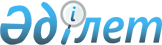 О внесении изменений и дополнения в постановление Правительства Республики Казахстан от 29 января 2011 года № 41 "Об утверждении Плана мероприятий по реализации Государственной программы развития здравоохранения Республики Казахстан "Саламатты Қазақстан" на 2011-2015 годы" и признании утратившим силу постановления Правительства Республики Казахстан от 29 марта 2012 года № 366 "Об утверждении Программы развития онкологической помощи в Республике Казахстан на 2012 - 2016 годы"Постановление Правительства Республики Казахстан от 30 декабря 2014 года № 1410      Правительство Республики Казахстан ПОСТАНОВЛЯЕТ:



      1. Внести в постановление Правительства Республики Казахстан от 29 января 2011 года № 41 «Об утверждении Плана мероприятий по реализации Государственной программы развития здравоохранения Республики Казахстан «Саламатты Қазақстан» на 2011 – 2015 годы» (САПП Республики Казахстан, 2011 г., № 15, ст. 181) следующие изменения и дополнение:



      1) подпункт 2) пункта 2 изложить в следующей редакции: 

      «2) представлять информацию о реализации Плана мероприятий в Министерство здравоохранения и социального развития Республики Казахстан один раз в год до 15 февраля года, следующего за отчетным.»;



      2) пункт 3 изложить в следующей редакции: 

      «3. Министерству здравоохранения и социального развития Республики Казахстан представлять сводную информацию о ходе выполнения Плана мероприятий в уполномоченный орган по государственному планированию один раз в год до 10 марта года, следующего за отчетным.»;



      3) дополнить пунктом 3-1 следующего содержания:

      «3-1. Уполномоченному органу по государственному планированию по итогам проведенного мониторинга на основании отчета о реализации Государственной программы развития здравоохранения Республики Казахстан «Саламатты Қазақстан» на 2011 – 2015 годы, представленного Министерством здравоохранения и социального развития Республики Казахстан, сформировать проект заключения и представить вместе с отчетом о реализации в Правительство Республики Казахстан до 25 марта года, следующего за отчетным.»;



      4) План мероприятий по реализации Государственной программы развития здравоохранения Республики Казахстан «Саламатты Қазақстан» на 2011 – 2015 годы, утвержденный указанным постановлением, изложить в новой редакции согласно приложению к настоящему постановлению.



      2. Признать утратившим силу постановление Правительства Республики Казахстан от 29 марта 2012 года № 366 «Об утверждении Программы развития онкологической помощи в Республике Казахстан на 2012 – 2016 годы» (САПП Республики Казахстан, 2012 г., № 38, ст. 514).



      3. Настоящее постановление вводится в действие со дня его подписания.      Премьер-Министр

      Республики Казахстан                      К. Масимов

Приложение         

к постановлению Правительства

Республики Казахстан    

от 30 декабря 2014 года № 1410Утвержден          

постановлением Правительства

Республики Казахстан    

от 29 января 2011 года № 41

       План мероприятий по реализации Государственной программы

             развития здравоохранения Республики Казахстан

              «Саламатты Қазақстан» на 2011 - 2015 годы      Примечание*

      На реализацию Программы в 2011 - 2015 годах будут дополнительно направлены средства республиканского и местных бюджетов, а также другие средства, не запрещенные законодательством Республики Казахстан.      Общие затраты из государственного бюджета и иных источников на реализацию Программы составят 416 625,2 млн. тенге.      Объем финансирования Программы на 2011 - 2015 годы будет уточняться при утверждении республиканского и местных бюджетов на соответствующие финансовые годы в соответствии с законодательством Республики Казахстан      Расшифровка аббревиатур
					© 2012. РГП на ПХВ «Институт законодательства и правовой информации Республики Казахстан» Министерства юстиции Республики Казахстан
				№ п/пНаименование мероприятияЕд. изм.Форма завершенияОтветственные за исполнениеСроки исполненияФинансированиеФинансированиеФинансированиеФинансированиеФинансированиеФинансированиеФинансированиеФинансированиеФинансированиеФинансированиеФинансирование№ п/пНаименование мероприятияЕд. изм.Форма завершенияОтветственные за исполнениеСроки исполненияПредполагаемые расходы (млн. тенге)*Предполагаемые расходы (млн. тенге)*Предполагаемые расходы (млн. тенге)*Предполагаемые расходы (млн. тенге)*Предполагаемые расходы (млн. тенге)*Предполагаемые расходы (млн. тенге)*Предполагаемые расходы (млн. тенге)*Предполагаемые расходы (млн. тенге)*Предполагаемые расходы (млн. тенге)*Предполагаемые расходы (млн. тенге)*Предполагаемые расходы (млн. тенге)*№ п/пНаименование мероприятияЕд. изм.Форма завершенияОтветственные за исполнениеСроки исполнения2011 год2011 год2012 год2012 год2013 год2013 год2014 год2014 год2015 год2015 годВсего№ п/пНаименование мероприятияЕд. изм.Форма завершенияОтветственные за исполнениеСроки исполненияСуммаИсточники СуммаИсточникиСуммаИсточники СуммаИсточники СуммаИсточники 1234567891011121314151617Цель: улучшение здоровья граждан Казахстана для обеспечения устойчивого социально-демографического развития страныЦель: улучшение здоровья граждан Казахстана для обеспечения устойчивого социально-демографического развития страныЦель: улучшение здоровья граждан Казахстана для обеспечения устойчивого социально-демографического развития страныЦель: улучшение здоровья граждан Казахстана для обеспечения устойчивого социально-демографического развития страныЦель: улучшение здоровья граждан Казахстана для обеспечения устойчивого социально-демографического развития страныЦель: улучшение здоровья граждан Казахстана для обеспечения устойчивого социально-демографического развития страныЦель: улучшение здоровья граждан Казахстана для обеспечения устойчивого социально-демографического развития страныЦель: улучшение здоровья граждан Казахстана для обеспечения устойчивого социально-демографического развития страныЦель: улучшение здоровья граждан Казахстана для обеспечения устойчивого социально-демографического развития страныЦель: улучшение здоровья граждан Казахстана для обеспечения устойчивого социально-демографического развития страныЦель: улучшение здоровья граждан Казахстана для обеспечения устойчивого социально-демографического развития страныЦель: улучшение здоровья граждан Казахстана для обеспечения устойчивого социально-демографического развития страныЦель: улучшение здоровья граждан Казахстана для обеспечения устойчивого социально-демографического развития страныЦель: улучшение здоровья граждан Казахстана для обеспечения устойчивого социально-демографического развития страныЦель: улучшение здоровья граждан Казахстана для обеспечения устойчивого социально-демографического развития страныЦель: улучшение здоровья граждан Казахстана для обеспечения устойчивого социально-демографического развития страныЦелевые индикаторы:

увеличение ожидаемой продолжительности жизни населения к 2013 году до 69,5 лет, к 2015 году до 71 года;

снижение материнской смертности к 2013 году до 21,0, к 2015 году до 12,4 на 100 тысяч родившихся живыми;

снижение младенческой смертности к 2013 году до 14,1, к 2015 году до 11,2 на 1000 родившихся живыми;

снижение общей смертности к 2013 году до 8,14, к 2015 году до 7,62 на 1000 населения;

снижение заболеваемости туберкулезом к 2013 году до 98,1 к 2015 году до 71,4 на 100 тысяч населения;

удержание распространенности ВИЧ-инфекции в возрастной группе 15-49 лет в пределах 0,2-0,6

увеличение удельного веса злокачественных новообразований, выявленных на I-II стадии, до 55,1 % к 2015 году

увеличение удельного веса 5-летней выживаемости больных со злокачественными новообразованиями до 50,6 % к 2015 годуЦелевые индикаторы:

увеличение ожидаемой продолжительности жизни населения к 2013 году до 69,5 лет, к 2015 году до 71 года;

снижение материнской смертности к 2013 году до 21,0, к 2015 году до 12,4 на 100 тысяч родившихся живыми;

снижение младенческой смертности к 2013 году до 14,1, к 2015 году до 11,2 на 1000 родившихся живыми;

снижение общей смертности к 2013 году до 8,14, к 2015 году до 7,62 на 1000 населения;

снижение заболеваемости туберкулезом к 2013 году до 98,1 к 2015 году до 71,4 на 100 тысяч населения;

удержание распространенности ВИЧ-инфекции в возрастной группе 15-49 лет в пределах 0,2-0,6

увеличение удельного веса злокачественных новообразований, выявленных на I-II стадии, до 55,1 % к 2015 году

увеличение удельного веса 5-летней выживаемости больных со злокачественными новообразованиями до 50,6 % к 2015 годуЦелевые индикаторы:

увеличение ожидаемой продолжительности жизни населения к 2013 году до 69,5 лет, к 2015 году до 71 года;

снижение материнской смертности к 2013 году до 21,0, к 2015 году до 12,4 на 100 тысяч родившихся живыми;

снижение младенческой смертности к 2013 году до 14,1, к 2015 году до 11,2 на 1000 родившихся живыми;

снижение общей смертности к 2013 году до 8,14, к 2015 году до 7,62 на 1000 населения;

снижение заболеваемости туберкулезом к 2013 году до 98,1 к 2015 году до 71,4 на 100 тысяч населения;

удержание распространенности ВИЧ-инфекции в возрастной группе 15-49 лет в пределах 0,2-0,6

увеличение удельного веса злокачественных новообразований, выявленных на I-II стадии, до 55,1 % к 2015 году

увеличение удельного веса 5-летней выживаемости больных со злокачественными новообразованиями до 50,6 % к 2015 годуЦелевые индикаторы:

увеличение ожидаемой продолжительности жизни населения к 2013 году до 69,5 лет, к 2015 году до 71 года;

снижение материнской смертности к 2013 году до 21,0, к 2015 году до 12,4 на 100 тысяч родившихся живыми;

снижение младенческой смертности к 2013 году до 14,1, к 2015 году до 11,2 на 1000 родившихся живыми;

снижение общей смертности к 2013 году до 8,14, к 2015 году до 7,62 на 1000 населения;

снижение заболеваемости туберкулезом к 2013 году до 98,1 к 2015 году до 71,4 на 100 тысяч населения;

удержание распространенности ВИЧ-инфекции в возрастной группе 15-49 лет в пределах 0,2-0,6

увеличение удельного веса злокачественных новообразований, выявленных на I-II стадии, до 55,1 % к 2015 году

увеличение удельного веса 5-летней выживаемости больных со злокачественными новообразованиями до 50,6 % к 2015 годуЦелевые индикаторы:

увеличение ожидаемой продолжительности жизни населения к 2013 году до 69,5 лет, к 2015 году до 71 года;

снижение материнской смертности к 2013 году до 21,0, к 2015 году до 12,4 на 100 тысяч родившихся живыми;

снижение младенческой смертности к 2013 году до 14,1, к 2015 году до 11,2 на 1000 родившихся живыми;

снижение общей смертности к 2013 году до 8,14, к 2015 году до 7,62 на 1000 населения;

снижение заболеваемости туберкулезом к 2013 году до 98,1 к 2015 году до 71,4 на 100 тысяч населения;

удержание распространенности ВИЧ-инфекции в возрастной группе 15-49 лет в пределах 0,2-0,6

увеличение удельного веса злокачественных новообразований, выявленных на I-II стадии, до 55,1 % к 2015 году

увеличение удельного веса 5-летней выживаемости больных со злокачественными новообразованиями до 50,6 % к 2015 годуЦелевые индикаторы:

увеличение ожидаемой продолжительности жизни населения к 2013 году до 69,5 лет, к 2015 году до 71 года;

снижение материнской смертности к 2013 году до 21,0, к 2015 году до 12,4 на 100 тысяч родившихся живыми;

снижение младенческой смертности к 2013 году до 14,1, к 2015 году до 11,2 на 1000 родившихся живыми;

снижение общей смертности к 2013 году до 8,14, к 2015 году до 7,62 на 1000 населения;

снижение заболеваемости туберкулезом к 2013 году до 98,1 к 2015 году до 71,4 на 100 тысяч населения;

удержание распространенности ВИЧ-инфекции в возрастной группе 15-49 лет в пределах 0,2-0,6

увеличение удельного веса злокачественных новообразований, выявленных на I-II стадии, до 55,1 % к 2015 году

увеличение удельного веса 5-летней выживаемости больных со злокачественными новообразованиями до 50,6 % к 2015 годуЦелевые индикаторы:

увеличение ожидаемой продолжительности жизни населения к 2013 году до 69,5 лет, к 2015 году до 71 года;

снижение материнской смертности к 2013 году до 21,0, к 2015 году до 12,4 на 100 тысяч родившихся живыми;

снижение младенческой смертности к 2013 году до 14,1, к 2015 году до 11,2 на 1000 родившихся живыми;

снижение общей смертности к 2013 году до 8,14, к 2015 году до 7,62 на 1000 населения;

снижение заболеваемости туберкулезом к 2013 году до 98,1 к 2015 году до 71,4 на 100 тысяч населения;

удержание распространенности ВИЧ-инфекции в возрастной группе 15-49 лет в пределах 0,2-0,6

увеличение удельного веса злокачественных новообразований, выявленных на I-II стадии, до 55,1 % к 2015 году

увеличение удельного веса 5-летней выживаемости больных со злокачественными новообразованиями до 50,6 % к 2015 годуЦелевые индикаторы:

увеличение ожидаемой продолжительности жизни населения к 2013 году до 69,5 лет, к 2015 году до 71 года;

снижение материнской смертности к 2013 году до 21,0, к 2015 году до 12,4 на 100 тысяч родившихся живыми;

снижение младенческой смертности к 2013 году до 14,1, к 2015 году до 11,2 на 1000 родившихся живыми;

снижение общей смертности к 2013 году до 8,14, к 2015 году до 7,62 на 1000 населения;

снижение заболеваемости туберкулезом к 2013 году до 98,1 к 2015 году до 71,4 на 100 тысяч населения;

удержание распространенности ВИЧ-инфекции в возрастной группе 15-49 лет в пределах 0,2-0,6

увеличение удельного веса злокачественных новообразований, выявленных на I-II стадии, до 55,1 % к 2015 году

увеличение удельного веса 5-летней выживаемости больных со злокачественными новообразованиями до 50,6 % к 2015 годуЦелевые индикаторы:

увеличение ожидаемой продолжительности жизни населения к 2013 году до 69,5 лет, к 2015 году до 71 года;

снижение материнской смертности к 2013 году до 21,0, к 2015 году до 12,4 на 100 тысяч родившихся живыми;

снижение младенческой смертности к 2013 году до 14,1, к 2015 году до 11,2 на 1000 родившихся живыми;

снижение общей смертности к 2013 году до 8,14, к 2015 году до 7,62 на 1000 населения;

снижение заболеваемости туберкулезом к 2013 году до 98,1 к 2015 году до 71,4 на 100 тысяч населения;

удержание распространенности ВИЧ-инфекции в возрастной группе 15-49 лет в пределах 0,2-0,6

увеличение удельного веса злокачественных новообразований, выявленных на I-II стадии, до 55,1 % к 2015 году

увеличение удельного веса 5-летней выживаемости больных со злокачественными новообразованиями до 50,6 % к 2015 годуЦелевые индикаторы:

увеличение ожидаемой продолжительности жизни населения к 2013 году до 69,5 лет, к 2015 году до 71 года;

снижение материнской смертности к 2013 году до 21,0, к 2015 году до 12,4 на 100 тысяч родившихся живыми;

снижение младенческой смертности к 2013 году до 14,1, к 2015 году до 11,2 на 1000 родившихся живыми;

снижение общей смертности к 2013 году до 8,14, к 2015 году до 7,62 на 1000 населения;

снижение заболеваемости туберкулезом к 2013 году до 98,1 к 2015 году до 71,4 на 100 тысяч населения;

удержание распространенности ВИЧ-инфекции в возрастной группе 15-49 лет в пределах 0,2-0,6

увеличение удельного веса злокачественных новообразований, выявленных на I-II стадии, до 55,1 % к 2015 году

увеличение удельного веса 5-летней выживаемости больных со злокачественными новообразованиями до 50,6 % к 2015 годуЦелевые индикаторы:

увеличение ожидаемой продолжительности жизни населения к 2013 году до 69,5 лет, к 2015 году до 71 года;

снижение материнской смертности к 2013 году до 21,0, к 2015 году до 12,4 на 100 тысяч родившихся живыми;

снижение младенческой смертности к 2013 году до 14,1, к 2015 году до 11,2 на 1000 родившихся живыми;

снижение общей смертности к 2013 году до 8,14, к 2015 году до 7,62 на 1000 населения;

снижение заболеваемости туберкулезом к 2013 году до 98,1 к 2015 году до 71,4 на 100 тысяч населения;

удержание распространенности ВИЧ-инфекции в возрастной группе 15-49 лет в пределах 0,2-0,6

увеличение удельного веса злокачественных новообразований, выявленных на I-II стадии, до 55,1 % к 2015 году

увеличение удельного веса 5-летней выживаемости больных со злокачественными новообразованиями до 50,6 % к 2015 годуЦелевые индикаторы:

увеличение ожидаемой продолжительности жизни населения к 2013 году до 69,5 лет, к 2015 году до 71 года;

снижение материнской смертности к 2013 году до 21,0, к 2015 году до 12,4 на 100 тысяч родившихся живыми;

снижение младенческой смертности к 2013 году до 14,1, к 2015 году до 11,2 на 1000 родившихся живыми;

снижение общей смертности к 2013 году до 8,14, к 2015 году до 7,62 на 1000 населения;

снижение заболеваемости туберкулезом к 2013 году до 98,1 к 2015 году до 71,4 на 100 тысяч населения;

удержание распространенности ВИЧ-инфекции в возрастной группе 15-49 лет в пределах 0,2-0,6

увеличение удельного веса злокачественных новообразований, выявленных на I-II стадии, до 55,1 % к 2015 году

увеличение удельного веса 5-летней выживаемости больных со злокачественными новообразованиями до 50,6 % к 2015 годуЦелевые индикаторы:

увеличение ожидаемой продолжительности жизни населения к 2013 году до 69,5 лет, к 2015 году до 71 года;

снижение материнской смертности к 2013 году до 21,0, к 2015 году до 12,4 на 100 тысяч родившихся живыми;

снижение младенческой смертности к 2013 году до 14,1, к 2015 году до 11,2 на 1000 родившихся живыми;

снижение общей смертности к 2013 году до 8,14, к 2015 году до 7,62 на 1000 населения;

снижение заболеваемости туберкулезом к 2013 году до 98,1 к 2015 году до 71,4 на 100 тысяч населения;

удержание распространенности ВИЧ-инфекции в возрастной группе 15-49 лет в пределах 0,2-0,6

увеличение удельного веса злокачественных новообразований, выявленных на I-II стадии, до 55,1 % к 2015 году

увеличение удельного веса 5-летней выживаемости больных со злокачественными новообразованиями до 50,6 % к 2015 годуЦелевые индикаторы:

увеличение ожидаемой продолжительности жизни населения к 2013 году до 69,5 лет, к 2015 году до 71 года;

снижение материнской смертности к 2013 году до 21,0, к 2015 году до 12,4 на 100 тысяч родившихся живыми;

снижение младенческой смертности к 2013 году до 14,1, к 2015 году до 11,2 на 1000 родившихся живыми;

снижение общей смертности к 2013 году до 8,14, к 2015 году до 7,62 на 1000 населения;

снижение заболеваемости туберкулезом к 2013 году до 98,1 к 2015 году до 71,4 на 100 тысяч населения;

удержание распространенности ВИЧ-инфекции в возрастной группе 15-49 лет в пределах 0,2-0,6

увеличение удельного веса злокачественных новообразований, выявленных на I-II стадии, до 55,1 % к 2015 году

увеличение удельного веса 5-летней выживаемости больных со злокачественными новообразованиями до 50,6 % к 2015 годуЦелевые индикаторы:

увеличение ожидаемой продолжительности жизни населения к 2013 году до 69,5 лет, к 2015 году до 71 года;

снижение материнской смертности к 2013 году до 21,0, к 2015 году до 12,4 на 100 тысяч родившихся живыми;

снижение младенческой смертности к 2013 году до 14,1, к 2015 году до 11,2 на 1000 родившихся живыми;

снижение общей смертности к 2013 году до 8,14, к 2015 году до 7,62 на 1000 населения;

снижение заболеваемости туберкулезом к 2013 году до 98,1 к 2015 году до 71,4 на 100 тысяч населения;

удержание распространенности ВИЧ-инфекции в возрастной группе 15-49 лет в пределах 0,2-0,6

увеличение удельного веса злокачественных новообразований, выявленных на I-II стадии, до 55,1 % к 2015 году

увеличение удельного веса 5-летней выживаемости больных со злокачественными новообразованиями до 50,6 % к 2015 годуЦелевые индикаторы:

увеличение ожидаемой продолжительности жизни населения к 2013 году до 69,5 лет, к 2015 году до 71 года;

снижение материнской смертности к 2013 году до 21,0, к 2015 году до 12,4 на 100 тысяч родившихся живыми;

снижение младенческой смертности к 2013 году до 14,1, к 2015 году до 11,2 на 1000 родившихся живыми;

снижение общей смертности к 2013 году до 8,14, к 2015 году до 7,62 на 1000 населения;

снижение заболеваемости туберкулезом к 2013 году до 98,1 к 2015 году до 71,4 на 100 тысяч населения;

удержание распространенности ВИЧ-инфекции в возрастной группе 15-49 лет в пределах 0,2-0,6

увеличение удельного веса злокачественных новообразований, выявленных на I-II стадии, до 55,1 % к 2015 году

увеличение удельного веса 5-летней выживаемости больных со злокачественными новообразованиями до 50,6 % к 2015 годуЦель 5.1. Формирование, сохранение и укрепление здоровья граждан путем координации деятельности государственных, общественных и бизнес-структурЦель 5.1. Формирование, сохранение и укрепление здоровья граждан путем координации деятельности государственных, общественных и бизнес-структурЦель 5.1. Формирование, сохранение и укрепление здоровья граждан путем координации деятельности государственных, общественных и бизнес-структурЦель 5.1. Формирование, сохранение и укрепление здоровья граждан путем координации деятельности государственных, общественных и бизнес-структурЦель 5.1. Формирование, сохранение и укрепление здоровья граждан путем координации деятельности государственных, общественных и бизнес-структурЦель 5.1. Формирование, сохранение и укрепление здоровья граждан путем координации деятельности государственных, общественных и бизнес-структурЦель 5.1. Формирование, сохранение и укрепление здоровья граждан путем координации деятельности государственных, общественных и бизнес-структурЦель 5.1. Формирование, сохранение и укрепление здоровья граждан путем координации деятельности государственных, общественных и бизнес-структурЦель 5.1. Формирование, сохранение и укрепление здоровья граждан путем координации деятельности государственных, общественных и бизнес-структурЦель 5.1. Формирование, сохранение и укрепление здоровья граждан путем координации деятельности государственных, общественных и бизнес-структурЦель 5.1. Формирование, сохранение и укрепление здоровья граждан путем координации деятельности государственных, общественных и бизнес-структурЦель 5.1. Формирование, сохранение и укрепление здоровья граждан путем координации деятельности государственных, общественных и бизнес-структурЦель 5.1. Формирование, сохранение и укрепление здоровья граждан путем координации деятельности государственных, общественных и бизнес-структурЦель 5.1. Формирование, сохранение и укрепление здоровья граждан путем координации деятельности государственных, общественных и бизнес-структурЦель 5.1. Формирование, сохранение и укрепление здоровья граждан путем координации деятельности государственных, общественных и бизнес-структурЦель 5.1. Формирование, сохранение и укрепление здоровья граждан путем координации деятельности государственных, общественных и бизнес-структурЦель 5.1. Формирование, сохранение и укрепление здоровья граждан путем координации деятельности государственных, общественных и бизнес-структур1.Пересмотреть состав участников НКС при Правительстве Республики Казахстан с внесением изменений в Положение НКСпроект постановления Правительства Республики КазахстанМЗ, заинтересованные государственные органымарт 2011 годане требует финансовых затрат2.Разработать правила использования средств, перечисляемых на межсекторальное и межведомственное взаимодействие по вопросам охраны здоровья гражданпроект постановления Правительства Республики КазахстанМЗ, заинтересованные государственные органыянварь 2011 годане требует финансовых затрат3.Разработать и утвердить отраслевую программу развития физической культуры и спорта на 2011-2015 годыпроект постановления Правительства Республики КазахстанМТС, заинтересованные государственные органысентябрь 2011 годане требует финансовых затрат4.Разработать систему мониторинга и оценки эффективности реализации программы по вопросам улучшения общественного здоровьяприказ МЗМЗ, заинтересованные государственные органыдекабрь 2011 годане требует финансовых затрат5.Внести предложения по усовершенствованию нормативной правовой базы по вопросам охраны здоровья, в том числе безопасности трудапредложения в Правительство Республики КазахстанМЗ, МТСЗН, заинтересованные государственные органысентябрь 2012 годане требует финансовых затрат6.Изучить влияние загрязнения окружающей среды на состояние здоровья человекаинформация

в Правительство Республики

КазахстанМЗ, заинтересованные государственные органыдекабрь 2013 годав пределах РБП 013 «Прикладные научные исследования в области здравоохранения»7.Провести оценку имеющейся инфраструктуры по поддержанию здоровья работников, в том числе типовых медицинских пунктов при промышленных предприятияхинформация в МНЭМЗСР, МИР, акиматы областей, городов Астаны и Алматы2011-2015 годыне требует финансовых затрат8.Определить систему оценки рисков безопасности окружающей среды при разработке проектных материалов, начиная с этапа отвода земельного участка, определения санитарно-гигиенической оценки территории, для строительства новых производствприказ МЗМЗ, МИНТ, заинтересованные государственные органыдекабрь 2013 годане требует финансовых затрат9.Разработать комплекс мер по формированию мотивации и ответственности работодателей в вопросах охраны здоровья, обеспечению условий ведения ЗОЖ работниками организаций за своевременное прохождение работниками профилактических мероприятийприказ МЗМЗ, МТСЗНдекабрь 2011 годане требует финансовых затрат10.Провести исследование по определению максимальной продолжительности работы рабочих во вредных условиях трудаинформация в Правительство Республики КазахстанМТСЗН, МЗ2011-2013 годы9,8РБ11,5РБ11,4РБ32,711.Разработать и внедрить методику раннего выявления групп риска по профессиональным заболеваниямприказМЗСР2013-2014 годы8,4РБ8,9РБ17,312.Включить в дополнительную президентскую номинацию «Лучший работодатель, обеспечивающий условия для ведения здорового образа жизни на предприятии»информация в МНЭМЗСР2015 годне требует финансовых затратЦель 5.1.1. Формирование здорового образа жизни путем комплексного подхода к профилактике и усиление контроля за поведенческими факторами рискаПоказатели результатов:

увеличение доли лиц, ежедневно занимающихся физической культурой не менее 30 минут, до 18 % к 2013 году, 24,9 % к 2015 году (2009 г. - 14 %);

снижение распространенности употребления табака до 19,5 % к 2013 году, 18,2 % к 2015 году (2009 г. - 21,4 %);

снижение распространенности злоупотребления алкоголем до 15 % к 2013 году, 14 % к 2015 году (2009 г. - 16,9 %)Цель 5.1.1. Формирование здорового образа жизни путем комплексного подхода к профилактике и усиление контроля за поведенческими факторами рискаПоказатели результатов:

увеличение доли лиц, ежедневно занимающихся физической культурой не менее 30 минут, до 18 % к 2013 году, 24,9 % к 2015 году (2009 г. - 14 %);

снижение распространенности употребления табака до 19,5 % к 2013 году, 18,2 % к 2015 году (2009 г. - 21,4 %);

снижение распространенности злоупотребления алкоголем до 15 % к 2013 году, 14 % к 2015 году (2009 г. - 16,9 %)Цель 5.1.1. Формирование здорового образа жизни путем комплексного подхода к профилактике и усиление контроля за поведенческими факторами рискаПоказатели результатов:

увеличение доли лиц, ежедневно занимающихся физической культурой не менее 30 минут, до 18 % к 2013 году, 24,9 % к 2015 году (2009 г. - 14 %);

снижение распространенности употребления табака до 19,5 % к 2013 году, 18,2 % к 2015 году (2009 г. - 21,4 %);

снижение распространенности злоупотребления алкоголем до 15 % к 2013 году, 14 % к 2015 году (2009 г. - 16,9 %)Цель 5.1.1. Формирование здорового образа жизни путем комплексного подхода к профилактике и усиление контроля за поведенческими факторами рискаПоказатели результатов:

увеличение доли лиц, ежедневно занимающихся физической культурой не менее 30 минут, до 18 % к 2013 году, 24,9 % к 2015 году (2009 г. - 14 %);

снижение распространенности употребления табака до 19,5 % к 2013 году, 18,2 % к 2015 году (2009 г. - 21,4 %);

снижение распространенности злоупотребления алкоголем до 15 % к 2013 году, 14 % к 2015 году (2009 г. - 16,9 %)Цель 5.1.1. Формирование здорового образа жизни путем комплексного подхода к профилактике и усиление контроля за поведенческими факторами рискаПоказатели результатов:

увеличение доли лиц, ежедневно занимающихся физической культурой не менее 30 минут, до 18 % к 2013 году, 24,9 % к 2015 году (2009 г. - 14 %);

снижение распространенности употребления табака до 19,5 % к 2013 году, 18,2 % к 2015 году (2009 г. - 21,4 %);

снижение распространенности злоупотребления алкоголем до 15 % к 2013 году, 14 % к 2015 году (2009 г. - 16,9 %)Цель 5.1.1. Формирование здорового образа жизни путем комплексного подхода к профилактике и усиление контроля за поведенческими факторами рискаПоказатели результатов:

увеличение доли лиц, ежедневно занимающихся физической культурой не менее 30 минут, до 18 % к 2013 году, 24,9 % к 2015 году (2009 г. - 14 %);

снижение распространенности употребления табака до 19,5 % к 2013 году, 18,2 % к 2015 году (2009 г. - 21,4 %);

снижение распространенности злоупотребления алкоголем до 15 % к 2013 году, 14 % к 2015 году (2009 г. - 16,9 %)Цель 5.1.1. Формирование здорового образа жизни путем комплексного подхода к профилактике и усиление контроля за поведенческими факторами рискаПоказатели результатов:

увеличение доли лиц, ежедневно занимающихся физической культурой не менее 30 минут, до 18 % к 2013 году, 24,9 % к 2015 году (2009 г. - 14 %);

снижение распространенности употребления табака до 19,5 % к 2013 году, 18,2 % к 2015 году (2009 г. - 21,4 %);

снижение распространенности злоупотребления алкоголем до 15 % к 2013 году, 14 % к 2015 году (2009 г. - 16,9 %)Цель 5.1.1. Формирование здорового образа жизни путем комплексного подхода к профилактике и усиление контроля за поведенческими факторами рискаПоказатели результатов:

увеличение доли лиц, ежедневно занимающихся физической культурой не менее 30 минут, до 18 % к 2013 году, 24,9 % к 2015 году (2009 г. - 14 %);

снижение распространенности употребления табака до 19,5 % к 2013 году, 18,2 % к 2015 году (2009 г. - 21,4 %);

снижение распространенности злоупотребления алкоголем до 15 % к 2013 году, 14 % к 2015 году (2009 г. - 16,9 %)Цель 5.1.1. Формирование здорового образа жизни путем комплексного подхода к профилактике и усиление контроля за поведенческими факторами рискаПоказатели результатов:

увеличение доли лиц, ежедневно занимающихся физической культурой не менее 30 минут, до 18 % к 2013 году, 24,9 % к 2015 году (2009 г. - 14 %);

снижение распространенности употребления табака до 19,5 % к 2013 году, 18,2 % к 2015 году (2009 г. - 21,4 %);

снижение распространенности злоупотребления алкоголем до 15 % к 2013 году, 14 % к 2015 году (2009 г. - 16,9 %)Цель 5.1.1. Формирование здорового образа жизни путем комплексного подхода к профилактике и усиление контроля за поведенческими факторами рискаПоказатели результатов:

увеличение доли лиц, ежедневно занимающихся физической культурой не менее 30 минут, до 18 % к 2013 году, 24,9 % к 2015 году (2009 г. - 14 %);

снижение распространенности употребления табака до 19,5 % к 2013 году, 18,2 % к 2015 году (2009 г. - 21,4 %);

снижение распространенности злоупотребления алкоголем до 15 % к 2013 году, 14 % к 2015 году (2009 г. - 16,9 %)Цель 5.1.1. Формирование здорового образа жизни путем комплексного подхода к профилактике и усиление контроля за поведенческими факторами рискаПоказатели результатов:

увеличение доли лиц, ежедневно занимающихся физической культурой не менее 30 минут, до 18 % к 2013 году, 24,9 % к 2015 году (2009 г. - 14 %);

снижение распространенности употребления табака до 19,5 % к 2013 году, 18,2 % к 2015 году (2009 г. - 21,4 %);

снижение распространенности злоупотребления алкоголем до 15 % к 2013 году, 14 % к 2015 году (2009 г. - 16,9 %)Цель 5.1.1. Формирование здорового образа жизни путем комплексного подхода к профилактике и усиление контроля за поведенческими факторами рискаПоказатели результатов:

увеличение доли лиц, ежедневно занимающихся физической культурой не менее 30 минут, до 18 % к 2013 году, 24,9 % к 2015 году (2009 г. - 14 %);

снижение распространенности употребления табака до 19,5 % к 2013 году, 18,2 % к 2015 году (2009 г. - 21,4 %);

снижение распространенности злоупотребления алкоголем до 15 % к 2013 году, 14 % к 2015 году (2009 г. - 16,9 %)Цель 5.1.1. Формирование здорового образа жизни путем комплексного подхода к профилактике и усиление контроля за поведенческими факторами рискаПоказатели результатов:

увеличение доли лиц, ежедневно занимающихся физической культурой не менее 30 минут, до 18 % к 2013 году, 24,9 % к 2015 году (2009 г. - 14 %);

снижение распространенности употребления табака до 19,5 % к 2013 году, 18,2 % к 2015 году (2009 г. - 21,4 %);

снижение распространенности злоупотребления алкоголем до 15 % к 2013 году, 14 % к 2015 году (2009 г. - 16,9 %)Цель 5.1.1. Формирование здорового образа жизни путем комплексного подхода к профилактике и усиление контроля за поведенческими факторами рискаПоказатели результатов:

увеличение доли лиц, ежедневно занимающихся физической культурой не менее 30 минут, до 18 % к 2013 году, 24,9 % к 2015 году (2009 г. - 14 %);

снижение распространенности употребления табака до 19,5 % к 2013 году, 18,2 % к 2015 году (2009 г. - 21,4 %);

снижение распространенности злоупотребления алкоголем до 15 % к 2013 году, 14 % к 2015 году (2009 г. - 16,9 %)Цель 5.1.1. Формирование здорового образа жизни путем комплексного подхода к профилактике и усиление контроля за поведенческими факторами рискаПоказатели результатов:

увеличение доли лиц, ежедневно занимающихся физической культурой не менее 30 минут, до 18 % к 2013 году, 24,9 % к 2015 году (2009 г. - 14 %);

снижение распространенности употребления табака до 19,5 % к 2013 году, 18,2 % к 2015 году (2009 г. - 21,4 %);

снижение распространенности злоупотребления алкоголем до 15 % к 2013 году, 14 % к 2015 году (2009 г. - 16,9 %)Цель 5.1.1. Формирование здорового образа жизни путем комплексного подхода к профилактике и усиление контроля за поведенческими факторами рискаПоказатели результатов:

увеличение доли лиц, ежедневно занимающихся физической культурой не менее 30 минут, до 18 % к 2013 году, 24,9 % к 2015 году (2009 г. - 14 %);

снижение распространенности употребления табака до 19,5 % к 2013 году, 18,2 % к 2015 году (2009 г. - 21,4 %);

снижение распространенности злоупотребления алкоголем до 15 % к 2013 году, 14 % к 2015 году (2009 г. - 16,9 %)13.Разработать и издать информационно-пропагандистские печатные издания и провести кампании и проекты на телерадиовещательных каналах по профилактике и лечению табакокурения, злоупотребления алкоголем и употребления наркотиков с привлечением видных общественных деятелейинформация в МЗСРМКС, МЗСР2011-2015 годы98,6РБ98,6РБ88,1РБ61,3РБ103,5РБ450,214.Создать социальные видеоролики по пропаганде спорта и здорового образа жизниинформация в МЗСРМКС, МЗСР, МИР2011-2015 годы12,0РБ12,0РБ8,4РБ6,0РБ12,0РБ50,415.Организовать и провести ежегодные спартакиады по массовым видам спортаинформация в МЗСРМКС, МЗСР2011 - 2015 годы50,0РБ50,0РБ29,8РБ53,5РБ57,2РБ240,516.Создать на республиканском уровне телевизионную государственную программу «Саламатты Қазақстан», посвященную вопросам развития здравоохранения, на государственном и русском языкахинформация в МЗСРМИР, МЗСР2011 – 2013, 2015 годы6,2РБ6,7РБ7,1РБ0,0РБ64,5РБ84,617.Разместить социальный заказ по поддержке проектов по профилактике ВИЧ-инфекции, охране репродуктивного и сексуального здоровья, безопасного материнства, планированию семьи, профилактике распространенных заболеваний, туберкулеза, алкоголизма, наркомании, избыточного веса, низкой физической активности и др. среди НПОинформация в Правительство Республики КазахстанМЗ2011 – 2013 годы143,1ЦТТ162,0ЦТТ172,0ЦТТ477,118.Повысить информированность населения о вреде потребления табака, алкоголя, наркотиков (лекции, беседы, распространение буклетов, листовок и др.)информация в МНЭМЗСР2011-2015 годы26,7РБ64,6РБ69,1РБ73,5РБ78,8РБ312,718-1Предусмотреть на законодательном уровне обеспечение защиты прав некурящих на чистый воздух, в т.ч. расширение зоны запрета на курение в общественных местахпредложения к законопроекту «О внесении изменений и дополнений в Кодекс РК «О здоровье народа и системе здравоохранения»МЗСР2014-2015 годыне требует финансовых затрат18-2Принять меры по поддержке желающих отказаться от потребления табачных изделий, в том числе организовать социально-психологическую помощь лицам, желающим отказаться от потребления табачных изделий, а также путем организации для них телефонов доверияинформация в МНЭМЗСР2014-2015 годыне требует финансовых затрат19.Внести предложения по разработке экономических мер по снижению потребления табачных изделий и злоупотребления алкоголемпредложение в Правительство Республики КазахстанМФ, МНЭ, МЗСР2011-2015 годыне требует финансовых затрат20.Принять меры по регулированию контроля за ввозом контрабандных алкогольных изделий и незаконного производства алкогольной продукции на территории Республики Казахстанинформация в МНЭМФ, МНЭ, МЗСР2011-2015 годыне требует финансовых затрат21.Повысить информированность населения по вопросам профилактики инфекционных заболеваний (туберкулез, ОРВИ, ОКИ, гепатит, ВИЧ/СПИД, ИППП) и формировать навыки безопасного поведения (лекции, беседы, распространение буклетов, листовок и др.)информация в МНЭМЗСР2011-2015 годы26,5РБ46,6РБ49,9РБ52,9РБ56,5РБ232,422.Провести комплекс мероприятий по снижению уровня табакокурения среди школьников и молодежиинформация в МНЭМЗСР2011 - 2015 годыне требует финансовых затрат23.Повысить информированность и мотивацию населения к ведению активного образа жизни, массовому спорту и физической культуре, усовершенствовать пропаганду основ ФЗОЖ среди населенияинформация в МНЭМЗСР, МКС2011 - 2015 годы13,1РБ36,9РБ39,5РБ41,7РБ44,5РБ175,624.Открыть молодежные центры здоровья, внедрить образовательные программы «Здоровые школы», «Здоровые университеты» и др. в учебных заведениях и детских дошкольных организацияхинформация в МНЭМЗСР, МОН2011-2015 годы15,5РБ45,8РБ49,1РБ51,9РБ55,6РБ217,925.Провести «Фестиваль здоровья», спартакиаду медицинских работников, международный и республиканские конкурсы «Брось курить и победи», Дни Национальных игринформация в МЗСРакиматы областей, городов Астаны и Алматы2011 - 2015 годыне требует финансовых затрат26.Разработать образовательные программы для обучения сотрудников системы МВД по вопросам наркотической зависимостисовместный приказМЗ, МВДдекабрь 2011 года0,3РБ0,327.Обучить инспекторов по делам несовершеннолетних технологиям раннего выявления групп риска по наркологическому профилю среди детей и подростковинформация в МНЭМЗСР, МВД2011-2015 годы3,5РБ3,5РБ3,5РБ3,5РБ3,5РБ17,528.Усовершенствовать нормативные правовые акты в области наркомании среди школьниковприказ МЗМЗ2011 год0,1РБ0,129.Обучить сотрудников МВД (полицейских, участковых инспекторов) навыкам определения степени опьянения, дифференцированным подходам к принимаемым мерам по отношению к лицам, находящимся в состоянии алкогольного наркотического, токсического) опьяненияинформация в МНЭМЗСР, МВД2012-2015 годы3,5РБ3,5РБ3,5РБ3,6РБ14,130.Обучить врачей-психиатров выявлению предрасположенности формирования зависимости (алкоголизм, наркомания, токсикомания)информация в Правительство Республики КазахстанМЗ, МВДдекабрь 2013 года1,4РБ1,431.Обучить врачей-психиатров в учреждениях уголовно-исполнительной системы принципам наркологического и мотивационного консультированияинформация в МНЭМЗСР, МВДдекабрь 2014 года1,4РБ1,4Цель. 5.1.2. Обеспечение здорового питания населения и профилактика заболеваний, зависимых от питания Показатели результатов: 

снижение заболеваемости железодефицитной анемии до 2221 к 2013 году, до 1870,0 на 100 тысяч населения к 2015 году (2009 год - 2314,0);

снижение распространенности избыточной массы тела до 33 % к 2013 году, до 30 % к 2015 году (2009 г. - 35,3 %).Цель. 5.1.2. Обеспечение здорового питания населения и профилактика заболеваний, зависимых от питания Показатели результатов: 

снижение заболеваемости железодефицитной анемии до 2221 к 2013 году, до 1870,0 на 100 тысяч населения к 2015 году (2009 год - 2314,0);

снижение распространенности избыточной массы тела до 33 % к 2013 году, до 30 % к 2015 году (2009 г. - 35,3 %).Цель. 5.1.2. Обеспечение здорового питания населения и профилактика заболеваний, зависимых от питания Показатели результатов: 

снижение заболеваемости железодефицитной анемии до 2221 к 2013 году, до 1870,0 на 100 тысяч населения к 2015 году (2009 год - 2314,0);

снижение распространенности избыточной массы тела до 33 % к 2013 году, до 30 % к 2015 году (2009 г. - 35,3 %).Цель. 5.1.2. Обеспечение здорового питания населения и профилактика заболеваний, зависимых от питания Показатели результатов: 

снижение заболеваемости железодефицитной анемии до 2221 к 2013 году, до 1870,0 на 100 тысяч населения к 2015 году (2009 год - 2314,0);

снижение распространенности избыточной массы тела до 33 % к 2013 году, до 30 % к 2015 году (2009 г. - 35,3 %).Цель. 5.1.2. Обеспечение здорового питания населения и профилактика заболеваний, зависимых от питания Показатели результатов: 

снижение заболеваемости железодефицитной анемии до 2221 к 2013 году, до 1870,0 на 100 тысяч населения к 2015 году (2009 год - 2314,0);

снижение распространенности избыточной массы тела до 33 % к 2013 году, до 30 % к 2015 году (2009 г. - 35,3 %).Цель. 5.1.2. Обеспечение здорового питания населения и профилактика заболеваний, зависимых от питания Показатели результатов: 

снижение заболеваемости железодефицитной анемии до 2221 к 2013 году, до 1870,0 на 100 тысяч населения к 2015 году (2009 год - 2314,0);

снижение распространенности избыточной массы тела до 33 % к 2013 году, до 30 % к 2015 году (2009 г. - 35,3 %).Цель. 5.1.2. Обеспечение здорового питания населения и профилактика заболеваний, зависимых от питания Показатели результатов: 

снижение заболеваемости железодефицитной анемии до 2221 к 2013 году, до 1870,0 на 100 тысяч населения к 2015 году (2009 год - 2314,0);

снижение распространенности избыточной массы тела до 33 % к 2013 году, до 30 % к 2015 году (2009 г. - 35,3 %).Цель. 5.1.2. Обеспечение здорового питания населения и профилактика заболеваний, зависимых от питания Показатели результатов: 

снижение заболеваемости железодефицитной анемии до 2221 к 2013 году, до 1870,0 на 100 тысяч населения к 2015 году (2009 год - 2314,0);

снижение распространенности избыточной массы тела до 33 % к 2013 году, до 30 % к 2015 году (2009 г. - 35,3 %).Цель. 5.1.2. Обеспечение здорового питания населения и профилактика заболеваний, зависимых от питания Показатели результатов: 

снижение заболеваемости железодефицитной анемии до 2221 к 2013 году, до 1870,0 на 100 тысяч населения к 2015 году (2009 год - 2314,0);

снижение распространенности избыточной массы тела до 33 % к 2013 году, до 30 % к 2015 году (2009 г. - 35,3 %).Цель. 5.1.2. Обеспечение здорового питания населения и профилактика заболеваний, зависимых от питания Показатели результатов: 

снижение заболеваемости железодефицитной анемии до 2221 к 2013 году, до 1870,0 на 100 тысяч населения к 2015 году (2009 год - 2314,0);

снижение распространенности избыточной массы тела до 33 % к 2013 году, до 30 % к 2015 году (2009 г. - 35,3 %).Цель. 5.1.2. Обеспечение здорового питания населения и профилактика заболеваний, зависимых от питания Показатели результатов: 

снижение заболеваемости железодефицитной анемии до 2221 к 2013 году, до 1870,0 на 100 тысяч населения к 2015 году (2009 год - 2314,0);

снижение распространенности избыточной массы тела до 33 % к 2013 году, до 30 % к 2015 году (2009 г. - 35,3 %).Цель. 5.1.2. Обеспечение здорового питания населения и профилактика заболеваний, зависимых от питания Показатели результатов: 

снижение заболеваемости железодефицитной анемии до 2221 к 2013 году, до 1870,0 на 100 тысяч населения к 2015 году (2009 год - 2314,0);

снижение распространенности избыточной массы тела до 33 % к 2013 году, до 30 % к 2015 году (2009 г. - 35,3 %).Цель. 5.1.2. Обеспечение здорового питания населения и профилактика заболеваний, зависимых от питания Показатели результатов: 

снижение заболеваемости железодефицитной анемии до 2221 к 2013 году, до 1870,0 на 100 тысяч населения к 2015 году (2009 год - 2314,0);

снижение распространенности избыточной массы тела до 33 % к 2013 году, до 30 % к 2015 году (2009 г. - 35,3 %).Цель. 5.1.2. Обеспечение здорового питания населения и профилактика заболеваний, зависимых от питания Показатели результатов: 

снижение заболеваемости железодефицитной анемии до 2221 к 2013 году, до 1870,0 на 100 тысяч населения к 2015 году (2009 год - 2314,0);

снижение распространенности избыточной массы тела до 33 % к 2013 году, до 30 % к 2015 году (2009 г. - 35,3 %).Цель. 5.1.2. Обеспечение здорового питания населения и профилактика заболеваний, зависимых от питания Показатели результатов: 

снижение заболеваемости железодефицитной анемии до 2221 к 2013 году, до 1870,0 на 100 тысяч населения к 2015 году (2009 год - 2314,0);

снижение распространенности избыточной массы тела до 33 % к 2013 году, до 30 % к 2015 году (2009 г. - 35,3 %).Цель. 5.1.2. Обеспечение здорового питания населения и профилактика заболеваний, зависимых от питания Показатели результатов: 

снижение заболеваемости железодефицитной анемии до 2221 к 2013 году, до 1870,0 на 100 тысяч населения к 2015 году (2009 год - 2314,0);

снижение распространенности избыточной массы тела до 33 % к 2013 году, до 30 % к 2015 году (2009 г. - 35,3 %).32.Формировать у населения навыки здорового питания и безопасности пищевых продуктовинформация в МНЭМЗСР, КАП2011-2015 годы163,8РБ205,0РБ213,7РБ213,7РБ50,0РБ846,233.Провести информационно-пропагандистскую кампанию по вопросам здорового питанияинформация в МНЭМЗСР2011-2015 годы32,5РБ59,0РБ11,0РБ9,0РБ12,6РБ124,034.Выпустить видео и аудиоролики по вопросам здорового питанияинформация в МЗСРМИР, МЗСР2012-2013, 2015 годы2,1РБ0,8РБ0,0РБ2,2РБ5,135.Ввести в программы повышения квалификации педагогических работников среднего, технического и профессионального образования вопросы охраны здоровьяприказ МОНМЗСР, МОН2011 - 2015 годыне требует финансовых затрат36.Включить в рацион питания детей в школах пищевые продукты, обогащенные витаминно-минеральным комплексомрешения маслихатов областей, городов Астаны и Алматы, информация в Правительство Республики КазахстанМЗ, МОН, акиматы областей, городов Астаны и Алматы2011-2012 годы100,0РБ200,0РБ300,037.Рассмотреть вопрос об организации производства по выпуску детских и лечебно-профилактических продуктов питания с использованием местных сырьевых источниковинформация в Правительство Республики КазахстанМЗ, КАПдекабрь 2012 годане требует финансовых затрат37-1Провести информационно-пропагандистские кампании среди населения посапплементации витамином Априказ МЗСРМЗСР2014 год13,4РБ13,437-2Провести информационно-образовательную кампанию по поддержке и продвижению принципов грудного вскармливанияприказ МЗСРМЗСР2014 год115,9РБ115,937-3Проводить на постоянной основе региональные обучающие семинары для производителей пищевой продукции по различным аспектам здорового питания, разработать комплекс обучающих материаловинформация в МНЭМЗСР2014 год12,5РБ12,537-4Создание и показ тематических телевизионных программ, посвященных вопросам фортификации и йодированияинформация в МНЭМЗСР2014 год16,2РБ16,2Цель. 5.1.3. Формирование физического и психического здоровья детей и подростков Показатели результатов:

снижение заболеваемости костно-мышечной системы среди детей в возрасте от 0 до 14 лет до 1194 к 2013 году, до 832,0 на 100 тысяч соответствующего населения к 2015 году (2009 год - 1196) и среди подростков в возрасте 15-17 лет до 2995,1 к 2013 году, до 2665,3 на 100 тысяч соответствующего населения к 2015 году (2009 год - 2997,1);

снижение заболеваемости ИППП среди подростков в возрасте 15-17 лет до 8,3 к 2013 году, до 8,0 к 2015 году на 100 тыс. соответствующего населения (2009 г. - 8,5) (в качестве маркера взят сифилис);

снижение показателя заболеваемости психическими и поведенческими расстройствами вследствие употребления психоактивных веществ среди детей от 0 до 14 лет до 13,1 к 2013 году и до 4,0 на 100 тысяч соответствующего населения к 2015 году, среди подростков в возрасте от 15 до 17 лет до 563 к 2013 году и до 328,5 на 100 тысяч соответствующего населения к 2015 году (2009 год - дети от 0 до 14 лет до 13,5 на 100 тысяч соответствующего населения, от 15 до 17 лет до 564,8 на 100 тысяч соответствующего населения);

снижение суицидов среди детей от 15-17 лет до 23,8 к 2013 году и 17,5 на 100 тысяч соответствующего населения к 2015 году (2009 год - 24,5 на 100 тысяч соответствующего населения)

увеличение охвата медицинской реабилитацией детей инвалидов в условиях стационара до 42 % к 2015 годуЦель. 5.1.3. Формирование физического и психического здоровья детей и подростков Показатели результатов:

снижение заболеваемости костно-мышечной системы среди детей в возрасте от 0 до 14 лет до 1194 к 2013 году, до 832,0 на 100 тысяч соответствующего населения к 2015 году (2009 год - 1196) и среди подростков в возрасте 15-17 лет до 2995,1 к 2013 году, до 2665,3 на 100 тысяч соответствующего населения к 2015 году (2009 год - 2997,1);

снижение заболеваемости ИППП среди подростков в возрасте 15-17 лет до 8,3 к 2013 году, до 8,0 к 2015 году на 100 тыс. соответствующего населения (2009 г. - 8,5) (в качестве маркера взят сифилис);

снижение показателя заболеваемости психическими и поведенческими расстройствами вследствие употребления психоактивных веществ среди детей от 0 до 14 лет до 13,1 к 2013 году и до 4,0 на 100 тысяч соответствующего населения к 2015 году, среди подростков в возрасте от 15 до 17 лет до 563 к 2013 году и до 328,5 на 100 тысяч соответствующего населения к 2015 году (2009 год - дети от 0 до 14 лет до 13,5 на 100 тысяч соответствующего населения, от 15 до 17 лет до 564,8 на 100 тысяч соответствующего населения);

снижение суицидов среди детей от 15-17 лет до 23,8 к 2013 году и 17,5 на 100 тысяч соответствующего населения к 2015 году (2009 год - 24,5 на 100 тысяч соответствующего населения)

увеличение охвата медицинской реабилитацией детей инвалидов в условиях стационара до 42 % к 2015 годуЦель. 5.1.3. Формирование физического и психического здоровья детей и подростков Показатели результатов:

снижение заболеваемости костно-мышечной системы среди детей в возрасте от 0 до 14 лет до 1194 к 2013 году, до 832,0 на 100 тысяч соответствующего населения к 2015 году (2009 год - 1196) и среди подростков в возрасте 15-17 лет до 2995,1 к 2013 году, до 2665,3 на 100 тысяч соответствующего населения к 2015 году (2009 год - 2997,1);

снижение заболеваемости ИППП среди подростков в возрасте 15-17 лет до 8,3 к 2013 году, до 8,0 к 2015 году на 100 тыс. соответствующего населения (2009 г. - 8,5) (в качестве маркера взят сифилис);

снижение показателя заболеваемости психическими и поведенческими расстройствами вследствие употребления психоактивных веществ среди детей от 0 до 14 лет до 13,1 к 2013 году и до 4,0 на 100 тысяч соответствующего населения к 2015 году, среди подростков в возрасте от 15 до 17 лет до 563 к 2013 году и до 328,5 на 100 тысяч соответствующего населения к 2015 году (2009 год - дети от 0 до 14 лет до 13,5 на 100 тысяч соответствующего населения, от 15 до 17 лет до 564,8 на 100 тысяч соответствующего населения);

снижение суицидов среди детей от 15-17 лет до 23,8 к 2013 году и 17,5 на 100 тысяч соответствующего населения к 2015 году (2009 год - 24,5 на 100 тысяч соответствующего населения)

увеличение охвата медицинской реабилитацией детей инвалидов в условиях стационара до 42 % к 2015 годуЦель. 5.1.3. Формирование физического и психического здоровья детей и подростков Показатели результатов:

снижение заболеваемости костно-мышечной системы среди детей в возрасте от 0 до 14 лет до 1194 к 2013 году, до 832,0 на 100 тысяч соответствующего населения к 2015 году (2009 год - 1196) и среди подростков в возрасте 15-17 лет до 2995,1 к 2013 году, до 2665,3 на 100 тысяч соответствующего населения к 2015 году (2009 год - 2997,1);

снижение заболеваемости ИППП среди подростков в возрасте 15-17 лет до 8,3 к 2013 году, до 8,0 к 2015 году на 100 тыс. соответствующего населения (2009 г. - 8,5) (в качестве маркера взят сифилис);

снижение показателя заболеваемости психическими и поведенческими расстройствами вследствие употребления психоактивных веществ среди детей от 0 до 14 лет до 13,1 к 2013 году и до 4,0 на 100 тысяч соответствующего населения к 2015 году, среди подростков в возрасте от 15 до 17 лет до 563 к 2013 году и до 328,5 на 100 тысяч соответствующего населения к 2015 году (2009 год - дети от 0 до 14 лет до 13,5 на 100 тысяч соответствующего населения, от 15 до 17 лет до 564,8 на 100 тысяч соответствующего населения);

снижение суицидов среди детей от 15-17 лет до 23,8 к 2013 году и 17,5 на 100 тысяч соответствующего населения к 2015 году (2009 год - 24,5 на 100 тысяч соответствующего населения)

увеличение охвата медицинской реабилитацией детей инвалидов в условиях стационара до 42 % к 2015 годуЦель. 5.1.3. Формирование физического и психического здоровья детей и подростков Показатели результатов:

снижение заболеваемости костно-мышечной системы среди детей в возрасте от 0 до 14 лет до 1194 к 2013 году, до 832,0 на 100 тысяч соответствующего населения к 2015 году (2009 год - 1196) и среди подростков в возрасте 15-17 лет до 2995,1 к 2013 году, до 2665,3 на 100 тысяч соответствующего населения к 2015 году (2009 год - 2997,1);

снижение заболеваемости ИППП среди подростков в возрасте 15-17 лет до 8,3 к 2013 году, до 8,0 к 2015 году на 100 тыс. соответствующего населения (2009 г. - 8,5) (в качестве маркера взят сифилис);

снижение показателя заболеваемости психическими и поведенческими расстройствами вследствие употребления психоактивных веществ среди детей от 0 до 14 лет до 13,1 к 2013 году и до 4,0 на 100 тысяч соответствующего населения к 2015 году, среди подростков в возрасте от 15 до 17 лет до 563 к 2013 году и до 328,5 на 100 тысяч соответствующего населения к 2015 году (2009 год - дети от 0 до 14 лет до 13,5 на 100 тысяч соответствующего населения, от 15 до 17 лет до 564,8 на 100 тысяч соответствующего населения);

снижение суицидов среди детей от 15-17 лет до 23,8 к 2013 году и 17,5 на 100 тысяч соответствующего населения к 2015 году (2009 год - 24,5 на 100 тысяч соответствующего населения)

увеличение охвата медицинской реабилитацией детей инвалидов в условиях стационара до 42 % к 2015 годуЦель. 5.1.3. Формирование физического и психического здоровья детей и подростков Показатели результатов:

снижение заболеваемости костно-мышечной системы среди детей в возрасте от 0 до 14 лет до 1194 к 2013 году, до 832,0 на 100 тысяч соответствующего населения к 2015 году (2009 год - 1196) и среди подростков в возрасте 15-17 лет до 2995,1 к 2013 году, до 2665,3 на 100 тысяч соответствующего населения к 2015 году (2009 год - 2997,1);

снижение заболеваемости ИППП среди подростков в возрасте 15-17 лет до 8,3 к 2013 году, до 8,0 к 2015 году на 100 тыс. соответствующего населения (2009 г. - 8,5) (в качестве маркера взят сифилис);

снижение показателя заболеваемости психическими и поведенческими расстройствами вследствие употребления психоактивных веществ среди детей от 0 до 14 лет до 13,1 к 2013 году и до 4,0 на 100 тысяч соответствующего населения к 2015 году, среди подростков в возрасте от 15 до 17 лет до 563 к 2013 году и до 328,5 на 100 тысяч соответствующего населения к 2015 году (2009 год - дети от 0 до 14 лет до 13,5 на 100 тысяч соответствующего населения, от 15 до 17 лет до 564,8 на 100 тысяч соответствующего населения);

снижение суицидов среди детей от 15-17 лет до 23,8 к 2013 году и 17,5 на 100 тысяч соответствующего населения к 2015 году (2009 год - 24,5 на 100 тысяч соответствующего населения)

увеличение охвата медицинской реабилитацией детей инвалидов в условиях стационара до 42 % к 2015 годуЦель. 5.1.3. Формирование физического и психического здоровья детей и подростков Показатели результатов:

снижение заболеваемости костно-мышечной системы среди детей в возрасте от 0 до 14 лет до 1194 к 2013 году, до 832,0 на 100 тысяч соответствующего населения к 2015 году (2009 год - 1196) и среди подростков в возрасте 15-17 лет до 2995,1 к 2013 году, до 2665,3 на 100 тысяч соответствующего населения к 2015 году (2009 год - 2997,1);

снижение заболеваемости ИППП среди подростков в возрасте 15-17 лет до 8,3 к 2013 году, до 8,0 к 2015 году на 100 тыс. соответствующего населения (2009 г. - 8,5) (в качестве маркера взят сифилис);

снижение показателя заболеваемости психическими и поведенческими расстройствами вследствие употребления психоактивных веществ среди детей от 0 до 14 лет до 13,1 к 2013 году и до 4,0 на 100 тысяч соответствующего населения к 2015 году, среди подростков в возрасте от 15 до 17 лет до 563 к 2013 году и до 328,5 на 100 тысяч соответствующего населения к 2015 году (2009 год - дети от 0 до 14 лет до 13,5 на 100 тысяч соответствующего населения, от 15 до 17 лет до 564,8 на 100 тысяч соответствующего населения);

снижение суицидов среди детей от 15-17 лет до 23,8 к 2013 году и 17,5 на 100 тысяч соответствующего населения к 2015 году (2009 год - 24,5 на 100 тысяч соответствующего населения)

увеличение охвата медицинской реабилитацией детей инвалидов в условиях стационара до 42 % к 2015 годуЦель. 5.1.3. Формирование физического и психического здоровья детей и подростков Показатели результатов:

снижение заболеваемости костно-мышечной системы среди детей в возрасте от 0 до 14 лет до 1194 к 2013 году, до 832,0 на 100 тысяч соответствующего населения к 2015 году (2009 год - 1196) и среди подростков в возрасте 15-17 лет до 2995,1 к 2013 году, до 2665,3 на 100 тысяч соответствующего населения к 2015 году (2009 год - 2997,1);

снижение заболеваемости ИППП среди подростков в возрасте 15-17 лет до 8,3 к 2013 году, до 8,0 к 2015 году на 100 тыс. соответствующего населения (2009 г. - 8,5) (в качестве маркера взят сифилис);

снижение показателя заболеваемости психическими и поведенческими расстройствами вследствие употребления психоактивных веществ среди детей от 0 до 14 лет до 13,1 к 2013 году и до 4,0 на 100 тысяч соответствующего населения к 2015 году, среди подростков в возрасте от 15 до 17 лет до 563 к 2013 году и до 328,5 на 100 тысяч соответствующего населения к 2015 году (2009 год - дети от 0 до 14 лет до 13,5 на 100 тысяч соответствующего населения, от 15 до 17 лет до 564,8 на 100 тысяч соответствующего населения);

снижение суицидов среди детей от 15-17 лет до 23,8 к 2013 году и 17,5 на 100 тысяч соответствующего населения к 2015 году (2009 год - 24,5 на 100 тысяч соответствующего населения)

увеличение охвата медицинской реабилитацией детей инвалидов в условиях стационара до 42 % к 2015 годуЦель. 5.1.3. Формирование физического и психического здоровья детей и подростков Показатели результатов:

снижение заболеваемости костно-мышечной системы среди детей в возрасте от 0 до 14 лет до 1194 к 2013 году, до 832,0 на 100 тысяч соответствующего населения к 2015 году (2009 год - 1196) и среди подростков в возрасте 15-17 лет до 2995,1 к 2013 году, до 2665,3 на 100 тысяч соответствующего населения к 2015 году (2009 год - 2997,1);

снижение заболеваемости ИППП среди подростков в возрасте 15-17 лет до 8,3 к 2013 году, до 8,0 к 2015 году на 100 тыс. соответствующего населения (2009 г. - 8,5) (в качестве маркера взят сифилис);

снижение показателя заболеваемости психическими и поведенческими расстройствами вследствие употребления психоактивных веществ среди детей от 0 до 14 лет до 13,1 к 2013 году и до 4,0 на 100 тысяч соответствующего населения к 2015 году, среди подростков в возрасте от 15 до 17 лет до 563 к 2013 году и до 328,5 на 100 тысяч соответствующего населения к 2015 году (2009 год - дети от 0 до 14 лет до 13,5 на 100 тысяч соответствующего населения, от 15 до 17 лет до 564,8 на 100 тысяч соответствующего населения);

снижение суицидов среди детей от 15-17 лет до 23,8 к 2013 году и 17,5 на 100 тысяч соответствующего населения к 2015 году (2009 год - 24,5 на 100 тысяч соответствующего населения)

увеличение охвата медицинской реабилитацией детей инвалидов в условиях стационара до 42 % к 2015 годуЦель. 5.1.3. Формирование физического и психического здоровья детей и подростков Показатели результатов:

снижение заболеваемости костно-мышечной системы среди детей в возрасте от 0 до 14 лет до 1194 к 2013 году, до 832,0 на 100 тысяч соответствующего населения к 2015 году (2009 год - 1196) и среди подростков в возрасте 15-17 лет до 2995,1 к 2013 году, до 2665,3 на 100 тысяч соответствующего населения к 2015 году (2009 год - 2997,1);

снижение заболеваемости ИППП среди подростков в возрасте 15-17 лет до 8,3 к 2013 году, до 8,0 к 2015 году на 100 тыс. соответствующего населения (2009 г. - 8,5) (в качестве маркера взят сифилис);

снижение показателя заболеваемости психическими и поведенческими расстройствами вследствие употребления психоактивных веществ среди детей от 0 до 14 лет до 13,1 к 2013 году и до 4,0 на 100 тысяч соответствующего населения к 2015 году, среди подростков в возрасте от 15 до 17 лет до 563 к 2013 году и до 328,5 на 100 тысяч соответствующего населения к 2015 году (2009 год - дети от 0 до 14 лет до 13,5 на 100 тысяч соответствующего населения, от 15 до 17 лет до 564,8 на 100 тысяч соответствующего населения);

снижение суицидов среди детей от 15-17 лет до 23,8 к 2013 году и 17,5 на 100 тысяч соответствующего населения к 2015 году (2009 год - 24,5 на 100 тысяч соответствующего населения)

увеличение охвата медицинской реабилитацией детей инвалидов в условиях стационара до 42 % к 2015 годуЦель. 5.1.3. Формирование физического и психического здоровья детей и подростков Показатели результатов:

снижение заболеваемости костно-мышечной системы среди детей в возрасте от 0 до 14 лет до 1194 к 2013 году, до 832,0 на 100 тысяч соответствующего населения к 2015 году (2009 год - 1196) и среди подростков в возрасте 15-17 лет до 2995,1 к 2013 году, до 2665,3 на 100 тысяч соответствующего населения к 2015 году (2009 год - 2997,1);

снижение заболеваемости ИППП среди подростков в возрасте 15-17 лет до 8,3 к 2013 году, до 8,0 к 2015 году на 100 тыс. соответствующего населения (2009 г. - 8,5) (в качестве маркера взят сифилис);

снижение показателя заболеваемости психическими и поведенческими расстройствами вследствие употребления психоактивных веществ среди детей от 0 до 14 лет до 13,1 к 2013 году и до 4,0 на 100 тысяч соответствующего населения к 2015 году, среди подростков в возрасте от 15 до 17 лет до 563 к 2013 году и до 328,5 на 100 тысяч соответствующего населения к 2015 году (2009 год - дети от 0 до 14 лет до 13,5 на 100 тысяч соответствующего населения, от 15 до 17 лет до 564,8 на 100 тысяч соответствующего населения);

снижение суицидов среди детей от 15-17 лет до 23,8 к 2013 году и 17,5 на 100 тысяч соответствующего населения к 2015 году (2009 год - 24,5 на 100 тысяч соответствующего населения)

увеличение охвата медицинской реабилитацией детей инвалидов в условиях стационара до 42 % к 2015 годуЦель. 5.1.3. Формирование физического и психического здоровья детей и подростков Показатели результатов:

снижение заболеваемости костно-мышечной системы среди детей в возрасте от 0 до 14 лет до 1194 к 2013 году, до 832,0 на 100 тысяч соответствующего населения к 2015 году (2009 год - 1196) и среди подростков в возрасте 15-17 лет до 2995,1 к 2013 году, до 2665,3 на 100 тысяч соответствующего населения к 2015 году (2009 год - 2997,1);

снижение заболеваемости ИППП среди подростков в возрасте 15-17 лет до 8,3 к 2013 году, до 8,0 к 2015 году на 100 тыс. соответствующего населения (2009 г. - 8,5) (в качестве маркера взят сифилис);

снижение показателя заболеваемости психическими и поведенческими расстройствами вследствие употребления психоактивных веществ среди детей от 0 до 14 лет до 13,1 к 2013 году и до 4,0 на 100 тысяч соответствующего населения к 2015 году, среди подростков в возрасте от 15 до 17 лет до 563 к 2013 году и до 328,5 на 100 тысяч соответствующего населения к 2015 году (2009 год - дети от 0 до 14 лет до 13,5 на 100 тысяч соответствующего населения, от 15 до 17 лет до 564,8 на 100 тысяч соответствующего населения);

снижение суицидов среди детей от 15-17 лет до 23,8 к 2013 году и 17,5 на 100 тысяч соответствующего населения к 2015 году (2009 год - 24,5 на 100 тысяч соответствующего населения)

увеличение охвата медицинской реабилитацией детей инвалидов в условиях стационара до 42 % к 2015 годуЦель. 5.1.3. Формирование физического и психического здоровья детей и подростков Показатели результатов:

снижение заболеваемости костно-мышечной системы среди детей в возрасте от 0 до 14 лет до 1194 к 2013 году, до 832,0 на 100 тысяч соответствующего населения к 2015 году (2009 год - 1196) и среди подростков в возрасте 15-17 лет до 2995,1 к 2013 году, до 2665,3 на 100 тысяч соответствующего населения к 2015 году (2009 год - 2997,1);

снижение заболеваемости ИППП среди подростков в возрасте 15-17 лет до 8,3 к 2013 году, до 8,0 к 2015 году на 100 тыс. соответствующего населения (2009 г. - 8,5) (в качестве маркера взят сифилис);

снижение показателя заболеваемости психическими и поведенческими расстройствами вследствие употребления психоактивных веществ среди детей от 0 до 14 лет до 13,1 к 2013 году и до 4,0 на 100 тысяч соответствующего населения к 2015 году, среди подростков в возрасте от 15 до 17 лет до 563 к 2013 году и до 328,5 на 100 тысяч соответствующего населения к 2015 году (2009 год - дети от 0 до 14 лет до 13,5 на 100 тысяч соответствующего населения, от 15 до 17 лет до 564,8 на 100 тысяч соответствующего населения);

снижение суицидов среди детей от 15-17 лет до 23,8 к 2013 году и 17,5 на 100 тысяч соответствующего населения к 2015 году (2009 год - 24,5 на 100 тысяч соответствующего населения)

увеличение охвата медицинской реабилитацией детей инвалидов в условиях стационара до 42 % к 2015 годуЦель. 5.1.3. Формирование физического и психического здоровья детей и подростков Показатели результатов:

снижение заболеваемости костно-мышечной системы среди детей в возрасте от 0 до 14 лет до 1194 к 2013 году, до 832,0 на 100 тысяч соответствующего населения к 2015 году (2009 год - 1196) и среди подростков в возрасте 15-17 лет до 2995,1 к 2013 году, до 2665,3 на 100 тысяч соответствующего населения к 2015 году (2009 год - 2997,1);

снижение заболеваемости ИППП среди подростков в возрасте 15-17 лет до 8,3 к 2013 году, до 8,0 к 2015 году на 100 тыс. соответствующего населения (2009 г. - 8,5) (в качестве маркера взят сифилис);

снижение показателя заболеваемости психическими и поведенческими расстройствами вследствие употребления психоактивных веществ среди детей от 0 до 14 лет до 13,1 к 2013 году и до 4,0 на 100 тысяч соответствующего населения к 2015 году, среди подростков в возрасте от 15 до 17 лет до 563 к 2013 году и до 328,5 на 100 тысяч соответствующего населения к 2015 году (2009 год - дети от 0 до 14 лет до 13,5 на 100 тысяч соответствующего населения, от 15 до 17 лет до 564,8 на 100 тысяч соответствующего населения);

снижение суицидов среди детей от 15-17 лет до 23,8 к 2013 году и 17,5 на 100 тысяч соответствующего населения к 2015 году (2009 год - 24,5 на 100 тысяч соответствующего населения)

увеличение охвата медицинской реабилитацией детей инвалидов в условиях стационара до 42 % к 2015 годуЦель. 5.1.3. Формирование физического и психического здоровья детей и подростков Показатели результатов:

снижение заболеваемости костно-мышечной системы среди детей в возрасте от 0 до 14 лет до 1194 к 2013 году, до 832,0 на 100 тысяч соответствующего населения к 2015 году (2009 год - 1196) и среди подростков в возрасте 15-17 лет до 2995,1 к 2013 году, до 2665,3 на 100 тысяч соответствующего населения к 2015 году (2009 год - 2997,1);

снижение заболеваемости ИППП среди подростков в возрасте 15-17 лет до 8,3 к 2013 году, до 8,0 к 2015 году на 100 тыс. соответствующего населения (2009 г. - 8,5) (в качестве маркера взят сифилис);

снижение показателя заболеваемости психическими и поведенческими расстройствами вследствие употребления психоактивных веществ среди детей от 0 до 14 лет до 13,1 к 2013 году и до 4,0 на 100 тысяч соответствующего населения к 2015 году, среди подростков в возрасте от 15 до 17 лет до 563 к 2013 году и до 328,5 на 100 тысяч соответствующего населения к 2015 году (2009 год - дети от 0 до 14 лет до 13,5 на 100 тысяч соответствующего населения, от 15 до 17 лет до 564,8 на 100 тысяч соответствующего населения);

снижение суицидов среди детей от 15-17 лет до 23,8 к 2013 году и 17,5 на 100 тысяч соответствующего населения к 2015 году (2009 год - 24,5 на 100 тысяч соответствующего населения)

увеличение охвата медицинской реабилитацией детей инвалидов в условиях стационара до 42 % к 2015 годуЦель. 5.1.3. Формирование физического и психического здоровья детей и подростков Показатели результатов:

снижение заболеваемости костно-мышечной системы среди детей в возрасте от 0 до 14 лет до 1194 к 2013 году, до 832,0 на 100 тысяч соответствующего населения к 2015 году (2009 год - 1196) и среди подростков в возрасте 15-17 лет до 2995,1 к 2013 году, до 2665,3 на 100 тысяч соответствующего населения к 2015 году (2009 год - 2997,1);

снижение заболеваемости ИППП среди подростков в возрасте 15-17 лет до 8,3 к 2013 году, до 8,0 к 2015 году на 100 тыс. соответствующего населения (2009 г. - 8,5) (в качестве маркера взят сифилис);

снижение показателя заболеваемости психическими и поведенческими расстройствами вследствие употребления психоактивных веществ среди детей от 0 до 14 лет до 13,1 к 2013 году и до 4,0 на 100 тысяч соответствующего населения к 2015 году, среди подростков в возрасте от 15 до 17 лет до 563 к 2013 году и до 328,5 на 100 тысяч соответствующего населения к 2015 году (2009 год - дети от 0 до 14 лет до 13,5 на 100 тысяч соответствующего населения, от 15 до 17 лет до 564,8 на 100 тысяч соответствующего населения);

снижение суицидов среди детей от 15-17 лет до 23,8 к 2013 году и 17,5 на 100 тысяч соответствующего населения к 2015 году (2009 год - 24,5 на 100 тысяч соответствующего населения)

увеличение охвата медицинской реабилитацией детей инвалидов в условиях стационара до 42 % к 2015 году38.Разработать комплекс мероприятий по профилактике заболеваний опорно-двигательного аппарата среди детей школьного возрастарешения маслихатов областей, городов Астаны и Алматы, информация в Правительство Республики КазахстанМЗ, МОН, акиматы областей, городов Астаны и Алматы2011 – 2013 годы50,0РБ50,0РБ50,0РБ150,039.Апробировать и внедрить методическое пособие «Профилактика наркомании, алкоголизма и табакокурения» в общеобразовательные учебные заведениярешения маслихатов областей, городов Астаны и АлматыМЗ, МОН, акиматы областей, городов Астаны и Алматы2012 годне требует финансовых затрат40.Усилить контроль за надлежащей планировкой помещений, игровых площадок и обеспечением современным школьным оборудованиеминформация в МЗСРакиматы областей, городов Астаны и Алматы2011-2015 годыне требует финансовых затрат41.Поддержать деятельность информационных служб, телефонов доверияинформация в МНЭМЗСР2015 годне требует финансовых затрат42.Разработать специальные образовательные программы по вопросам ИППП, ВИЧ/СПИД и ранней беременности в систему среднего и высшего образованиясовместный приказМЗСР, МОН2015 годне требует финансовых затрат43.Разработать комплексную программу для школьных психологов и социальных педагогов по оказанию медико-социальной и психологической помощи обучающимсясовместный приказМЗСР, МОН2015 годне требует финансовых затрат44.Провести информационную кампанию (выпуск видео и аудио роликов) по вопросам психологического здоровья подростковинформация в Правительство Республики КазахстанМЗ2011 - 2012 годы5,5РБ5,4РБ10,945.Обучить персонал общеобразовательных учебных заведений технологиям раннего выявления групп риска и информационной и психосоциальной работы с группами риска по наркологическому профилю среди детей и подростковинформация в МНЭМЗСР, МОН2011-2015 годы1,6РБ2,0РБ2,4РБ3,0РБ3,5РБ12,546.Разработать и внедрить в организациях образования профилактические антиалкогольные и антинаркотические программы (видеопособия)приказ МЗСРМЗСР2011-2015 годы2,5РБ2,5РБ2,5РБ2,5РБ0,7РБ10,747.Оснастить общеобразовательные учебные заведения компьютерными программами раннего выявления риска вовлечения в табачную, алкогольную и наркотическую зависимость, а также нехимическую зависимость, игроманию, интернет-зависимость у детей и подростковинформация в Правительство Республики КазахстанМЗ, акиматы областей, городов Астаны и Алматы2011 - 2012 годы21,2РБ28,2РБ49,448.Разработать методику опознавания родителями и преподавателями первых сигналов психического стресса у детей и подростковприказ МЗМЗдекабрь 2012 годане требует финансовых затрат48-1Разработать совместный приказ МЗСР РК и МОН РК о деятельности объектов образования в области охраны здоровья школьниковсовместный приказ МЗСР и МОНМЗСР, МОН2014 годне требует финансовых затрат48-2Разработать меры межсекторального взаимодействия по вопросам организации мероприятий по реабилитации и ресоциализации подростков и детей, совершивших суицидальную попыткуприказМЗСРМЗСР2014-2015 годыне требует финансовых затратЦель. 5.1.4. Снижение дорожно-транспортного травматизма и смертности от негоПоказатели результатов:

снижение к 2015 году на 5 % числа погибших в результате ДТП от уровня 2013 года (3 037 чел.);

снижение к 2015 году на 5 % количества ДТП с пострадавшими от уровня 2013 года (23 359 ДТП)Цель. 5.1.4. Снижение дорожно-транспортного травматизма и смертности от негоПоказатели результатов:

снижение к 2015 году на 5 % числа погибших в результате ДТП от уровня 2013 года (3 037 чел.);

снижение к 2015 году на 5 % количества ДТП с пострадавшими от уровня 2013 года (23 359 ДТП)Цель. 5.1.4. Снижение дорожно-транспортного травматизма и смертности от негоПоказатели результатов:

снижение к 2015 году на 5 % числа погибших в результате ДТП от уровня 2013 года (3 037 чел.);

снижение к 2015 году на 5 % количества ДТП с пострадавшими от уровня 2013 года (23 359 ДТП)Цель. 5.1.4. Снижение дорожно-транспортного травматизма и смертности от негоПоказатели результатов:

снижение к 2015 году на 5 % числа погибших в результате ДТП от уровня 2013 года (3 037 чел.);

снижение к 2015 году на 5 % количества ДТП с пострадавшими от уровня 2013 года (23 359 ДТП)Цель. 5.1.4. Снижение дорожно-транспортного травматизма и смертности от негоПоказатели результатов:

снижение к 2015 году на 5 % числа погибших в результате ДТП от уровня 2013 года (3 037 чел.);

снижение к 2015 году на 5 % количества ДТП с пострадавшими от уровня 2013 года (23 359 ДТП)Цель. 5.1.4. Снижение дорожно-транспортного травматизма и смертности от негоПоказатели результатов:

снижение к 2015 году на 5 % числа погибших в результате ДТП от уровня 2013 года (3 037 чел.);

снижение к 2015 году на 5 % количества ДТП с пострадавшими от уровня 2013 года (23 359 ДТП)Цель. 5.1.4. Снижение дорожно-транспортного травматизма и смертности от негоПоказатели результатов:

снижение к 2015 году на 5 % числа погибших в результате ДТП от уровня 2013 года (3 037 чел.);

снижение к 2015 году на 5 % количества ДТП с пострадавшими от уровня 2013 года (23 359 ДТП)Цель. 5.1.4. Снижение дорожно-транспортного травматизма и смертности от негоПоказатели результатов:

снижение к 2015 году на 5 % числа погибших в результате ДТП от уровня 2013 года (3 037 чел.);

снижение к 2015 году на 5 % количества ДТП с пострадавшими от уровня 2013 года (23 359 ДТП)Цель. 5.1.4. Снижение дорожно-транспортного травматизма и смертности от негоПоказатели результатов:

снижение к 2015 году на 5 % числа погибших в результате ДТП от уровня 2013 года (3 037 чел.);

снижение к 2015 году на 5 % количества ДТП с пострадавшими от уровня 2013 года (23 359 ДТП)Цель. 5.1.4. Снижение дорожно-транспортного травматизма и смертности от негоПоказатели результатов:

снижение к 2015 году на 5 % числа погибших в результате ДТП от уровня 2013 года (3 037 чел.);

снижение к 2015 году на 5 % количества ДТП с пострадавшими от уровня 2013 года (23 359 ДТП)Цель. 5.1.4. Снижение дорожно-транспортного травматизма и смертности от негоПоказатели результатов:

снижение к 2015 году на 5 % числа погибших в результате ДТП от уровня 2013 года (3 037 чел.);

снижение к 2015 году на 5 % количества ДТП с пострадавшими от уровня 2013 года (23 359 ДТП)Цель. 5.1.4. Снижение дорожно-транспортного травматизма и смертности от негоПоказатели результатов:

снижение к 2015 году на 5 % числа погибших в результате ДТП от уровня 2013 года (3 037 чел.);

снижение к 2015 году на 5 % количества ДТП с пострадавшими от уровня 2013 года (23 359 ДТП)Цель. 5.1.4. Снижение дорожно-транспортного травматизма и смертности от негоПоказатели результатов:

снижение к 2015 году на 5 % числа погибших в результате ДТП от уровня 2013 года (3 037 чел.);

снижение к 2015 году на 5 % количества ДТП с пострадавшими от уровня 2013 года (23 359 ДТП)Цель. 5.1.4. Снижение дорожно-транспортного травматизма и смертности от негоПоказатели результатов:

снижение к 2015 году на 5 % числа погибших в результате ДТП от уровня 2013 года (3 037 чел.);

снижение к 2015 году на 5 % количества ДТП с пострадавшими от уровня 2013 года (23 359 ДТП)Цель. 5.1.4. Снижение дорожно-транспортного травматизма и смертности от негоПоказатели результатов:

снижение к 2015 году на 5 % числа погибших в результате ДТП от уровня 2013 года (3 037 чел.);

снижение к 2015 году на 5 % количества ДТП с пострадавшими от уровня 2013 года (23 359 ДТП)Цель. 5.1.4. Снижение дорожно-транспортного травматизма и смертности от негоПоказатели результатов:

снижение к 2015 году на 5 % числа погибших в результате ДТП от уровня 2013 года (3 037 чел.);

снижение к 2015 году на 5 % количества ДТП с пострадавшими от уровня 2013 года (23 359 ДТП)49.Провести мониторинг общественного мнения по проблемам дорожной безопасностиинформация в МЗСРМВД, МЗСР2014-2015 годы1,7РБ3,0РБ4,750.Создать социальные ролики по вопросам безопасности дорожного движения и обеспечить их прокат на центральных, республиканских телеканалахинформация в МЗСРМВД, МИР, МЗСР2011-2015 годы21,3РБ21,3РБ21,3РБ21,9РБ28,8РБ114,551.Усилить меры по предупреждению и пресечению правонарушений, создающих реальную угрозу безопасности дорожного движенияприказ МВДМВД2011-2015 годыне требует финансовых затрат52.Создать специализированную программу на республиканском телеканале по актуальным вопросам безопасности дорожного движенияинформация в МЗСРМВД, МЗСР2011 - 2015 годы14,5РБ12,2РБ12,2РБ12,5РБ16,7РБ68,153.Разработать и внедрить информационно-аналитическую систему учета дорожно-транспортных происшествий и пострадавших в них лиц «ДТП»информация в Правительство Республики КазахстанМВД, МЗдекабрь 2011 года74,5РБ74,554.Выпуск буклетов, информационных материалов по проблемам обеспечения безопасности дорожного движенияинформация в МЗСРМВД, МЗСР2014-2015 годы7,1РБ9,9РБ17,0Цель. 5.1.5. Снижение безвозвратных потерь среди пострадавших при чрезвычайных ситуациях природного и техногенного характераПоказатели результатов:

снижение числа погибших в результате ДТП на трассах в зоне оказания экстренной медико-спасательной помощи до 23 % к 2013 году, до 16 % к 2015 году (2009 г. — 26 %)

сокращение времени прибытия и начала оказания экстренной медико-спасательной помощи до 30 минут с момента поступления сигнала о ДТПЦель. 5.1.5. Снижение безвозвратных потерь среди пострадавших при чрезвычайных ситуациях природного и техногенного характераПоказатели результатов:

снижение числа погибших в результате ДТП на трассах в зоне оказания экстренной медико-спасательной помощи до 23 % к 2013 году, до 16 % к 2015 году (2009 г. — 26 %)

сокращение времени прибытия и начала оказания экстренной медико-спасательной помощи до 30 минут с момента поступления сигнала о ДТПЦель. 5.1.5. Снижение безвозвратных потерь среди пострадавших при чрезвычайных ситуациях природного и техногенного характераПоказатели результатов:

снижение числа погибших в результате ДТП на трассах в зоне оказания экстренной медико-спасательной помощи до 23 % к 2013 году, до 16 % к 2015 году (2009 г. — 26 %)

сокращение времени прибытия и начала оказания экстренной медико-спасательной помощи до 30 минут с момента поступления сигнала о ДТПЦель. 5.1.5. Снижение безвозвратных потерь среди пострадавших при чрезвычайных ситуациях природного и техногенного характераПоказатели результатов:

снижение числа погибших в результате ДТП на трассах в зоне оказания экстренной медико-спасательной помощи до 23 % к 2013 году, до 16 % к 2015 году (2009 г. — 26 %)

сокращение времени прибытия и начала оказания экстренной медико-спасательной помощи до 30 минут с момента поступления сигнала о ДТПЦель. 5.1.5. Снижение безвозвратных потерь среди пострадавших при чрезвычайных ситуациях природного и техногенного характераПоказатели результатов:

снижение числа погибших в результате ДТП на трассах в зоне оказания экстренной медико-спасательной помощи до 23 % к 2013 году, до 16 % к 2015 году (2009 г. — 26 %)

сокращение времени прибытия и начала оказания экстренной медико-спасательной помощи до 30 минут с момента поступления сигнала о ДТПЦель. 5.1.5. Снижение безвозвратных потерь среди пострадавших при чрезвычайных ситуациях природного и техногенного характераПоказатели результатов:

снижение числа погибших в результате ДТП на трассах в зоне оказания экстренной медико-спасательной помощи до 23 % к 2013 году, до 16 % к 2015 году (2009 г. — 26 %)

сокращение времени прибытия и начала оказания экстренной медико-спасательной помощи до 30 минут с момента поступления сигнала о ДТПЦель. 5.1.5. Снижение безвозвратных потерь среди пострадавших при чрезвычайных ситуациях природного и техногенного характераПоказатели результатов:

снижение числа погибших в результате ДТП на трассах в зоне оказания экстренной медико-спасательной помощи до 23 % к 2013 году, до 16 % к 2015 году (2009 г. — 26 %)

сокращение времени прибытия и начала оказания экстренной медико-спасательной помощи до 30 минут с момента поступления сигнала о ДТПЦель. 5.1.5. Снижение безвозвратных потерь среди пострадавших при чрезвычайных ситуациях природного и техногенного характераПоказатели результатов:

снижение числа погибших в результате ДТП на трассах в зоне оказания экстренной медико-спасательной помощи до 23 % к 2013 году, до 16 % к 2015 году (2009 г. — 26 %)

сокращение времени прибытия и начала оказания экстренной медико-спасательной помощи до 30 минут с момента поступления сигнала о ДТПЦель. 5.1.5. Снижение безвозвратных потерь среди пострадавших при чрезвычайных ситуациях природного и техногенного характераПоказатели результатов:

снижение числа погибших в результате ДТП на трассах в зоне оказания экстренной медико-спасательной помощи до 23 % к 2013 году, до 16 % к 2015 году (2009 г. — 26 %)

сокращение времени прибытия и начала оказания экстренной медико-спасательной помощи до 30 минут с момента поступления сигнала о ДТПЦель. 5.1.5. Снижение безвозвратных потерь среди пострадавших при чрезвычайных ситуациях природного и техногенного характераПоказатели результатов:

снижение числа погибших в результате ДТП на трассах в зоне оказания экстренной медико-спасательной помощи до 23 % к 2013 году, до 16 % к 2015 году (2009 г. — 26 %)

сокращение времени прибытия и начала оказания экстренной медико-спасательной помощи до 30 минут с момента поступления сигнала о ДТПЦель. 5.1.5. Снижение безвозвратных потерь среди пострадавших при чрезвычайных ситуациях природного и техногенного характераПоказатели результатов:

снижение числа погибших в результате ДТП на трассах в зоне оказания экстренной медико-спасательной помощи до 23 % к 2013 году, до 16 % к 2015 году (2009 г. — 26 %)

сокращение времени прибытия и начала оказания экстренной медико-спасательной помощи до 30 минут с момента поступления сигнала о ДТПЦель. 5.1.5. Снижение безвозвратных потерь среди пострадавших при чрезвычайных ситуациях природного и техногенного характераПоказатели результатов:

снижение числа погибших в результате ДТП на трассах в зоне оказания экстренной медико-спасательной помощи до 23 % к 2013 году, до 16 % к 2015 году (2009 г. — 26 %)

сокращение времени прибытия и начала оказания экстренной медико-спасательной помощи до 30 минут с момента поступления сигнала о ДТПЦель. 5.1.5. Снижение безвозвратных потерь среди пострадавших при чрезвычайных ситуациях природного и техногенного характераПоказатели результатов:

снижение числа погибших в результате ДТП на трассах в зоне оказания экстренной медико-спасательной помощи до 23 % к 2013 году, до 16 % к 2015 году (2009 г. — 26 %)

сокращение времени прибытия и начала оказания экстренной медико-спасательной помощи до 30 минут с момента поступления сигнала о ДТПЦель. 5.1.5. Снижение безвозвратных потерь среди пострадавших при чрезвычайных ситуациях природного и техногенного характераПоказатели результатов:

снижение числа погибших в результате ДТП на трассах в зоне оказания экстренной медико-спасательной помощи до 23 % к 2013 году, до 16 % к 2015 году (2009 г. — 26 %)

сокращение времени прибытия и начала оказания экстренной медико-спасательной помощи до 30 минут с момента поступления сигнала о ДТПЦель. 5.1.5. Снижение безвозвратных потерь среди пострадавших при чрезвычайных ситуациях природного и техногенного характераПоказатели результатов:

снижение числа погибших в результате ДТП на трассах в зоне оказания экстренной медико-спасательной помощи до 23 % к 2013 году, до 16 % к 2015 году (2009 г. — 26 %)

сокращение времени прибытия и начала оказания экстренной медико-спасательной помощи до 30 минут с момента поступления сигнала о ДТПЦель. 5.1.5. Снижение безвозвратных потерь среди пострадавших при чрезвычайных ситуациях природного и техногенного характераПоказатели результатов:

снижение числа погибших в результате ДТП на трассах в зоне оказания экстренной медико-спасательной помощи до 23 % к 2013 году, до 16 % к 2015 году (2009 г. — 26 %)

сокращение времени прибытия и начала оказания экстренной медико-спасательной помощи до 30 минут с момента поступления сигнала о ДТП55.Усовершенствовать деятельность службы медицины катастрофинформация в МЗСРМВД, МЗСР2011 - 2015 годыне требует финансовых затрат56.Создать трассовые пункты по оказанию экстренной медико-спасательной помощиинформация в МЗСРМВД2011-2014 годы378,5РБ378,5РБ1 183,0РБ1819,4РБ3759,456-1Функционирование трассовых пунктов по оказанию экстренной медико-спасательной помощи на трассеинформация в МЗСРМВД, МЗСР2012- 2015 годы278,2РБ328,3РБ751,2РБ1 183,0РБ2540,757.Оснастить службу медицины

катастроф аэромобильным

госпиталем в 1 комплекте с

медицинским оборудованием и

парашютно-десантными

платформамиинформация в МЗМЧСдекабрь 2012 года1831,6РБ1831,658.Оснастить службу медицины катастроф многопрофильным мобильным госпиталеминформация в МЗСРМВД2013-2014 годы2674,2РБ322,6РБ2996,859.Приобрести и обеспечить эксплуатацию санитарных вертолетовинформация в МЗМЧС, МЗ2011 - 2013 годы12380,0РБ19483,0РБ8 401,8РБ40264,8Цель. 5.1.6. Снижение уровня заболеваемости и смертности от туберкулеза и ВИЧ/СПИД в пенитенциарной системеПоказатели результатов:

снижение заболеваемости туберкулезом среди осужденных в расчете на 100 тыс. тюремного населения в 2013 году до 643,0 и 2015 году до 642,9 (2009 год - 643,9)

снижение общей смертности среди лиц, находящихся в местах лишения свободы, в 2013 году-2,89 и в 2015 году - 2,8 на 1000 человек (2009 год - 2,91) 

к 2015 году уровень распространенности ВИЧ-инфицированных среди заключенных не должен превышать 5 %Цель. 5.1.6. Снижение уровня заболеваемости и смертности от туберкулеза и ВИЧ/СПИД в пенитенциарной системеПоказатели результатов:

снижение заболеваемости туберкулезом среди осужденных в расчете на 100 тыс. тюремного населения в 2013 году до 643,0 и 2015 году до 642,9 (2009 год - 643,9)

снижение общей смертности среди лиц, находящихся в местах лишения свободы, в 2013 году-2,89 и в 2015 году - 2,8 на 1000 человек (2009 год - 2,91) 

к 2015 году уровень распространенности ВИЧ-инфицированных среди заключенных не должен превышать 5 %Цель. 5.1.6. Снижение уровня заболеваемости и смертности от туберкулеза и ВИЧ/СПИД в пенитенциарной системеПоказатели результатов:

снижение заболеваемости туберкулезом среди осужденных в расчете на 100 тыс. тюремного населения в 2013 году до 643,0 и 2015 году до 642,9 (2009 год - 643,9)

снижение общей смертности среди лиц, находящихся в местах лишения свободы, в 2013 году-2,89 и в 2015 году - 2,8 на 1000 человек (2009 год - 2,91) 

к 2015 году уровень распространенности ВИЧ-инфицированных среди заключенных не должен превышать 5 %Цель. 5.1.6. Снижение уровня заболеваемости и смертности от туберкулеза и ВИЧ/СПИД в пенитенциарной системеПоказатели результатов:

снижение заболеваемости туберкулезом среди осужденных в расчете на 100 тыс. тюремного населения в 2013 году до 643,0 и 2015 году до 642,9 (2009 год - 643,9)

снижение общей смертности среди лиц, находящихся в местах лишения свободы, в 2013 году-2,89 и в 2015 году - 2,8 на 1000 человек (2009 год - 2,91) 

к 2015 году уровень распространенности ВИЧ-инфицированных среди заключенных не должен превышать 5 %Цель. 5.1.6. Снижение уровня заболеваемости и смертности от туберкулеза и ВИЧ/СПИД в пенитенциарной системеПоказатели результатов:

снижение заболеваемости туберкулезом среди осужденных в расчете на 100 тыс. тюремного населения в 2013 году до 643,0 и 2015 году до 642,9 (2009 год - 643,9)

снижение общей смертности среди лиц, находящихся в местах лишения свободы, в 2013 году-2,89 и в 2015 году - 2,8 на 1000 человек (2009 год - 2,91) 

к 2015 году уровень распространенности ВИЧ-инфицированных среди заключенных не должен превышать 5 %Цель. 5.1.6. Снижение уровня заболеваемости и смертности от туберкулеза и ВИЧ/СПИД в пенитенциарной системеПоказатели результатов:

снижение заболеваемости туберкулезом среди осужденных в расчете на 100 тыс. тюремного населения в 2013 году до 643,0 и 2015 году до 642,9 (2009 год - 643,9)

снижение общей смертности среди лиц, находящихся в местах лишения свободы, в 2013 году-2,89 и в 2015 году - 2,8 на 1000 человек (2009 год - 2,91) 

к 2015 году уровень распространенности ВИЧ-инфицированных среди заключенных не должен превышать 5 %Цель. 5.1.6. Снижение уровня заболеваемости и смертности от туберкулеза и ВИЧ/СПИД в пенитенциарной системеПоказатели результатов:

снижение заболеваемости туберкулезом среди осужденных в расчете на 100 тыс. тюремного населения в 2013 году до 643,0 и 2015 году до 642,9 (2009 год - 643,9)

снижение общей смертности среди лиц, находящихся в местах лишения свободы, в 2013 году-2,89 и в 2015 году - 2,8 на 1000 человек (2009 год - 2,91) 

к 2015 году уровень распространенности ВИЧ-инфицированных среди заключенных не должен превышать 5 %Цель. 5.1.6. Снижение уровня заболеваемости и смертности от туберкулеза и ВИЧ/СПИД в пенитенциарной системеПоказатели результатов:

снижение заболеваемости туберкулезом среди осужденных в расчете на 100 тыс. тюремного населения в 2013 году до 643,0 и 2015 году до 642,9 (2009 год - 643,9)

снижение общей смертности среди лиц, находящихся в местах лишения свободы, в 2013 году-2,89 и в 2015 году - 2,8 на 1000 человек (2009 год - 2,91) 

к 2015 году уровень распространенности ВИЧ-инфицированных среди заключенных не должен превышать 5 %Цель. 5.1.6. Снижение уровня заболеваемости и смертности от туберкулеза и ВИЧ/СПИД в пенитенциарной системеПоказатели результатов:

снижение заболеваемости туберкулезом среди осужденных в расчете на 100 тыс. тюремного населения в 2013 году до 643,0 и 2015 году до 642,9 (2009 год - 643,9)

снижение общей смертности среди лиц, находящихся в местах лишения свободы, в 2013 году-2,89 и в 2015 году - 2,8 на 1000 человек (2009 год - 2,91) 

к 2015 году уровень распространенности ВИЧ-инфицированных среди заключенных не должен превышать 5 %Цель. 5.1.6. Снижение уровня заболеваемости и смертности от туберкулеза и ВИЧ/СПИД в пенитенциарной системеПоказатели результатов:

снижение заболеваемости туберкулезом среди осужденных в расчете на 100 тыс. тюремного населения в 2013 году до 643,0 и 2015 году до 642,9 (2009 год - 643,9)

снижение общей смертности среди лиц, находящихся в местах лишения свободы, в 2013 году-2,89 и в 2015 году - 2,8 на 1000 человек (2009 год - 2,91) 

к 2015 году уровень распространенности ВИЧ-инфицированных среди заключенных не должен превышать 5 %Цель. 5.1.6. Снижение уровня заболеваемости и смертности от туберкулеза и ВИЧ/СПИД в пенитенциарной системеПоказатели результатов:

снижение заболеваемости туберкулезом среди осужденных в расчете на 100 тыс. тюремного населения в 2013 году до 643,0 и 2015 году до 642,9 (2009 год - 643,9)

снижение общей смертности среди лиц, находящихся в местах лишения свободы, в 2013 году-2,89 и в 2015 году - 2,8 на 1000 человек (2009 год - 2,91) 

к 2015 году уровень распространенности ВИЧ-инфицированных среди заключенных не должен превышать 5 %Цель. 5.1.6. Снижение уровня заболеваемости и смертности от туберкулеза и ВИЧ/СПИД в пенитенциарной системеПоказатели результатов:

снижение заболеваемости туберкулезом среди осужденных в расчете на 100 тыс. тюремного населения в 2013 году до 643,0 и 2015 году до 642,9 (2009 год - 643,9)

снижение общей смертности среди лиц, находящихся в местах лишения свободы, в 2013 году-2,89 и в 2015 году - 2,8 на 1000 человек (2009 год - 2,91) 

к 2015 году уровень распространенности ВИЧ-инфицированных среди заключенных не должен превышать 5 %Цель. 5.1.6. Снижение уровня заболеваемости и смертности от туберкулеза и ВИЧ/СПИД в пенитенциарной системеПоказатели результатов:

снижение заболеваемости туберкулезом среди осужденных в расчете на 100 тыс. тюремного населения в 2013 году до 643,0 и 2015 году до 642,9 (2009 год - 643,9)

снижение общей смертности среди лиц, находящихся в местах лишения свободы, в 2013 году-2,89 и в 2015 году - 2,8 на 1000 человек (2009 год - 2,91) 

к 2015 году уровень распространенности ВИЧ-инфицированных среди заключенных не должен превышать 5 %Цель. 5.1.6. Снижение уровня заболеваемости и смертности от туберкулеза и ВИЧ/СПИД в пенитенциарной системеПоказатели результатов:

снижение заболеваемости туберкулезом среди осужденных в расчете на 100 тыс. тюремного населения в 2013 году до 643,0 и 2015 году до 642,9 (2009 год - 643,9)

снижение общей смертности среди лиц, находящихся в местах лишения свободы, в 2013 году-2,89 и в 2015 году - 2,8 на 1000 человек (2009 год - 2,91) 

к 2015 году уровень распространенности ВИЧ-инфицированных среди заключенных не должен превышать 5 %Цель. 5.1.6. Снижение уровня заболеваемости и смертности от туберкулеза и ВИЧ/СПИД в пенитенциарной системеПоказатели результатов:

снижение заболеваемости туберкулезом среди осужденных в расчете на 100 тыс. тюремного населения в 2013 году до 643,0 и 2015 году до 642,9 (2009 год - 643,9)

снижение общей смертности среди лиц, находящихся в местах лишения свободы, в 2013 году-2,89 и в 2015 году - 2,8 на 1000 человек (2009 год - 2,91) 

к 2015 году уровень распространенности ВИЧ-инфицированных среди заключенных не должен превышать 5 %Цель. 5.1.6. Снижение уровня заболеваемости и смертности от туберкулеза и ВИЧ/СПИД в пенитенциарной системеПоказатели результатов:

снижение заболеваемости туберкулезом среди осужденных в расчете на 100 тыс. тюремного населения в 2013 году до 643,0 и 2015 году до 642,9 (2009 год - 643,9)

снижение общей смертности среди лиц, находящихся в местах лишения свободы, в 2013 году-2,89 и в 2015 году - 2,8 на 1000 человек (2009 год - 2,91) 

к 2015 году уровень распространенности ВИЧ-инфицированных среди заключенных не должен превышать 5 %60.Укрепить материально-техническое оснащение лечебно-профилактических учреждений уголовно-исполнительной системы в целях совершенствования оказания медицинской помощи больным туберкулезом, ВИЧ/СПИД и другими заболеваниямиинформация в МЗМВД, МЗ2011-2013 годы1091,0РБ1167,4РБ807,2РБ3065,661.Издать и распространить информационные материалы, направленные на формирование здорового образа жизни, в том числе по вопросам туберкулеза, ВИЧ/СПИД среди заключенныхинформация в Правительство Республики КазахстанМВД, МЗ2011 - 2013 годы3,6РБ3,6РБ3,6РБ10,962.Повысить потенциал НПО, работающих по вопросам ВИЧ/СПИДа, укрепить взаимодействие между государственными и неправительственными организациямиинформация в МНЭМЗСР2011 - 2015 годы4,7РБ7,7РБ5,9РБ4,7РБ7,7РБ30,663.Обеспечить деятельность странового координационного комитета по взаимодействию с международными донорами по вопросам предупреждения распространения ВИЧ/СПИДинформация в МНЭМЗСР2015 годне требует финансовых затрат64.Реализовать программу профилактики ВИЧ-инфекции в местах заключения и внедрить программы социального сопровождения для лиц, освобождающихся из мест лишения свободы. Развивать потенциал НПО для борьбы с ВИЧ/СПИД в местах лишения свободыинформация в МНЭМЗСР, МВД2011 - 2015 годы36,8ЦТТ47,2ЦТТ36,4ЦТТ35,7ЦТТ41,8ЦТТ197,965.Разработать механизмы поиска и продолжения лечения лиц, освобожденных из мест лишения свободы, больных туберкулезом с незавершенным лечениемсовместный приказМЗ, МВД, заинтересованные государственные органы2011-2012 годыне требует финансовых затрат65-1Обеспечение полного охвата осужденных больных туберкулезом с множественной лекарственной устойчивостью противотуберкулезными препаратами второго рядаинформация в МЗСРМВД, МЗСР2014-2015 годыв пределах РБП 040 «Содержание осужденных, подозреваемых и обвиняемых лиц» и иные источники65-2Обеспечение антиретровирусными препаратами ВИЧ-инфицированных осужденных, подлежащих АРТ-терапииинформация в МЗСРМВД, МЗСР2014-2015 годыВ пределах РБП 040 «Содержание осужденных, подозреваемых и обвиняемых лиц» и иные источники66.Создать систему мониторинга и оценки наркологической ситуации в уголовно-исполнительной системе Республики Казахстансовместный приказМЗСР, МВД2011-2015 годы0,4РБ0,2РБ0,3РБ0,4РБ0,2РБ1,5Цель.5.1.7. Снижение заболеваемости населения КГГЛПоказатели результатов:

удержание заболеваемости ККГЛ на уровне не более 0,2 на 100 тыс. населенияЦель.5.1.7. Снижение заболеваемости населения КГГЛПоказатели результатов:

удержание заболеваемости ККГЛ на уровне не более 0,2 на 100 тыс. населенияЦель.5.1.7. Снижение заболеваемости населения КГГЛПоказатели результатов:

удержание заболеваемости ККГЛ на уровне не более 0,2 на 100 тыс. населенияЦель.5.1.7. Снижение заболеваемости населения КГГЛПоказатели результатов:

удержание заболеваемости ККГЛ на уровне не более 0,2 на 100 тыс. населенияЦель.5.1.7. Снижение заболеваемости населения КГГЛПоказатели результатов:

удержание заболеваемости ККГЛ на уровне не более 0,2 на 100 тыс. населенияЦель.5.1.7. Снижение заболеваемости населения КГГЛПоказатели результатов:

удержание заболеваемости ККГЛ на уровне не более 0,2 на 100 тыс. населенияЦель.5.1.7. Снижение заболеваемости населения КГГЛПоказатели результатов:

удержание заболеваемости ККГЛ на уровне не более 0,2 на 100 тыс. населенияЦель.5.1.7. Снижение заболеваемости населения КГГЛПоказатели результатов:

удержание заболеваемости ККГЛ на уровне не более 0,2 на 100 тыс. населенияЦель.5.1.7. Снижение заболеваемости населения КГГЛПоказатели результатов:

удержание заболеваемости ККГЛ на уровне не более 0,2 на 100 тыс. населенияЦель.5.1.7. Снижение заболеваемости населения КГГЛПоказатели результатов:

удержание заболеваемости ККГЛ на уровне не более 0,2 на 100 тыс. населенияЦель.5.1.7. Снижение заболеваемости населения КГГЛПоказатели результатов:

удержание заболеваемости ККГЛ на уровне не более 0,2 на 100 тыс. населенияЦель.5.1.7. Снижение заболеваемости населения КГГЛПоказатели результатов:

удержание заболеваемости ККГЛ на уровне не более 0,2 на 100 тыс. населенияЦель.5.1.7. Снижение заболеваемости населения КГГЛПоказатели результатов:

удержание заболеваемости ККГЛ на уровне не более 0,2 на 100 тыс. населенияЦель.5.1.7. Снижение заболеваемости населения КГГЛПоказатели результатов:

удержание заболеваемости ККГЛ на уровне не более 0,2 на 100 тыс. населенияЦель.5.1.7. Снижение заболеваемости населения КГГЛПоказатели результатов:

удержание заболеваемости ККГЛ на уровне не более 0,2 на 100 тыс. населенияЦель.5.1.7. Снижение заболеваемости населения КГГЛПоказатели результатов:

удержание заболеваемости ККГЛ на уровне не более 0,2 на 100 тыс. населения67.Разработать и внедрить методические рекомендации по совершенствованию диагностики и профилактике Конго-Крымской геморрагической лихорадки населенияприказ МНЭМНЭ, МЗСР2012-2015 годыне требует финансовых затрат68.Провести в эндемичных регионах противоклещевую обработку поголовья скота и скотопомещений, а также их созданиеинформация в МЗСРакиматы областей, городов Астаны и Алматы2011 - 2015 годыне требует финансовых затрат69.Создать санитарно-защитные зоны вокруг неблагополучных по ККГЛ населенных пунктовинформация в МЗСРакиматы областей, городов Астаны и Алматы2011 - 2015 годыне требует финансовых затрат70.Усилить санитарно-разъяснительную работу среди населения о путях заражения и мерах профилактики ККГЛинформация в МЗСРакиматы областей, городов Астаны и Алматы2011 - 2015 годыне требует финансовых затратЦель. 5.2. Дальнейшее укрепление здоровья населения и снижение уровня основных социально значимых заболеваний и травмПоказатели результатов:

снижение младенческой смертности до 14,1 к 2013 году, 11,2 на 1000 родившихся живыми к 2015 году (2009 г. - 18,4)

снижение материнской смертности на 100 тысяч родившихся живыми к 2013 году до 28,1, до 12,4 к 2015 году (2009 год - 36,9)

снижение первичного выхода на инвалидность до 28,4 к 2013 году, 28 к 2015 году на 10 тысяч населения (2009 г. - 29,2)

снижение смертности от болезней системы кровообращения к 2013 году до 374,8, к 2015 году до 210,29 на 100 тысяч населения (2009 год - 416,4)

снижение смертности от онкопатологии до 99,5 к 2013 году, 95,8 на 100 тысяч населения к 2015 году (2009 г. - 112,7)

увеличение удельного веса злокачественных новообразований, выявленных на I-II стадии до 55,1 % к 2015 году

увеличение удельного веса 5-летней выживаемости больных со злокачественными новообразованиями до 50,6 % к 2015 году

снижение смертности от туберкулеза до 12,0 к 2013 году, до 11,6 к 2015 году на 100 тыс. населения (2009 г. - 12,9)

снижение смертности от травматизма до 94,6 к 2013 году, до 92,1 к 2015 году на 100 тысяч населения (2009 г. - 108,4)

удержание распространенности ВИЧ-инфекции в возрастной группе 15-49 лет в пределах 0,2-0,6 %Цель. 5.2. Дальнейшее укрепление здоровья населения и снижение уровня основных социально значимых заболеваний и травмПоказатели результатов:

снижение младенческой смертности до 14,1 к 2013 году, 11,2 на 1000 родившихся живыми к 2015 году (2009 г. - 18,4)

снижение материнской смертности на 100 тысяч родившихся живыми к 2013 году до 28,1, до 12,4 к 2015 году (2009 год - 36,9)

снижение первичного выхода на инвалидность до 28,4 к 2013 году, 28 к 2015 году на 10 тысяч населения (2009 г. - 29,2)

снижение смертности от болезней системы кровообращения к 2013 году до 374,8, к 2015 году до 210,29 на 100 тысяч населения (2009 год - 416,4)

снижение смертности от онкопатологии до 99,5 к 2013 году, 95,8 на 100 тысяч населения к 2015 году (2009 г. - 112,7)

увеличение удельного веса злокачественных новообразований, выявленных на I-II стадии до 55,1 % к 2015 году

увеличение удельного веса 5-летней выживаемости больных со злокачественными новообразованиями до 50,6 % к 2015 году

снижение смертности от туберкулеза до 12,0 к 2013 году, до 11,6 к 2015 году на 100 тыс. населения (2009 г. - 12,9)

снижение смертности от травматизма до 94,6 к 2013 году, до 92,1 к 2015 году на 100 тысяч населения (2009 г. - 108,4)

удержание распространенности ВИЧ-инфекции в возрастной группе 15-49 лет в пределах 0,2-0,6 %Цель. 5.2. Дальнейшее укрепление здоровья населения и снижение уровня основных социально значимых заболеваний и травмПоказатели результатов:

снижение младенческой смертности до 14,1 к 2013 году, 11,2 на 1000 родившихся живыми к 2015 году (2009 г. - 18,4)

снижение материнской смертности на 100 тысяч родившихся живыми к 2013 году до 28,1, до 12,4 к 2015 году (2009 год - 36,9)

снижение первичного выхода на инвалидность до 28,4 к 2013 году, 28 к 2015 году на 10 тысяч населения (2009 г. - 29,2)

снижение смертности от болезней системы кровообращения к 2013 году до 374,8, к 2015 году до 210,29 на 100 тысяч населения (2009 год - 416,4)

снижение смертности от онкопатологии до 99,5 к 2013 году, 95,8 на 100 тысяч населения к 2015 году (2009 г. - 112,7)

увеличение удельного веса злокачественных новообразований, выявленных на I-II стадии до 55,1 % к 2015 году

увеличение удельного веса 5-летней выживаемости больных со злокачественными новообразованиями до 50,6 % к 2015 году

снижение смертности от туберкулеза до 12,0 к 2013 году, до 11,6 к 2015 году на 100 тыс. населения (2009 г. - 12,9)

снижение смертности от травматизма до 94,6 к 2013 году, до 92,1 к 2015 году на 100 тысяч населения (2009 г. - 108,4)

удержание распространенности ВИЧ-инфекции в возрастной группе 15-49 лет в пределах 0,2-0,6 %Цель. 5.2. Дальнейшее укрепление здоровья населения и снижение уровня основных социально значимых заболеваний и травмПоказатели результатов:

снижение младенческой смертности до 14,1 к 2013 году, 11,2 на 1000 родившихся живыми к 2015 году (2009 г. - 18,4)

снижение материнской смертности на 100 тысяч родившихся живыми к 2013 году до 28,1, до 12,4 к 2015 году (2009 год - 36,9)

снижение первичного выхода на инвалидность до 28,4 к 2013 году, 28 к 2015 году на 10 тысяч населения (2009 г. - 29,2)

снижение смертности от болезней системы кровообращения к 2013 году до 374,8, к 2015 году до 210,29 на 100 тысяч населения (2009 год - 416,4)

снижение смертности от онкопатологии до 99,5 к 2013 году, 95,8 на 100 тысяч населения к 2015 году (2009 г. - 112,7)

увеличение удельного веса злокачественных новообразований, выявленных на I-II стадии до 55,1 % к 2015 году

увеличение удельного веса 5-летней выживаемости больных со злокачественными новообразованиями до 50,6 % к 2015 году

снижение смертности от туберкулеза до 12,0 к 2013 году, до 11,6 к 2015 году на 100 тыс. населения (2009 г. - 12,9)

снижение смертности от травматизма до 94,6 к 2013 году, до 92,1 к 2015 году на 100 тысяч населения (2009 г. - 108,4)

удержание распространенности ВИЧ-инфекции в возрастной группе 15-49 лет в пределах 0,2-0,6 %Цель. 5.2. Дальнейшее укрепление здоровья населения и снижение уровня основных социально значимых заболеваний и травмПоказатели результатов:

снижение младенческой смертности до 14,1 к 2013 году, 11,2 на 1000 родившихся живыми к 2015 году (2009 г. - 18,4)

снижение материнской смертности на 100 тысяч родившихся живыми к 2013 году до 28,1, до 12,4 к 2015 году (2009 год - 36,9)

снижение первичного выхода на инвалидность до 28,4 к 2013 году, 28 к 2015 году на 10 тысяч населения (2009 г. - 29,2)

снижение смертности от болезней системы кровообращения к 2013 году до 374,8, к 2015 году до 210,29 на 100 тысяч населения (2009 год - 416,4)

снижение смертности от онкопатологии до 99,5 к 2013 году, 95,8 на 100 тысяч населения к 2015 году (2009 г. - 112,7)

увеличение удельного веса злокачественных новообразований, выявленных на I-II стадии до 55,1 % к 2015 году

увеличение удельного веса 5-летней выживаемости больных со злокачественными новообразованиями до 50,6 % к 2015 году

снижение смертности от туберкулеза до 12,0 к 2013 году, до 11,6 к 2015 году на 100 тыс. населения (2009 г. - 12,9)

снижение смертности от травматизма до 94,6 к 2013 году, до 92,1 к 2015 году на 100 тысяч населения (2009 г. - 108,4)

удержание распространенности ВИЧ-инфекции в возрастной группе 15-49 лет в пределах 0,2-0,6 %Цель. 5.2. Дальнейшее укрепление здоровья населения и снижение уровня основных социально значимых заболеваний и травмПоказатели результатов:

снижение младенческой смертности до 14,1 к 2013 году, 11,2 на 1000 родившихся живыми к 2015 году (2009 г. - 18,4)

снижение материнской смертности на 100 тысяч родившихся живыми к 2013 году до 28,1, до 12,4 к 2015 году (2009 год - 36,9)

снижение первичного выхода на инвалидность до 28,4 к 2013 году, 28 к 2015 году на 10 тысяч населения (2009 г. - 29,2)

снижение смертности от болезней системы кровообращения к 2013 году до 374,8, к 2015 году до 210,29 на 100 тысяч населения (2009 год - 416,4)

снижение смертности от онкопатологии до 99,5 к 2013 году, 95,8 на 100 тысяч населения к 2015 году (2009 г. - 112,7)

увеличение удельного веса злокачественных новообразований, выявленных на I-II стадии до 55,1 % к 2015 году

увеличение удельного веса 5-летней выживаемости больных со злокачественными новообразованиями до 50,6 % к 2015 году

снижение смертности от туберкулеза до 12,0 к 2013 году, до 11,6 к 2015 году на 100 тыс. населения (2009 г. - 12,9)

снижение смертности от травматизма до 94,6 к 2013 году, до 92,1 к 2015 году на 100 тысяч населения (2009 г. - 108,4)

удержание распространенности ВИЧ-инфекции в возрастной группе 15-49 лет в пределах 0,2-0,6 %Цель. 5.2. Дальнейшее укрепление здоровья населения и снижение уровня основных социально значимых заболеваний и травмПоказатели результатов:

снижение младенческой смертности до 14,1 к 2013 году, 11,2 на 1000 родившихся живыми к 2015 году (2009 г. - 18,4)

снижение материнской смертности на 100 тысяч родившихся живыми к 2013 году до 28,1, до 12,4 к 2015 году (2009 год - 36,9)

снижение первичного выхода на инвалидность до 28,4 к 2013 году, 28 к 2015 году на 10 тысяч населения (2009 г. - 29,2)

снижение смертности от болезней системы кровообращения к 2013 году до 374,8, к 2015 году до 210,29 на 100 тысяч населения (2009 год - 416,4)

снижение смертности от онкопатологии до 99,5 к 2013 году, 95,8 на 100 тысяч населения к 2015 году (2009 г. - 112,7)

увеличение удельного веса злокачественных новообразований, выявленных на I-II стадии до 55,1 % к 2015 году

увеличение удельного веса 5-летней выживаемости больных со злокачественными новообразованиями до 50,6 % к 2015 году

снижение смертности от туберкулеза до 12,0 к 2013 году, до 11,6 к 2015 году на 100 тыс. населения (2009 г. - 12,9)

снижение смертности от травматизма до 94,6 к 2013 году, до 92,1 к 2015 году на 100 тысяч населения (2009 г. - 108,4)

удержание распространенности ВИЧ-инфекции в возрастной группе 15-49 лет в пределах 0,2-0,6 %Цель. 5.2. Дальнейшее укрепление здоровья населения и снижение уровня основных социально значимых заболеваний и травмПоказатели результатов:

снижение младенческой смертности до 14,1 к 2013 году, 11,2 на 1000 родившихся живыми к 2015 году (2009 г. - 18,4)

снижение материнской смертности на 100 тысяч родившихся живыми к 2013 году до 28,1, до 12,4 к 2015 году (2009 год - 36,9)

снижение первичного выхода на инвалидность до 28,4 к 2013 году, 28 к 2015 году на 10 тысяч населения (2009 г. - 29,2)

снижение смертности от болезней системы кровообращения к 2013 году до 374,8, к 2015 году до 210,29 на 100 тысяч населения (2009 год - 416,4)

снижение смертности от онкопатологии до 99,5 к 2013 году, 95,8 на 100 тысяч населения к 2015 году (2009 г. - 112,7)

увеличение удельного веса злокачественных новообразований, выявленных на I-II стадии до 55,1 % к 2015 году

увеличение удельного веса 5-летней выживаемости больных со злокачественными новообразованиями до 50,6 % к 2015 году

снижение смертности от туберкулеза до 12,0 к 2013 году, до 11,6 к 2015 году на 100 тыс. населения (2009 г. - 12,9)

снижение смертности от травматизма до 94,6 к 2013 году, до 92,1 к 2015 году на 100 тысяч населения (2009 г. - 108,4)

удержание распространенности ВИЧ-инфекции в возрастной группе 15-49 лет в пределах 0,2-0,6 %Цель. 5.2. Дальнейшее укрепление здоровья населения и снижение уровня основных социально значимых заболеваний и травмПоказатели результатов:

снижение младенческой смертности до 14,1 к 2013 году, 11,2 на 1000 родившихся живыми к 2015 году (2009 г. - 18,4)

снижение материнской смертности на 100 тысяч родившихся живыми к 2013 году до 28,1, до 12,4 к 2015 году (2009 год - 36,9)

снижение первичного выхода на инвалидность до 28,4 к 2013 году, 28 к 2015 году на 10 тысяч населения (2009 г. - 29,2)

снижение смертности от болезней системы кровообращения к 2013 году до 374,8, к 2015 году до 210,29 на 100 тысяч населения (2009 год - 416,4)

снижение смертности от онкопатологии до 99,5 к 2013 году, 95,8 на 100 тысяч населения к 2015 году (2009 г. - 112,7)

увеличение удельного веса злокачественных новообразований, выявленных на I-II стадии до 55,1 % к 2015 году

увеличение удельного веса 5-летней выживаемости больных со злокачественными новообразованиями до 50,6 % к 2015 году

снижение смертности от туберкулеза до 12,0 к 2013 году, до 11,6 к 2015 году на 100 тыс. населения (2009 г. - 12,9)

снижение смертности от травматизма до 94,6 к 2013 году, до 92,1 к 2015 году на 100 тысяч населения (2009 г. - 108,4)

удержание распространенности ВИЧ-инфекции в возрастной группе 15-49 лет в пределах 0,2-0,6 %Цель. 5.2. Дальнейшее укрепление здоровья населения и снижение уровня основных социально значимых заболеваний и травмПоказатели результатов:

снижение младенческой смертности до 14,1 к 2013 году, 11,2 на 1000 родившихся живыми к 2015 году (2009 г. - 18,4)

снижение материнской смертности на 100 тысяч родившихся живыми к 2013 году до 28,1, до 12,4 к 2015 году (2009 год - 36,9)

снижение первичного выхода на инвалидность до 28,4 к 2013 году, 28 к 2015 году на 10 тысяч населения (2009 г. - 29,2)

снижение смертности от болезней системы кровообращения к 2013 году до 374,8, к 2015 году до 210,29 на 100 тысяч населения (2009 год - 416,4)

снижение смертности от онкопатологии до 99,5 к 2013 году, 95,8 на 100 тысяч населения к 2015 году (2009 г. - 112,7)

увеличение удельного веса злокачественных новообразований, выявленных на I-II стадии до 55,1 % к 2015 году

увеличение удельного веса 5-летней выживаемости больных со злокачественными новообразованиями до 50,6 % к 2015 году

снижение смертности от туберкулеза до 12,0 к 2013 году, до 11,6 к 2015 году на 100 тыс. населения (2009 г. - 12,9)

снижение смертности от травматизма до 94,6 к 2013 году, до 92,1 к 2015 году на 100 тысяч населения (2009 г. - 108,4)

удержание распространенности ВИЧ-инфекции в возрастной группе 15-49 лет в пределах 0,2-0,6 %Цель. 5.2. Дальнейшее укрепление здоровья населения и снижение уровня основных социально значимых заболеваний и травмПоказатели результатов:

снижение младенческой смертности до 14,1 к 2013 году, 11,2 на 1000 родившихся живыми к 2015 году (2009 г. - 18,4)

снижение материнской смертности на 100 тысяч родившихся живыми к 2013 году до 28,1, до 12,4 к 2015 году (2009 год - 36,9)

снижение первичного выхода на инвалидность до 28,4 к 2013 году, 28 к 2015 году на 10 тысяч населения (2009 г. - 29,2)

снижение смертности от болезней системы кровообращения к 2013 году до 374,8, к 2015 году до 210,29 на 100 тысяч населения (2009 год - 416,4)

снижение смертности от онкопатологии до 99,5 к 2013 году, 95,8 на 100 тысяч населения к 2015 году (2009 г. - 112,7)

увеличение удельного веса злокачественных новообразований, выявленных на I-II стадии до 55,1 % к 2015 году

увеличение удельного веса 5-летней выживаемости больных со злокачественными новообразованиями до 50,6 % к 2015 году

снижение смертности от туберкулеза до 12,0 к 2013 году, до 11,6 к 2015 году на 100 тыс. населения (2009 г. - 12,9)

снижение смертности от травматизма до 94,6 к 2013 году, до 92,1 к 2015 году на 100 тысяч населения (2009 г. - 108,4)

удержание распространенности ВИЧ-инфекции в возрастной группе 15-49 лет в пределах 0,2-0,6 %Цель. 5.2. Дальнейшее укрепление здоровья населения и снижение уровня основных социально значимых заболеваний и травмПоказатели результатов:

снижение младенческой смертности до 14,1 к 2013 году, 11,2 на 1000 родившихся живыми к 2015 году (2009 г. - 18,4)

снижение материнской смертности на 100 тысяч родившихся живыми к 2013 году до 28,1, до 12,4 к 2015 году (2009 год - 36,9)

снижение первичного выхода на инвалидность до 28,4 к 2013 году, 28 к 2015 году на 10 тысяч населения (2009 г. - 29,2)

снижение смертности от болезней системы кровообращения к 2013 году до 374,8, к 2015 году до 210,29 на 100 тысяч населения (2009 год - 416,4)

снижение смертности от онкопатологии до 99,5 к 2013 году, 95,8 на 100 тысяч населения к 2015 году (2009 г. - 112,7)

увеличение удельного веса злокачественных новообразований, выявленных на I-II стадии до 55,1 % к 2015 году

увеличение удельного веса 5-летней выживаемости больных со злокачественными новообразованиями до 50,6 % к 2015 году

снижение смертности от туберкулеза до 12,0 к 2013 году, до 11,6 к 2015 году на 100 тыс. населения (2009 г. - 12,9)

снижение смертности от травматизма до 94,6 к 2013 году, до 92,1 к 2015 году на 100 тысяч населения (2009 г. - 108,4)

удержание распространенности ВИЧ-инфекции в возрастной группе 15-49 лет в пределах 0,2-0,6 %Цель. 5.2. Дальнейшее укрепление здоровья населения и снижение уровня основных социально значимых заболеваний и травмПоказатели результатов:

снижение младенческой смертности до 14,1 к 2013 году, 11,2 на 1000 родившихся живыми к 2015 году (2009 г. - 18,4)

снижение материнской смертности на 100 тысяч родившихся живыми к 2013 году до 28,1, до 12,4 к 2015 году (2009 год - 36,9)

снижение первичного выхода на инвалидность до 28,4 к 2013 году, 28 к 2015 году на 10 тысяч населения (2009 г. - 29,2)

снижение смертности от болезней системы кровообращения к 2013 году до 374,8, к 2015 году до 210,29 на 100 тысяч населения (2009 год - 416,4)

снижение смертности от онкопатологии до 99,5 к 2013 году, 95,8 на 100 тысяч населения к 2015 году (2009 г. - 112,7)

увеличение удельного веса злокачественных новообразований, выявленных на I-II стадии до 55,1 % к 2015 году

увеличение удельного веса 5-летней выживаемости больных со злокачественными новообразованиями до 50,6 % к 2015 году

снижение смертности от туберкулеза до 12,0 к 2013 году, до 11,6 к 2015 году на 100 тыс. населения (2009 г. - 12,9)

снижение смертности от травматизма до 94,6 к 2013 году, до 92,1 к 2015 году на 100 тысяч населения (2009 г. - 108,4)

удержание распространенности ВИЧ-инфекции в возрастной группе 15-49 лет в пределах 0,2-0,6 %Цель. 5.2. Дальнейшее укрепление здоровья населения и снижение уровня основных социально значимых заболеваний и травмПоказатели результатов:

снижение младенческой смертности до 14,1 к 2013 году, 11,2 на 1000 родившихся живыми к 2015 году (2009 г. - 18,4)

снижение материнской смертности на 100 тысяч родившихся живыми к 2013 году до 28,1, до 12,4 к 2015 году (2009 год - 36,9)

снижение первичного выхода на инвалидность до 28,4 к 2013 году, 28 к 2015 году на 10 тысяч населения (2009 г. - 29,2)

снижение смертности от болезней системы кровообращения к 2013 году до 374,8, к 2015 году до 210,29 на 100 тысяч населения (2009 год - 416,4)

снижение смертности от онкопатологии до 99,5 к 2013 году, 95,8 на 100 тысяч населения к 2015 году (2009 г. - 112,7)

увеличение удельного веса злокачественных новообразований, выявленных на I-II стадии до 55,1 % к 2015 году

увеличение удельного веса 5-летней выживаемости больных со злокачественными новообразованиями до 50,6 % к 2015 году

снижение смертности от туберкулеза до 12,0 к 2013 году, до 11,6 к 2015 году на 100 тыс. населения (2009 г. - 12,9)

снижение смертности от травматизма до 94,6 к 2013 году, до 92,1 к 2015 году на 100 тысяч населения (2009 г. - 108,4)

удержание распространенности ВИЧ-инфекции в возрастной группе 15-49 лет в пределах 0,2-0,6 %Цель. 5.2. Дальнейшее укрепление здоровья населения и снижение уровня основных социально значимых заболеваний и травмПоказатели результатов:

снижение младенческой смертности до 14,1 к 2013 году, 11,2 на 1000 родившихся живыми к 2015 году (2009 г. - 18,4)

снижение материнской смертности на 100 тысяч родившихся живыми к 2013 году до 28,1, до 12,4 к 2015 году (2009 год - 36,9)

снижение первичного выхода на инвалидность до 28,4 к 2013 году, 28 к 2015 году на 10 тысяч населения (2009 г. - 29,2)

снижение смертности от болезней системы кровообращения к 2013 году до 374,8, к 2015 году до 210,29 на 100 тысяч населения (2009 год - 416,4)

снижение смертности от онкопатологии до 99,5 к 2013 году, 95,8 на 100 тысяч населения к 2015 году (2009 г. - 112,7)

увеличение удельного веса злокачественных новообразований, выявленных на I-II стадии до 55,1 % к 2015 году

увеличение удельного веса 5-летней выживаемости больных со злокачественными новообразованиями до 50,6 % к 2015 году

снижение смертности от туберкулеза до 12,0 к 2013 году, до 11,6 к 2015 году на 100 тыс. населения (2009 г. - 12,9)

снижение смертности от травматизма до 94,6 к 2013 году, до 92,1 к 2015 году на 100 тысяч населения (2009 г. - 108,4)

удержание распространенности ВИЧ-инфекции в возрастной группе 15-49 лет в пределах 0,2-0,6 %Цель. 5.2. Дальнейшее укрепление здоровья населения и снижение уровня основных социально значимых заболеваний и травмПоказатели результатов:

снижение младенческой смертности до 14,1 к 2013 году, 11,2 на 1000 родившихся живыми к 2015 году (2009 г. - 18,4)

снижение материнской смертности на 100 тысяч родившихся живыми к 2013 году до 28,1, до 12,4 к 2015 году (2009 год - 36,9)

снижение первичного выхода на инвалидность до 28,4 к 2013 году, 28 к 2015 году на 10 тысяч населения (2009 г. - 29,2)

снижение смертности от болезней системы кровообращения к 2013 году до 374,8, к 2015 году до 210,29 на 100 тысяч населения (2009 год - 416,4)

снижение смертности от онкопатологии до 99,5 к 2013 году, 95,8 на 100 тысяч населения к 2015 году (2009 г. - 112,7)

увеличение удельного веса злокачественных новообразований, выявленных на I-II стадии до 55,1 % к 2015 году

увеличение удельного веса 5-летней выживаемости больных со злокачественными новообразованиями до 50,6 % к 2015 году

снижение смертности от туберкулеза до 12,0 к 2013 году, до 11,6 к 2015 году на 100 тыс. населения (2009 г. - 12,9)

снижение смертности от травматизма до 94,6 к 2013 году, до 92,1 к 2015 году на 100 тысяч населения (2009 г. - 108,4)

удержание распространенности ВИЧ-инфекции в возрастной группе 15-49 лет в пределах 0,2-0,6 %71.Внедрить Национальную скрининговую программуинформация в МНЭМЗСР, акиматы областей, городов Астаны и Алматы2011 - 2015 годыне требует финансовых затрат72.Оснастить детские и родовспомогательные организации здравоохранения современным медицинским оборудованием в соответствии с уровнем оказания перинатальной помощи и международными стандартамиинформация в МЗСРМЗСР, акиматы областей, городов Астаны и Алматы2011- 2015 годы4116,1ЦТТ2884,5ЦТТ309,0РБ36,9РБ125,1РБ7 471,773.Разработать и внедрить программы оказания высокоспециализированной медицинской помощи детям на региональном и республиканском уровнях в соответствии с международными стандартами:приказ МЗМЗдекабрь 2011 годане требует финансовых затратвнедрить трансплантацию гемопоэтических стволовых клеток в Республике Казахстан. Внедрить молекулярный метод HLA-типированияне требует финансовых затратразработать и внедрить программы развития хирургии новорожденных и фетальной хирургии в соответствии с международными стандартамине требует финансовых затрат74.Расширить ГОБМП в части увеличения проведения циклов ЭКОпостановление Правительства Республики КазахстанМЗСР2011-2015 годы246,8РБ442,3РБ566,0РБ531,6РБ711,0РБ2497,675.Создать при областных детских и родовспомогательных организациях региональные учебные центры для обучения медицинских работников интегрированному ведению болезней детского возраста, грудного вскармливания, эффективной перинатальной помощи и других вопросов организации медицинской помощи матерям и детямприказ МЗМЗ, акиматы областей, городов Астаны и Алматы2011год40,5МБ40,576.Разработать положение по обеспечению охраны, поддержки и поощрения грудного вскармливания в Республике Казахстанприказ МЗМЗ, акиматы областей, городов Астаны и Алматыиюль 2012 годане требует финансовых затрат77.Разработать и внедрить протоколы и стандарты оказания перинатальной и педиатрической медицинской помощи на основе доказательной медициныприказ МЗСРМЗСР, акиматы областей, городов Астаны и Алматы2011 - 2015 годыне требует финансовых затрат78.Разработать Положение о курации и оценке качества медицинской помощи в медицинских организациях материнства и детства согласно рекомендациям ВОЗприказ МЗМЗ, акиматы областей, городов Астаны и Алматыиюль 2013 годане требует финансовых затрат79.Поддержка проведения конфиденциального аудита материнской смертности и критических случаев акушерских осложнений во всех родовспомогательных организацияхприказ МЗСРМЗСР, акиматы областей, городов Астаны и Алматы2011-2015 годыне требует финансовых затрат80.Внедрить международные стандарты физического (вес, рос) и психосоциального развития детей в соответствии с рекомендациями ВОЗприказ МЗМЗ, акиматы областей, городов Астаны и Алматыиюль 2013 годане требует финансовых затрат80-1Обеспечить на базе молодежных центров здоровья оказание медицинской помощи подросткам с психологической поддержкой, конфиденциальностью и правовой консультацией приказ МЗСРМЗСР, акиматы областей, городов Астаны и Алматы2011-2015 годыне требует финансовых затрат81.Ввести в работу доврачебных кабинетов методы экспресс-диагностики раннего выявления АГ, ИБС, сахарного диабета путем определения холестерина, глюкозы крови среди взрослого населенияприказ МЗМЗ, акиматы областей, городов Астаны и Алматы2011-2013 годы432,3ЦТТ810,9ЦТТ597,8ЦТТ1841,082.Провести скрининг детей раннего возраста на выявление врожденной и наследственной патологии слуха (оснащение организаций родовспоможения портативными устройствами регистрации вызванной отоакустической эмиссии)информация в МЗакиматы областей, городов Астаны Алматы2011-2012 годы19,8ЦТТ21,3ЦТТ41,183.Провести скрининг женщин на раннее выявление рака шейки маткиинформация в МЗакиматы областей, городов Астаны Алматы2012-2013 годы841,3ЦТТ1 214,0ЦТТ2055,384.Провести скрининг целевых групп риска на гепатит В и С у:информация в МЗСРакиматы областей, городов Астаны Алматы2011-2015 годыдетей (больные с заболеванием крови, на гемодиализе, злокачественными новообразованиями, прооперированные и получавшие переливание крови, ее компоненты)информация в МЗСРакиматы областей, городов Астаны Алматы2011-2015 годы1902,4ЦТТ467,7ЦТТ194,1ЦТТ124,1ЦТТ49,1ЦТТ2737,4взрослого населения (медицинских работников: оперирующие врачи и м/с хирургического профиля, процедурного кабинета, скорой медицинской помощи, центров крови, патологоанатомической службы, судебные медицинские эксперты, а также больные с заболеванием крови)информация в МЗСРакиматы областей, городов Астаны Алматы2012-2015 годы1660,6ЦТТ266,1ЦТТ228,8ЦТТ88,0ЦТТ2243,585.Провести социологическое исследование по оценке распространенности поведенческих факторов риска и мотивации к ведению здорового образа жизниинформация в МНЭМЗСР, акиматы пилотных областей, городов Астаны и Алматы2011, 2013, 2015 годы1,0РБ1,1РБ1,0РБ3,186.Оснастить онкодиспансеры современными аппаратами жидкостной цитологии для проведения РаР-теста на предопухолевые и опухолевые заболевания шейки маткиинформация в МЗакиматы областей, городов Астаны и Алматы2011-2012 годы120,0ЦТТ360,0ЦТТ480,087.Оснастить организации ПМСП медицинскими амбулаторными передвижными комплексамиинформация в МЗакиматы областей, городов Астаны и Алматыдекабрь 2011 года3167,1ЦТТ3167,188.Разработать и распространить информационно-образовательные материалы по вопросам профилактики заболеваний и формирования здорового образа жизниинформация в МЗСРМЗСР, акиматы областей, городов Астаны Алматы2011-2015 годы24,8РБ51,1РБ52,9РБ59,6РБ64,1РБ252,689.Усовершенствовать нормативную правовую базу для эффективной работы ревматологической, гастроэнтерологической, кардиологической, пульмонологической, эндокринологической, нефрологической и дерматовенерологической службприказы МЗМЗ2011-2012 годыне требует финансовых затрат89-1Совершенствовать нормативно-правовую базу по диспансерному наблюдению больных с хроническими заболеваниями, в том числе за инвалидами (взрослыми и детьми) приказ МЗМЗ2013 годне требует финансовых затрат89-2Разработать и внедрить систему оценки эффективности медицинской помощи, включая профилактические мероприятия, медицинскую реабилитацию, паллиативную помощь, сестринский уходприказ МЗСРМЗСР2013-2015 годыне требует финансовых затрат89-3Разработать и внедрить стандарты и методики реабилитации пациентов с социально значимыми заболеваниями, в том числе инвалидовприказ МЗМЗ2013 годне требует финансовых затрат89-4Разработать и внедрить программу обучения по паллиативной помощи для врачей, средних медицинских работников и социальных работниковинформация в МНЭМЗСР2015 годне требует финансовых затрат89-5Разработать квалификационные (профессиональные) стандарты для специалистов, оказывающих геронтологическую помощь, нормативов нагрузки на медицинских и социальных работников с учетом уровня организацийприказ МЗСРМЗСР2015 годне требует финансовых затрат89-6Разработать и совершенствовать нормативно-правовую базу, регламентирующую оказание медицинской помощи людям пожилого возраста, включая систему оценки эффективности геронтологической и гериатрической помощи приказ МЗСРМЗСР2015 годне требует финансовых затрат90.Укрепить материально-техническую базу организаций здравоохранения, оказывающих медицинскую помощь ревматологическим больныминформация в МЗакиматы областей, городов Астаны Алматы2011-2012 годы99,4ЦТТ113,7ЦТТ213,191.Расширить перечень гарантированного объема бесплатной медицинской помощи за счет внедрения новых высокотехнологичных видов диагностики и леченияпостановление Правительства Республики КазахстанМЗСР, акиматы областей, городов Астаны Алматы2011 - 2015 годыв пределах РБП 011 «Обеспечение гарантированного объема бесплатной медицинской помощи, за исключением направлений, финансируемых на местном уровне»92.Разработать и провести комплекс мер по дальнейшему развитию интервенционной кардиологической службы, в том числе аритмологическойинформация в МЗакиматы областей, городов Астаны Алматы2011- 2012годы1313,1ЦТТ3067,3ЦТТ4380,493.Укрепить материально-техническую базу организаций здравоохранения, оказывающих кардиологическую помощьинформация в МЗакиматы областей, городов Астаны Алматы2011 – 2012 годы2014,8ЦТТ1181,0ЦТТ3195,894.Укрепить материально-техническую базу организаций здравоохранения, оказывающих медицинскую помощь при травмах и ожогахинформация в МЗакиматы областей городов Астаны Алматы,декабрь 2011 года169,8ЦТТ169,895.Укрепить материально-техническую базу организаций здравоохранения, оказывающих высокоспециализированную и специализированную медицинскую помощьинформация в МНЭМЗСР, акиматы областей, городов Астаны Алматы2011, 2013- 2014годы1864,3РБ719,9ЦТТ1008,0ЦТТ3592,296.Укрепить материально-техническую базу противотуберкулезных организацийинформация в МЗСРакиматы областей, городов Астаны Алматы2011 – 2015 годы698,1ЦТТ209,7ЦТТ126,0РБ0,0РБ600,0РБ1 633,897.Создать системы инфекционного контроля в отделениях МЛУ ТБ, лабораториях (приточно-вытяжная вентиляция)информация в МЗСРакиматы областей, городов Астаны Алматы2013-2015 годыв пределах выделенных средств из местного бюджета98.Провести профилактику ВИЧ-инфекции в группах населения, ключевых для эпидемии ВИЧ-инфекции, включая потребителей инъекционных наркотиков (ПИН), секс-работниц (СР), лиц, лишенных свободы, и мужчин, имеющих секс с мужчинами (МСМ), в том числе:информация в МНЭМЗСР, акиматы областей, городов Астаны Алматы2011-2015 годыв пределах выделенных средств из местного бюджетаобеспечить ПИН, PC, МСМ программами обмена шприцев, презервативами в стационарных и мобильных пунктах доверия и дружественных кабинетахинформация в МЗСРакиматы областей, городов Астаны Алматы2011 - 2015 годы29,9МБ32,8МБ35,7МБ178,7МБ196,5МБ473,6обеспечить всех желающих ПИН, СР, МСМ и лиц, лишенных свободы, качественными презервативамиинформация в МЗСРакиматы областей, городов Астаны Алматы2011 - 2015 годы41,0МБ76,1МБ76,9МБ223,2МБ240,0МБ657,398-1Профилактика ВИЧ-инфекции в уязвимых группах (потребители инъекционных наркотиков, секс-работников, мужчины, имеющие секс с мужчинами) проводить через аутрич-работниковинформация в МНЭМЗСР, акиматы областей, городов Астаны и Алматы2014-2015 годыв пределах выделенных средств из местного бюджета99.Обеспечить доступ населения к качественному консультированию и тестированию на ВИЧ-инфекциюинформация в МЗСРакиматы областей, городов Астаны и Алматы2011-2015 годыпровести экспресс-диагностику ВИЧ-инфекции в дружественных кабинетах и пунктах доверия для ПИН, СР, МСМ, уязвимой молодежи65,5МБ75,6МБ88,2МБ102,9МБ121,3МБ453,5100.Обеспечить ВИЧ-инфицированных лиц антиретровирусными препаратамиинформация в МЗСРакиматы областей, городов Астаны и Алматы2011-2015 годы918,7ЦТТ1064,4ЦТТ1208,1ЦТТ2471,9ЦТТ4149,0ЦТТ9812,0101.Обеспечить постконтактной профилактикой лиц, подвергшихся риску ВИЧ-инфицированияинформация в МЗСРакиматы областей, городов Астаны и Алматы2011-2015 годы1,9МБ2,1МБ2,3МБ2,5МБ2,6МБ11,4102.Обеспечить областные центры СПИД проточными цитометрамиинформация в МЗакиматы областей, городов Астаны и Алматы201128,5МБ28,5103.Обеспечить тест-системами для определения иммунного статусаинформация в МЗСРакиматы областей, городов Астаны и Алматы и2011-2015 годы46,4МБ55,3МБ62,9МБ70,3МБ78,5МБ313,4104.Обеспечить тест-системами для определения вирусной нагрузкиинформация в МЗСРакиматы областей, городов Астаны и Алматы2011-2015 годы13,9МБ15,6МБ17,3МБ18,0МБ18,8МБ83,6105.Обеспечить потребителей инъекционных наркотиков с опиоидной зависимостью заместительной терапиейинформация в МЗакиматы областей, городов Астаны и Алматы2012- год184,5ЦТТ184,5106.Обеспечить референс-лаборатории РЦ СПИД тест-системами для определения резистентности ВИЧ к антиретровирусной терапииинформация в МНЭМЗСР, акиматы областей, городов Астаны и Алматы2011-2015 годы9,5РБ10,9РБ14,2РБ18,2РБ22,3РБ75,2107.Обеспечить референс-лаборатории РЦ СПИД тест-системами для определения вирусной нагрузки у ВИЧ-инфицированныхинформация в МНЭМЗСР, акиматы областей, городов Астаны и Алматы2011-2015 годы7,0РБ9,1РБ10,4РБ13,7РБ16,9РБ57,0108.Повысить эффективность ранней диагностики глаукомы (организация и оснащение глаукомных кабинетов регионов, гг. Астана и Алматы)информация в МЗакиматы областей, городов Астаны и Алматы2011-2012 годы437,8ЦТТ, РБ292,4ЦТТ730,2108-1Улучшение доступа и охвата услугами антенатальной и педиатрической помощи социально-уязвимым группам населения на уровне первичной медико- санитарной помощи путем совершенствования патронажной системыинформация в МЗСРакиматы областей, городов Астаны и Алматы2014 год12,7РБ12,7Цель 5.3. Обеспечение санитарно-эпидемиологического благополучия населения в соответствии с международными стандартамиПоказатели результатов:

удержание заболеваемости чумой на уровне не более 0,03 на 100 тыс. населения;

удержание показателя заболеваемости корью на уровне 0,08-0,1 на 100 тысяч детей в возрасте 1-7 лет

снижение заболеваемости острым вирусным гепатитом В к 2013 году до 3,8, к 2015 году до 3,4 на 100 тысяч населения (2009 год - 5,4)

снижение показателя заболеваемости острым вирусным гепатитом А к 2013 году до 39,6, к 2015 году до 4,9 на 100 тысяч населения (2009 год - 67,0)

увеличение охвата детского населения вакцинацией против пневмококковой инфекции до 62,5 % к 2013 году, до 95 % к 2015 году

снижение числа плановых проверок органами службы государственного санитарно-эпидемиологического надзора ежегодно на 2 %, в 2015 году - 256 100 проверокЦель 5.3. Обеспечение санитарно-эпидемиологического благополучия населения в соответствии с международными стандартамиПоказатели результатов:

удержание заболеваемости чумой на уровне не более 0,03 на 100 тыс. населения;

удержание показателя заболеваемости корью на уровне 0,08-0,1 на 100 тысяч детей в возрасте 1-7 лет

снижение заболеваемости острым вирусным гепатитом В к 2013 году до 3,8, к 2015 году до 3,4 на 100 тысяч населения (2009 год - 5,4)

снижение показателя заболеваемости острым вирусным гепатитом А к 2013 году до 39,6, к 2015 году до 4,9 на 100 тысяч населения (2009 год - 67,0)

увеличение охвата детского населения вакцинацией против пневмококковой инфекции до 62,5 % к 2013 году, до 95 % к 2015 году

снижение числа плановых проверок органами службы государственного санитарно-эпидемиологического надзора ежегодно на 2 %, в 2015 году - 256 100 проверокЦель 5.3. Обеспечение санитарно-эпидемиологического благополучия населения в соответствии с международными стандартамиПоказатели результатов:

удержание заболеваемости чумой на уровне не более 0,03 на 100 тыс. населения;

удержание показателя заболеваемости корью на уровне 0,08-0,1 на 100 тысяч детей в возрасте 1-7 лет

снижение заболеваемости острым вирусным гепатитом В к 2013 году до 3,8, к 2015 году до 3,4 на 100 тысяч населения (2009 год - 5,4)

снижение показателя заболеваемости острым вирусным гепатитом А к 2013 году до 39,6, к 2015 году до 4,9 на 100 тысяч населения (2009 год - 67,0)

увеличение охвата детского населения вакцинацией против пневмококковой инфекции до 62,5 % к 2013 году, до 95 % к 2015 году

снижение числа плановых проверок органами службы государственного санитарно-эпидемиологического надзора ежегодно на 2 %, в 2015 году - 256 100 проверокЦель 5.3. Обеспечение санитарно-эпидемиологического благополучия населения в соответствии с международными стандартамиПоказатели результатов:

удержание заболеваемости чумой на уровне не более 0,03 на 100 тыс. населения;

удержание показателя заболеваемости корью на уровне 0,08-0,1 на 100 тысяч детей в возрасте 1-7 лет

снижение заболеваемости острым вирусным гепатитом В к 2013 году до 3,8, к 2015 году до 3,4 на 100 тысяч населения (2009 год - 5,4)

снижение показателя заболеваемости острым вирусным гепатитом А к 2013 году до 39,6, к 2015 году до 4,9 на 100 тысяч населения (2009 год - 67,0)

увеличение охвата детского населения вакцинацией против пневмококковой инфекции до 62,5 % к 2013 году, до 95 % к 2015 году

снижение числа плановых проверок органами службы государственного санитарно-эпидемиологического надзора ежегодно на 2 %, в 2015 году - 256 100 проверокЦель 5.3. Обеспечение санитарно-эпидемиологического благополучия населения в соответствии с международными стандартамиПоказатели результатов:

удержание заболеваемости чумой на уровне не более 0,03 на 100 тыс. населения;

удержание показателя заболеваемости корью на уровне 0,08-0,1 на 100 тысяч детей в возрасте 1-7 лет

снижение заболеваемости острым вирусным гепатитом В к 2013 году до 3,8, к 2015 году до 3,4 на 100 тысяч населения (2009 год - 5,4)

снижение показателя заболеваемости острым вирусным гепатитом А к 2013 году до 39,6, к 2015 году до 4,9 на 100 тысяч населения (2009 год - 67,0)

увеличение охвата детского населения вакцинацией против пневмококковой инфекции до 62,5 % к 2013 году, до 95 % к 2015 году

снижение числа плановых проверок органами службы государственного санитарно-эпидемиологического надзора ежегодно на 2 %, в 2015 году - 256 100 проверокЦель 5.3. Обеспечение санитарно-эпидемиологического благополучия населения в соответствии с международными стандартамиПоказатели результатов:

удержание заболеваемости чумой на уровне не более 0,03 на 100 тыс. населения;

удержание показателя заболеваемости корью на уровне 0,08-0,1 на 100 тысяч детей в возрасте 1-7 лет

снижение заболеваемости острым вирусным гепатитом В к 2013 году до 3,8, к 2015 году до 3,4 на 100 тысяч населения (2009 год - 5,4)

снижение показателя заболеваемости острым вирусным гепатитом А к 2013 году до 39,6, к 2015 году до 4,9 на 100 тысяч населения (2009 год - 67,0)

увеличение охвата детского населения вакцинацией против пневмококковой инфекции до 62,5 % к 2013 году, до 95 % к 2015 году

снижение числа плановых проверок органами службы государственного санитарно-эпидемиологического надзора ежегодно на 2 %, в 2015 году - 256 100 проверокЦель 5.3. Обеспечение санитарно-эпидемиологического благополучия населения в соответствии с международными стандартамиПоказатели результатов:

удержание заболеваемости чумой на уровне не более 0,03 на 100 тыс. населения;

удержание показателя заболеваемости корью на уровне 0,08-0,1 на 100 тысяч детей в возрасте 1-7 лет

снижение заболеваемости острым вирусным гепатитом В к 2013 году до 3,8, к 2015 году до 3,4 на 100 тысяч населения (2009 год - 5,4)

снижение показателя заболеваемости острым вирусным гепатитом А к 2013 году до 39,6, к 2015 году до 4,9 на 100 тысяч населения (2009 год - 67,0)

увеличение охвата детского населения вакцинацией против пневмококковой инфекции до 62,5 % к 2013 году, до 95 % к 2015 году

снижение числа плановых проверок органами службы государственного санитарно-эпидемиологического надзора ежегодно на 2 %, в 2015 году - 256 100 проверокЦель 5.3. Обеспечение санитарно-эпидемиологического благополучия населения в соответствии с международными стандартамиПоказатели результатов:

удержание заболеваемости чумой на уровне не более 0,03 на 100 тыс. населения;

удержание показателя заболеваемости корью на уровне 0,08-0,1 на 100 тысяч детей в возрасте 1-7 лет

снижение заболеваемости острым вирусным гепатитом В к 2013 году до 3,8, к 2015 году до 3,4 на 100 тысяч населения (2009 год - 5,4)

снижение показателя заболеваемости острым вирусным гепатитом А к 2013 году до 39,6, к 2015 году до 4,9 на 100 тысяч населения (2009 год - 67,0)

увеличение охвата детского населения вакцинацией против пневмококковой инфекции до 62,5 % к 2013 году, до 95 % к 2015 году

снижение числа плановых проверок органами службы государственного санитарно-эпидемиологического надзора ежегодно на 2 %, в 2015 году - 256 100 проверокЦель 5.3. Обеспечение санитарно-эпидемиологического благополучия населения в соответствии с международными стандартамиПоказатели результатов:

удержание заболеваемости чумой на уровне не более 0,03 на 100 тыс. населения;

удержание показателя заболеваемости корью на уровне 0,08-0,1 на 100 тысяч детей в возрасте 1-7 лет

снижение заболеваемости острым вирусным гепатитом В к 2013 году до 3,8, к 2015 году до 3,4 на 100 тысяч населения (2009 год - 5,4)

снижение показателя заболеваемости острым вирусным гепатитом А к 2013 году до 39,6, к 2015 году до 4,9 на 100 тысяч населения (2009 год - 67,0)

увеличение охвата детского населения вакцинацией против пневмококковой инфекции до 62,5 % к 2013 году, до 95 % к 2015 году

снижение числа плановых проверок органами службы государственного санитарно-эпидемиологического надзора ежегодно на 2 %, в 2015 году - 256 100 проверокЦель 5.3. Обеспечение санитарно-эпидемиологического благополучия населения в соответствии с международными стандартамиПоказатели результатов:

удержание заболеваемости чумой на уровне не более 0,03 на 100 тыс. населения;

удержание показателя заболеваемости корью на уровне 0,08-0,1 на 100 тысяч детей в возрасте 1-7 лет

снижение заболеваемости острым вирусным гепатитом В к 2013 году до 3,8, к 2015 году до 3,4 на 100 тысяч населения (2009 год - 5,4)

снижение показателя заболеваемости острым вирусным гепатитом А к 2013 году до 39,6, к 2015 году до 4,9 на 100 тысяч населения (2009 год - 67,0)

увеличение охвата детского населения вакцинацией против пневмококковой инфекции до 62,5 % к 2013 году, до 95 % к 2015 году

снижение числа плановых проверок органами службы государственного санитарно-эпидемиологического надзора ежегодно на 2 %, в 2015 году - 256 100 проверокЦель 5.3. Обеспечение санитарно-эпидемиологического благополучия населения в соответствии с международными стандартамиПоказатели результатов:

удержание заболеваемости чумой на уровне не более 0,03 на 100 тыс. населения;

удержание показателя заболеваемости корью на уровне 0,08-0,1 на 100 тысяч детей в возрасте 1-7 лет

снижение заболеваемости острым вирусным гепатитом В к 2013 году до 3,8, к 2015 году до 3,4 на 100 тысяч населения (2009 год - 5,4)

снижение показателя заболеваемости острым вирусным гепатитом А к 2013 году до 39,6, к 2015 году до 4,9 на 100 тысяч населения (2009 год - 67,0)

увеличение охвата детского населения вакцинацией против пневмококковой инфекции до 62,5 % к 2013 году, до 95 % к 2015 году

снижение числа плановых проверок органами службы государственного санитарно-эпидемиологического надзора ежегодно на 2 %, в 2015 году - 256 100 проверокЦель 5.3. Обеспечение санитарно-эпидемиологического благополучия населения в соответствии с международными стандартамиПоказатели результатов:

удержание заболеваемости чумой на уровне не более 0,03 на 100 тыс. населения;

удержание показателя заболеваемости корью на уровне 0,08-0,1 на 100 тысяч детей в возрасте 1-7 лет

снижение заболеваемости острым вирусным гепатитом В к 2013 году до 3,8, к 2015 году до 3,4 на 100 тысяч населения (2009 год - 5,4)

снижение показателя заболеваемости острым вирусным гепатитом А к 2013 году до 39,6, к 2015 году до 4,9 на 100 тысяч населения (2009 год - 67,0)

увеличение охвата детского населения вакцинацией против пневмококковой инфекции до 62,5 % к 2013 году, до 95 % к 2015 году

снижение числа плановых проверок органами службы государственного санитарно-эпидемиологического надзора ежегодно на 2 %, в 2015 году - 256 100 проверокЦель 5.3. Обеспечение санитарно-эпидемиологического благополучия населения в соответствии с международными стандартамиПоказатели результатов:

удержание заболеваемости чумой на уровне не более 0,03 на 100 тыс. населения;

удержание показателя заболеваемости корью на уровне 0,08-0,1 на 100 тысяч детей в возрасте 1-7 лет

снижение заболеваемости острым вирусным гепатитом В к 2013 году до 3,8, к 2015 году до 3,4 на 100 тысяч населения (2009 год - 5,4)

снижение показателя заболеваемости острым вирусным гепатитом А к 2013 году до 39,6, к 2015 году до 4,9 на 100 тысяч населения (2009 год - 67,0)

увеличение охвата детского населения вакцинацией против пневмококковой инфекции до 62,5 % к 2013 году, до 95 % к 2015 году

снижение числа плановых проверок органами службы государственного санитарно-эпидемиологического надзора ежегодно на 2 %, в 2015 году - 256 100 проверокЦель 5.3. Обеспечение санитарно-эпидемиологического благополучия населения в соответствии с международными стандартамиПоказатели результатов:

удержание заболеваемости чумой на уровне не более 0,03 на 100 тыс. населения;

удержание показателя заболеваемости корью на уровне 0,08-0,1 на 100 тысяч детей в возрасте 1-7 лет

снижение заболеваемости острым вирусным гепатитом В к 2013 году до 3,8, к 2015 году до 3,4 на 100 тысяч населения (2009 год - 5,4)

снижение показателя заболеваемости острым вирусным гепатитом А к 2013 году до 39,6, к 2015 году до 4,9 на 100 тысяч населения (2009 год - 67,0)

увеличение охвата детского населения вакцинацией против пневмококковой инфекции до 62,5 % к 2013 году, до 95 % к 2015 году

снижение числа плановых проверок органами службы государственного санитарно-эпидемиологического надзора ежегодно на 2 %, в 2015 году - 256 100 проверокЦель 5.3. Обеспечение санитарно-эпидемиологического благополучия населения в соответствии с международными стандартамиПоказатели результатов:

удержание заболеваемости чумой на уровне не более 0,03 на 100 тыс. населения;

удержание показателя заболеваемости корью на уровне 0,08-0,1 на 100 тысяч детей в возрасте 1-7 лет

снижение заболеваемости острым вирусным гепатитом В к 2013 году до 3,8, к 2015 году до 3,4 на 100 тысяч населения (2009 год - 5,4)

снижение показателя заболеваемости острым вирусным гепатитом А к 2013 году до 39,6, к 2015 году до 4,9 на 100 тысяч населения (2009 год - 67,0)

увеличение охвата детского населения вакцинацией против пневмококковой инфекции до 62,5 % к 2013 году, до 95 % к 2015 году

снижение числа плановых проверок органами службы государственного санитарно-эпидемиологического надзора ежегодно на 2 %, в 2015 году - 256 100 проверокЦель 5.3. Обеспечение санитарно-эпидемиологического благополучия населения в соответствии с международными стандартамиПоказатели результатов:

удержание заболеваемости чумой на уровне не более 0,03 на 100 тыс. населения;

удержание показателя заболеваемости корью на уровне 0,08-0,1 на 100 тысяч детей в возрасте 1-7 лет

снижение заболеваемости острым вирусным гепатитом В к 2013 году до 3,8, к 2015 году до 3,4 на 100 тысяч населения (2009 год - 5,4)

снижение показателя заболеваемости острым вирусным гепатитом А к 2013 году до 39,6, к 2015 году до 4,9 на 100 тысяч населения (2009 год - 67,0)

увеличение охвата детского населения вакцинацией против пневмококковой инфекции до 62,5 % к 2013 году, до 95 % к 2015 году

снижение числа плановых проверок органами службы государственного санитарно-эпидемиологического надзора ежегодно на 2 %, в 2015 году - 256 100 проверок109.Продолжить работу по гармонизации нормативных правовых актов санитарно-эпидемиологической службы с международными стандартами и требованиями Таможенного союзаинформация в Правительство Республики КазахстанМЗ2011 - 2012 годыне требует финансовых затрат110.Провести реорганизацию органов и организаций санитарно-эпидемиологической службы на транспорте, а также городском и районном уровняхпроект постановления Правительства Республики КазахстанМЗ2011 годне требует финансовых затрат110-1.Включить в типовые штатные нормативы организаций здравоохранения должности госпитальных эпидемиологовприказ МЗСРМЗСР2015 годне требует финансовых затрат110-2Включить в типовые штатные нормативы СПИД-центров должности аутрич-работниковприказ МЗСРМЗСР2015 годне требует финансовых затрат111.Продолжить работу по внедрению и развитию системы прогнозирования, оценки и управления рисками в части оптимизации и сокращения проверок субъектов частного предпринимательстваприказ МЗМЗоктябрь 2011 годане требует финансовых затрат112.Разработать стандарты для лабораторий санитарно-эпидемиологической службыприказ КГСЭНМЗоктябрь 2011 годане требует финансовых затрат112-1.Проведение лабораторных исследований показателей безопасности, реализуемых в стране табачных изделий на базе научно-практического центра санитарно-эпидемиологической экспертизы и мониторинга информация в МЗСРМНЭ, МЗСР2014-2015 годыне требует финансовых затрат113.Внедрить (поэтапно) и обеспечить сопровождение программного продукта по единым базовым тарифам на лабораторные исследованияприказ МНЭМНЭ, МЗСР2011-2015 годы3,5РБ13,2РБ13,1РБ14,0РБ14,0РБ57,8114.Провести мероприятия по аккредитации лабораторий в области санитарно-эпидемиологической экспертизыприказ КГСЭНМЗ, МИНТдекабрь 2011 года17,0РБ17,0115.Внедрить в деятельность лабораторий санитарно-эпидемиологической службы систему внешней оценки качестваприказ МНЭМНЭ, МЗСР2011-2015 годыне требует финансовых затрат116.Ввести поэтапную вакцинацию детского населения до 5 лет против пневмококковой инфекциипостановление Главного санитарного врачаМЗСР, МНЭ, акиматы областей, городов Астаны и Алматы2011-2015 годы2 082,6ЦТТ4553,2ЦТТ3907,2ЦТТ4 557, 2ЦТТ8021, 8ЦТТ23 122,1117.Организовать на базе существующих центров 5 зональных вирусологических лабораторийприказ КГСЭНМЗдекабрь 2011 года119,1РБ119,1118.Организовать на базе существующих центров сеть специализированных лабораторий по диагностике Конго-Крымской геморрагической лихорадки, сибирской язвы, туляремии, бруцеллезаприказ КГСЭНМЗ2011-2012 годыне требует финансовых затрат119.Создать Центральную лабораторию по диагностике особо опасных и карантинных инфекций на базе Казахского научного центра карантинных и зоонозных инфекцийинформация в МЗСРМНЭоктябрь 2015 годане требует финансовых затрат120.Провести мероприятия по формированию и изданию атласа распространения особо опасных инфекций в Казахстанеприказ КГСЭНМЗ2011-2012 годыне требует финансовых затрат121.Создать Республиканскую лабораторию по безопасности пищевой продукции и специализированные лаборатории по контролю за безопасностью пищевых продуктовприказ МНЭМНЭ2012- 2015 годы4,8РБ8,7РБ8,7РБ8,7РБ31,0122.Обеспечить проведение исследований генно-модифицированных объектовинформация в МЗСРМНЭ,МЗСР2011 - 2015 годы38,7РБ38,7РБ38,7РБ38,7РБ38,7РБ193,7123.Внедрить в деятельность организаций санитарно-эпидемиологической службы экспресс-исследования на определение бактериологических и химических веществприказ МНЭМНЭ, МЗСР2011-2015 годы163,8РБ100,1РБ100,1РБ100,1РБ100,1РБ564,2124.Усовершенствовать систему эпидемиологического надзора за ВИЧ-инфекцией, укрепить систему мониторинга и оценки мероприятий по противодействию СПИДприказ МЗСРМЗСР2011-2015 годы30,7ЦТТ, РБ32,6ЦТТ, РБ41,8РБ6,2РБ6,6РБ118,0124-1.Провести обучение специалистов организаций здравоохранения и органов санитарно-эпидемиологического надзора по вопросам инфекционного контроляинформация в МЗСРМНЭ, МЗСР2014-2015 годыв пределах выделенных средств из местного бюджета124-2Совершенствование алгоритмов проведения противоэпидемических и профилактических мероприятий и алгоритмов расследования случаев (вспышек) инфекционных заболеваний и отравлений на основе международных стандартовприказ МНЭМНЭ, МЗСР2015 гне требует финансовых затрат124-3Внедрение системы контроля лучевых нагрузок пациентов при прохождении медицинских процедурпостановление Правительства Республики КазахстанМНЭ2012-2015 годыне требует финансовых затрат124-4Разработать приказ по дальнейшему развитию профпатологической службыприказ МЗСРМЗСР2015 годне требует финансовых затратЦель 5.4. Создание эффективной и доступной системы оказания медицинской помощиПоказатели результатов:

снижение уровня потребления стационарной помощи, финансируемой в условиях ЕНСЗ, до 1328 койко-дней на 1000 населения к 2013 году, до 1172 койко-дней на 1000 населения к 2015 году (2009 г. - 1522,6 койко-дней);

увеличение удельного веса медицинских организаций частной формы собственности, вошедших в систему единого плательщика, до 14 % к 2013 году, до 16 % к 2015 году (2009 год - 0 %);

количество объектов здравоохранения, в которых внедрена ЕИСЗ: 2011 год - 94 объекта, 2012 год - 245, 2013 год - 399, 2014 год - 1551, 2015 год – 1551;Цель 5.4. Создание эффективной и доступной системы оказания медицинской помощиПоказатели результатов:

снижение уровня потребления стационарной помощи, финансируемой в условиях ЕНСЗ, до 1328 койко-дней на 1000 населения к 2013 году, до 1172 койко-дней на 1000 населения к 2015 году (2009 г. - 1522,6 койко-дней);

увеличение удельного веса медицинских организаций частной формы собственности, вошедших в систему единого плательщика, до 14 % к 2013 году, до 16 % к 2015 году (2009 год - 0 %);

количество объектов здравоохранения, в которых внедрена ЕИСЗ: 2011 год - 94 объекта, 2012 год - 245, 2013 год - 399, 2014 год - 1551, 2015 год – 1551;Цель 5.4. Создание эффективной и доступной системы оказания медицинской помощиПоказатели результатов:

снижение уровня потребления стационарной помощи, финансируемой в условиях ЕНСЗ, до 1328 койко-дней на 1000 населения к 2013 году, до 1172 койко-дней на 1000 населения к 2015 году (2009 г. - 1522,6 койко-дней);

увеличение удельного веса медицинских организаций частной формы собственности, вошедших в систему единого плательщика, до 14 % к 2013 году, до 16 % к 2015 году (2009 год - 0 %);

количество объектов здравоохранения, в которых внедрена ЕИСЗ: 2011 год - 94 объекта, 2012 год - 245, 2013 год - 399, 2014 год - 1551, 2015 год – 1551;Цель 5.4. Создание эффективной и доступной системы оказания медицинской помощиПоказатели результатов:

снижение уровня потребления стационарной помощи, финансируемой в условиях ЕНСЗ, до 1328 койко-дней на 1000 населения к 2013 году, до 1172 койко-дней на 1000 населения к 2015 году (2009 г. - 1522,6 койко-дней);

увеличение удельного веса медицинских организаций частной формы собственности, вошедших в систему единого плательщика, до 14 % к 2013 году, до 16 % к 2015 году (2009 год - 0 %);

количество объектов здравоохранения, в которых внедрена ЕИСЗ: 2011 год - 94 объекта, 2012 год - 245, 2013 год - 399, 2014 год - 1551, 2015 год – 1551;Цель 5.4. Создание эффективной и доступной системы оказания медицинской помощиПоказатели результатов:

снижение уровня потребления стационарной помощи, финансируемой в условиях ЕНСЗ, до 1328 койко-дней на 1000 населения к 2013 году, до 1172 койко-дней на 1000 населения к 2015 году (2009 г. - 1522,6 койко-дней);

увеличение удельного веса медицинских организаций частной формы собственности, вошедших в систему единого плательщика, до 14 % к 2013 году, до 16 % к 2015 году (2009 год - 0 %);

количество объектов здравоохранения, в которых внедрена ЕИСЗ: 2011 год - 94 объекта, 2012 год - 245, 2013 год - 399, 2014 год - 1551, 2015 год – 1551;Цель 5.4. Создание эффективной и доступной системы оказания медицинской помощиПоказатели результатов:

снижение уровня потребления стационарной помощи, финансируемой в условиях ЕНСЗ, до 1328 койко-дней на 1000 населения к 2013 году, до 1172 койко-дней на 1000 населения к 2015 году (2009 г. - 1522,6 койко-дней);

увеличение удельного веса медицинских организаций частной формы собственности, вошедших в систему единого плательщика, до 14 % к 2013 году, до 16 % к 2015 году (2009 год - 0 %);

количество объектов здравоохранения, в которых внедрена ЕИСЗ: 2011 год - 94 объекта, 2012 год - 245, 2013 год - 399, 2014 год - 1551, 2015 год – 1551;Цель 5.4. Создание эффективной и доступной системы оказания медицинской помощиПоказатели результатов:

снижение уровня потребления стационарной помощи, финансируемой в условиях ЕНСЗ, до 1328 койко-дней на 1000 населения к 2013 году, до 1172 койко-дней на 1000 населения к 2015 году (2009 г. - 1522,6 койко-дней);

увеличение удельного веса медицинских организаций частной формы собственности, вошедших в систему единого плательщика, до 14 % к 2013 году, до 16 % к 2015 году (2009 год - 0 %);

количество объектов здравоохранения, в которых внедрена ЕИСЗ: 2011 год - 94 объекта, 2012 год - 245, 2013 год - 399, 2014 год - 1551, 2015 год – 1551;Цель 5.4. Создание эффективной и доступной системы оказания медицинской помощиПоказатели результатов:

снижение уровня потребления стационарной помощи, финансируемой в условиях ЕНСЗ, до 1328 койко-дней на 1000 населения к 2013 году, до 1172 койко-дней на 1000 населения к 2015 году (2009 г. - 1522,6 койко-дней);

увеличение удельного веса медицинских организаций частной формы собственности, вошедших в систему единого плательщика, до 14 % к 2013 году, до 16 % к 2015 году (2009 год - 0 %);

количество объектов здравоохранения, в которых внедрена ЕИСЗ: 2011 год - 94 объекта, 2012 год - 245, 2013 год - 399, 2014 год - 1551, 2015 год – 1551;Цель 5.4. Создание эффективной и доступной системы оказания медицинской помощиПоказатели результатов:

снижение уровня потребления стационарной помощи, финансируемой в условиях ЕНСЗ, до 1328 койко-дней на 1000 населения к 2013 году, до 1172 койко-дней на 1000 населения к 2015 году (2009 г. - 1522,6 койко-дней);

увеличение удельного веса медицинских организаций частной формы собственности, вошедших в систему единого плательщика, до 14 % к 2013 году, до 16 % к 2015 году (2009 год - 0 %);

количество объектов здравоохранения, в которых внедрена ЕИСЗ: 2011 год - 94 объекта, 2012 год - 245, 2013 год - 399, 2014 год - 1551, 2015 год – 1551;Цель 5.4. Создание эффективной и доступной системы оказания медицинской помощиПоказатели результатов:

снижение уровня потребления стационарной помощи, финансируемой в условиях ЕНСЗ, до 1328 койко-дней на 1000 населения к 2013 году, до 1172 койко-дней на 1000 населения к 2015 году (2009 г. - 1522,6 койко-дней);

увеличение удельного веса медицинских организаций частной формы собственности, вошедших в систему единого плательщика, до 14 % к 2013 году, до 16 % к 2015 году (2009 год - 0 %);

количество объектов здравоохранения, в которых внедрена ЕИСЗ: 2011 год - 94 объекта, 2012 год - 245, 2013 год - 399, 2014 год - 1551, 2015 год – 1551;Цель 5.4. Создание эффективной и доступной системы оказания медицинской помощиПоказатели результатов:

снижение уровня потребления стационарной помощи, финансируемой в условиях ЕНСЗ, до 1328 койко-дней на 1000 населения к 2013 году, до 1172 койко-дней на 1000 населения к 2015 году (2009 г. - 1522,6 койко-дней);

увеличение удельного веса медицинских организаций частной формы собственности, вошедших в систему единого плательщика, до 14 % к 2013 году, до 16 % к 2015 году (2009 год - 0 %);

количество объектов здравоохранения, в которых внедрена ЕИСЗ: 2011 год - 94 объекта, 2012 год - 245, 2013 год - 399, 2014 год - 1551, 2015 год – 1551;Цель 5.4. Создание эффективной и доступной системы оказания медицинской помощиПоказатели результатов:

снижение уровня потребления стационарной помощи, финансируемой в условиях ЕНСЗ, до 1328 койко-дней на 1000 населения к 2013 году, до 1172 койко-дней на 1000 населения к 2015 году (2009 г. - 1522,6 койко-дней);

увеличение удельного веса медицинских организаций частной формы собственности, вошедших в систему единого плательщика, до 14 % к 2013 году, до 16 % к 2015 году (2009 год - 0 %);

количество объектов здравоохранения, в которых внедрена ЕИСЗ: 2011 год - 94 объекта, 2012 год - 245, 2013 год - 399, 2014 год - 1551, 2015 год – 1551;Цель 5.4. Создание эффективной и доступной системы оказания медицинской помощиПоказатели результатов:

снижение уровня потребления стационарной помощи, финансируемой в условиях ЕНСЗ, до 1328 койко-дней на 1000 населения к 2013 году, до 1172 койко-дней на 1000 населения к 2015 году (2009 г. - 1522,6 койко-дней);

увеличение удельного веса медицинских организаций частной формы собственности, вошедших в систему единого плательщика, до 14 % к 2013 году, до 16 % к 2015 году (2009 год - 0 %);

количество объектов здравоохранения, в которых внедрена ЕИСЗ: 2011 год - 94 объекта, 2012 год - 245, 2013 год - 399, 2014 год - 1551, 2015 год – 1551;Цель 5.4. Создание эффективной и доступной системы оказания медицинской помощиПоказатели результатов:

снижение уровня потребления стационарной помощи, финансируемой в условиях ЕНСЗ, до 1328 койко-дней на 1000 населения к 2013 году, до 1172 койко-дней на 1000 населения к 2015 году (2009 г. - 1522,6 койко-дней);

увеличение удельного веса медицинских организаций частной формы собственности, вошедших в систему единого плательщика, до 14 % к 2013 году, до 16 % к 2015 году (2009 год - 0 %);

количество объектов здравоохранения, в которых внедрена ЕИСЗ: 2011 год - 94 объекта, 2012 год - 245, 2013 год - 399, 2014 год - 1551, 2015 год – 1551;Цель 5.4. Создание эффективной и доступной системы оказания медицинской помощиПоказатели результатов:

снижение уровня потребления стационарной помощи, финансируемой в условиях ЕНСЗ, до 1328 койко-дней на 1000 населения к 2013 году, до 1172 койко-дней на 1000 населения к 2015 году (2009 г. - 1522,6 койко-дней);

увеличение удельного веса медицинских организаций частной формы собственности, вошедших в систему единого плательщика, до 14 % к 2013 году, до 16 % к 2015 году (2009 год - 0 %);

количество объектов здравоохранения, в которых внедрена ЕИСЗ: 2011 год - 94 объекта, 2012 год - 245, 2013 год - 399, 2014 год - 1551, 2015 год – 1551;Цель 5.4. Создание эффективной и доступной системы оказания медицинской помощиПоказатели результатов:

снижение уровня потребления стационарной помощи, финансируемой в условиях ЕНСЗ, до 1328 койко-дней на 1000 населения к 2013 году, до 1172 койко-дней на 1000 населения к 2015 году (2009 г. - 1522,6 койко-дней);

увеличение удельного веса медицинских организаций частной формы собственности, вошедших в систему единого плательщика, до 14 % к 2013 году, до 16 % к 2015 году (2009 год - 0 %);

количество объектов здравоохранения, в которых внедрена ЕИСЗ: 2011 год - 94 объекта, 2012 год - 245, 2013 год - 399, 2014 год - 1551, 2015 год – 1551;125.Разработать Положение о деятельности медицинских организаций, оказывающих ПМСП с учетом типовой организационной структуры, основных функций и должностных обязанностей медицинских работниковприказ МЗМЗиюль 2011 годане требует финансовых затрат125-1Принять меры по доведению до оптимального соотношения врачей и средних медицинских работников и расширению функциональных обязанностей средних медицинских работниковприказ МЗСРМЗСР2013-2015 годыне требует финансовых затрат125-2Обеспечить увеличение доли врачей по специальности «Общая врачебная практика» от общего числа врачей ПМСП, в том числе за счет переподготовкиинформация в МНЭМЗСР, акиматы областей, городов Астаны и Алматы2013-2015 годыне требует финансовых затрат126.Внести изменения и дополнения в государственный норматив сети организаций здравоохранения в части норматива сети ПМСПпроект постановления Правительства Республики КазахстанМЗ, акиматы областей, городов Астаны и Алматыоктябрь 2011 годане требует финансовых затрат127.Завершить типизацию сети государственной системы здравоохраненияинформация в МЗакиматы областей, городов Астаны и Алматы2011-2012 годыне требует финансовых затрат127-1Провести работу по оптимизации и сокращению форм административного учета в области здравоохраненияприказ МЗСРМЗСР2015 годне требует финансовых затрат128.Развивать медико-социальную помощь, внедрить институт социальных работниковинформация в МЗакиматы областей, городов Астаны и Алматы2011-2013 годы1361,4ЦТТ1679,6ЦТТ1653,0ЦТТ4694,0129.Внедрить частичное фондодержание в организациях первичной медико–санитарной помощи постановление Правительства Республики КазахстанМЗСР2014-2015 годыне требует финансовых затрат130.Усовершенствовать механизмы повышения мотивации медицинского персоналапредложение в Правительство Республики КазахстанМЗСР2011-2015 годыне требует финансовых затрат131.Усовершенствовать стандарты оказания медицинской помощи в части ПМСП на основе принципов доказательной медициныприказ МЗСРМЗСР2011-2015 годыне требует финансовых затрат132.Организовать научно-практический центр по оказанию организационно-методической помощи специалистам ПМСП и их повышения квалификацииприказ МЗМЗдекабрь 2011 годане требует финансовых затрат133.Укрепить материально-техническую базу организаций ПМСП (оснащение скрининговых центров и ПМСП для определения холестерина и глюкозы)информация в МЗСРакиматы областей, городов Астаны и Алматы2011-2015 годы1307,8ЦТТ876,9ЦТТ702,8ЦТТ206,9ЦТТ0,0ЦТТ3094,3133-1Разработать механизм перераспределения средств в ПМСП за счет сокращения расходов на оказание стационарной помощиприказ МЗСРМЗСР2015 годне требует финансовых затрат134.Расширить перечень лекарственных средств и совершенствовать механизм бесплатного и льготного обеспечения на амбулаторном уровнеинформация в МЗСРакиматы областей, городов Астаны и Алматы2011-2015 годы1377,9ЦТТ2347,1ЦТТ3330,9ЦТТ4 064, 4ЦТТ6166,0ЦТТ17286,3134-1Обеспечить лекарственными средствами на амбулаторном уровне на лечение следующих заболеваний: больных детей гемофилией, онкогематологией больных детей, больных рассеянным склерозоминформация в МЗСРакиматы областей, городов Астаны и Алматы2012-2015 годы4440,0ЦТТ5 140,4ЦТТ5372,2ЦТТ6388,3ЦТТ21340,9134-2Доведение коэффициента возмещения с 0,5 до 1,0 на приобретение лекарственных средств в рамках ГОБМП на амбулаторном уровнеинформация в МЗСРакиматы областей, городов Астаны и Алматы2012-2015 годы2438,0ЦТТ3873,1ЦТТ4369,3ЦТТ5510,9ЦТТ16191,3134-3Приобретение препаратов для лечения взрослых с вирусными гепатитами В и Синформация в МЗСРакиматы областей, городов Астаны и Алматы2011-2015 годы1293,8ЦТТ2743,3ЦТТ3134,5ЦТТ2752,2ЦТТ2712,4ЦТТ12636,1135.Разработать целевые индикаторы, отражающие эффективность ПМСПприказ МЗМЗ2011 - 2012 годыне требует финансовых затрат136.Разработать НПА по дальнейшему развитию специализированной медицинской помощиприказы МЗСРМЗСР2011 - 2015 годыне требует финансовых затрат137.Укомплектовать сельские организации здравоохранения медицинскими кадрамиинформация в МЗСРакиматы областей, городов Астаны и Алматы2011-2015 годыв пределах выделенных средств из местного бюджета137-1.Организовать мастер-классы с привлечением зарубежных специалистовинформация в МНЭМЗСР2014-2015 годыВ пределах РБП 005 «Повышение квалификации и переподготовка кадров государственных организаций здравоохранения»138.Обеспечить свободный выбор пациентом медицинской организации, доступность, справедливость и прозрачность плановой госпитализации больных:информация в МЗСРМЗСР, акиматы областей, городов Астаны и Алматы2011-2015 годыне требует финансовых затратсовершенствовать работу портала Бюро госпитализацииинформация в МЗСРМЗСР, акиматы областей, городов Астаны и Алматыдекабрь 2011 годане требует финансовых затратобеспечить обучение медицинских работников по функционированию портала Бюро госпитализацииинформация в МЗСРМЗСР, акиматы областей, городов Астаны и Алматыдекабрь 2011 годаПТПИРСЗобеспечить постоянное информирование населения о правах и порядке госпитализации через портал плановой госпитализацииинформация в МЗСРМЗСР, акиматы областей, городов Астаны и Алматы2011-2015 годыне требует финансовых затрат139.Обеспечить снижение уровня госпитализации в круглосуточных стационарах и развитие стационарозамещающих технологийинформация в МНЭМЗСР, акиматы областей, городов Астаны и Алматы2011 - 2015 годыне требует финансовых затрат140.Принять меры по развитию высокоспециализированной медицинской помощи 

с включением трансферта технологий 

в регионыинформация в Правительство Республики КазахстанМЗ, акиматы областей, городов Астаны и Алматыапрель 2011 годане требует финансовых затрат140-1Развитие многопрофильных стационаров с гибким профилем коек, в том числе за счет реструктуризации больничного сектора%информация в МЗМЗ, акиматы областей, городов Астаны и Алматы2012 годне требует финансовых затрат140-2Рационализация коечного фонда с учетом востребованности профилейЧисло коекинформация в МЗСРМЗСР, акиматы областей, городов Астаны и Алматы2011-2015 годыне требует финансовых затрат140-3Развитие системы аутсорсинга непрофильных видов деятельности медицинской организацииприказ МЗМЗ2012 годне требует финансовых затрат140-4Интеграция ЕНСЗ и ЕИСЗ для достижения целей ЕНСЗприказ МЗМЗ2011-2012 годыне требует финансовых затрат140-5Внедрение портального формата программных комплексовакты сдачи в эксплуатациюМЗ2012 годне требует финансовых затрат140-6Внедрение рейтинговой системы оценки деятельности медицинских организацийприказ МЗМЗ2012 годне требует финансовых затрат140-7Внедрить первый этап частичного фондодержания на уровне амбулаторно-поликлинических организаций (пилотный проект) приказ МЗМЗ2012 годне требует финансовых затрат140-8Формирование инвестиционных проектов на 10-летний срок с учетом реструктуризации больничного секторапредложение в Правительство Республики КазахстанМЗ2012 годне требует финансовых затрат140-9Разработка предложений по механизму внедрения государственно-частного партнерства в области здравоохраненияпредложения в Правительство Республики КазахстанМЗ2012 годне требует финансовых затрат140-10Разработка и внедрение клинических руководств и протоколов по приоритетным направлениямпредложение на экспертный советМЗ2012-2013 годыне требует финансовых затрат141.Расширить гарантированный объем бесплатной медицинской помощи в части включения ортодонтического лечения детей с врожденной патологией челюстно-лицевой области («волчья пасть», «заячья губа»)постановление Правительства Республики КазахстанМЗ, акиматы областей, городов Астаны и Алматы2011-2013 годы40,2РБ49,1РБ50,4РБ139,7142.Укрепить материально-техническую базу службы скорой медицинской помощиинформация в МЗСРакиматы областей, городов Астаны и Алматы2011-2015 годы694,1ЦТТ214,2ЦТТ5133,6ЦТТ2465,1ЦТТ1756,4ЦТТ10263,4142-1Принять меры по подготовке для службы скорой медицинской помощи медицинских кадров, а также парамедиковприказ МЗСРМЗСР, акиматы областей, городов Астаны и Алматы2014-2015 годыВ пределах выделенных средств из местного бюджета143.Укрепить материально-техническую базу службы санитарной авиацииинформация в МЗакиматы областей, городов Астаны и Алматыдекабрь 2011 года372,5ЦТТ372,5144.Укрепить материально-техническую базу районных, городских и областных больницинформация в МЗСРакиматы областей, городов Астаны и Алматы2011-2014 годы1384,7ЦТТ508,5ЦТТ398,0ЦТТ738,6ЦТТ3029,8145.Исключена в соответствии с постановлением Правительства РК от 23.08.12 г. № 1078 (см. стар. ред.)Исключена в соответствии с постановлением Правительства РК от 23.08.12 г. № 1078 (см. стар. ред.)Исключена в соответствии с постановлением Правительства РК от 23.08.12 г. № 1078 (см. стар. ред.)Исключена в соответствии с постановлением Правительства РК от 23.08.12 г. № 1078 (см. стар. ред.)Исключена в соответствии с постановлением Правительства РК от 23.08.12 г. № 1078 (см. стар. ред.)Исключена в соответствии с постановлением Правительства РК от 23.08.12 г. № 1078 (см. стар. ред.)Исключена в соответствии с постановлением Правительства РК от 23.08.12 г. № 1078 (см. стар. ред.)Исключена в соответствии с постановлением Правительства РК от 23.08.12 г. № 1078 (см. стар. ред.)Исключена в соответствии с постановлением Правительства РК от 23.08.12 г. № 1078 (см. стар. ред.)Исключена в соответствии с постановлением Правительства РК от 23.08.12 г. № 1078 (см. стар. ред.)Исключена в соответствии с постановлением Правительства РК от 23.08.12 г. № 1078 (см. стар. ред.)Исключена в соответствии с постановлением Правительства РК от 23.08.12 г. № 1078 (см. стар. ред.)Исключена в соответствии с постановлением Правительства РК от 23.08.12 г. № 1078 (см. стар. ред.)Исключена в соответствии с постановлением Правительства РК от 23.08.12 г. № 1078 (см. стар. ред.)Исключена в соответствии с постановлением Правительства РК от 23.08.12 г. № 1078 (см. стар. ред.)Исключена в соответствии с постановлением Правительства РК от 23.08.12 г. № 1078 (см. стар. ред.)146.Усовершенствовать деятельность организаций, оказывающих паллиативную помощь и реабилитациюприказы МЗМЗ2012-2013 годыне требует финансовых затрат146-1Усовершенствовать деятельность службы скорой медицинской помощи, в том числе:- совершенствовать деятельность диспетчерских служб;- разработать и внедрить новые механизмы снижения количества необоснованных вызовов и переадресации пациентов;- пересмотреть нормативы функционирования службы скорой помощи;- внедрить целевые показатели работы скорой помощи;- разработать механизм координации служб других ведомств (санитарная авиация, полиция, пожарная служба и др.) по оказанию первой медицинской помощи приказ МЗСРМЗСР2014 годне требует финансовых затрат147.Разработать и внедрить в деятельность организаций, оказывающих восстановительное лечение, медицинскую реабилитацию, паллиативную помощь и сестринский уход, стандарты оказания медицинской помощиприказ МЗСРМЗСР2013 - 2014 годыне требует финансовых затрат148.Разработать проектно-сметную документацию на строительство здания Центра судебной медицины в г.Астанаприказ МЗМЗ2011-2012 годы34,6РБ446,0РБ480,6148-1Совершенствовать НПА, регламентирующие судебно-медицинскую экспертную деятельностьинформация в МНЭМЮ,МЗСР2014-2015 годыне требует финансовых затрат148-2Подготовить, переподготовить и повысить квалификацию судебно-медицинских кадров информация в МНЭМЮ,МЗСР2014-2015 годыне требует финансовых затрат149.Совершенствовать материально-техническую базу судебно - медицинской экспертизыинформация в МНЭМЮ, МЗСР2011-2014 годы710,0РБ210,0РБ271,2РБ1,7РБ1192,8150.Повысить доступность, эффективность и преемственность судебно-медицинской экспертизы на всех этапах ее проведенияинформация в Правительство Республики Казахстанакиматы областей городов Астаны и Алматы2011 -2013 годы100,0МБ100,0МБ62МБ262,0151.Начать поэтапное внедрение международных стандартов ISO2009 для оценки качества судебно-медицинских экспертиз, проводимых в лабораторных подразделенияхприказ МЮМЮ,МЗСРдекабрь 2015 годане требует финансовых затрат151-1Создать автоматизированную систему мониторинга судебно-медицинских экспертизинформация в МНЭМЮ,МЗСР2014-2015 годыне требует финансовых затрат152.Приобрести специализированный автотранспорт для заготовки крови в выездных условияхинформация в Правительство Республики Казахстанакиматы областей, городов Астаны и Алматы2011-2013 годы194,8МБ97,4МБ146,1МБ438,3153.Укрепить материально-техническую базу службы кровиинформация в МЗакиматы областей, городов Астаны и Алматыдекабрь 2011 года779,6ЦТТ779,6154.Строительство завода по

производству препаратов кровиакт приема

в эксплуа-

тациюМЗCР2012-

2015

годы4 200,0Иные источники4200,0154-1Совершенствовать нормативно-правовую базу, регламентирующую деятельность службы крови, включая:- развитие системы управления качеством продуктов крови,- открытие республиканской референс-лаборатории,- развитие добровольного безвозмездного донорства крови и ее компонентов приказ МЗСРМЗСР2011-2012 годыне требует финансовых средств155.Принять меры по совершенствованию лабораторной службы, включая развитие системы управления качеством лабораторных исследований, создание и внедрение системы целевых показателей информация в МНЭМЗСР2011-2015 годыне требует финансовых затрат156.Внедрить международные стандарты и принципы стратегического планирования, управления в области здравоохраненияприказ МЗСРМЗСР2011-2015 годыне требует финансовых затрат157.Разработать и внедрить ресурсосберегающие технологии управления в отрасли здравоохраненияинформация в МНЭМЗСР2011-2015 годыне требует финансовых затрат158.Продолжить поэтапное внедрение института профессиональных форм управления организациями здравоохранения, включая современные управленческие технологииинформация в МНЭМЗСР2011-2015 годыне требует финансовых затрат159.Изучить и провести анализ современного состояния системы здравоохранения на основе современных методологических подходов для внедрения в практикуинформация в Правительство Республики КазахстанМЗ, заинтересованные государственные органы2011-2012 годыне требует финансовых затрат160.Разработать предложения по привлечению частных компаний к управлению государственными объектами здравоохранения и развивать частный секторпредложение в Правительство Республики КазахстанМЗСР, МНЭ2011-2015 годыне требует финансовых затрат161.Принять меры по устранению административных барьеров, поддерживанию и стимулированию медицинских организацийприказ МЗСРМЗСР, МНЭ, МВД2011-2015 годыне требует финансовых затрат162.Усовершенствовать методологическую базу для развития частного сектора в здравоохраненииприказ МЗСРМЗСР2011-2015 годыне требует финансовых затрат163.Разработать Концепцию развития кадровых ресурсов здравоохранениярешение НКСМЗ2011 - 2012 годыне требует финансовых затрат164.Внедрить принципы корпоративного управления в медицинских организациях, в том числе путем внедрения наблюдательных советовприказ МЗСРМЗСР2011 - 2015 годыне требует финансовых затрат165.Принять меры по трудоустройству и закреплению молодых специалистов на основе потребности региона путем усиления мер социальной поддержкиинформация в МНЭМЗСР, МОН, акиматы областей, городов Астаны и Алматы2011-2015 годыв пределах выделенных средств из местного бюджета166.Принять меры по поднятию социального статуса и престижа медицинских работников в обществеинформация в МНЭМЗСР2011-2015 годыне требует финансовых затрат167.Обеспечить перевод медицинских организаций в статус государственных предприятий на праве хозяйственного ведениярешения маслихатов областей, городов Астаны и Алматы,информация в МЗСРакиматы областей, городов Астаны и Алматы, МЗСР2011-2015 годыне требует финансовых затрат168.Создать конкурентную среду среди поставщиков медицинских услуг в рамках ГОБМПинформация в МНЭакиматы областей, городов Астаны и Алматы, МЗСР2011 - 2015 годыне требует финансовых затрат168-1Разработать и внедрить механизм мониторинга за рациональным использованием медицинскими организациями средств, выделяемых из государственного бюджета на оказание ГОБМПинформация в МНЭМЗСР2014-2015 годыне требует финансовых затрат169.Провести системную разъяснительную работу среди населения по государственной политике здравоохраненияинформация в МЗСРакиматы областей, городов Астаны и Алматы, МЗСР2011 - 2015 годыне требует финансовых затрат169-1Разработать предложения по совершенствованию добровольного медицинского страхования на получение услуг сверх ГОБМПпредложения в Правительство Республики КазахстанМЗСР2014-2015 годыне требует финансовых затрат169-2Разработать предложения по внедрению обязательного минимального медицинского страхового пакета для иностранных гражданпредложения в Правительство Республики КазахстанМЗСР2015 годне требует финансовых затрат170.Обеспечить дальнейшее развитие процессов электронного здравоохраненияинформация в МНЭМЗСР2014-2015 годыне требует финансовых затрат171.Рассмотреть вопросы: - формирования регистров социально значимых заболеваний;- создания инфраструктуры, коммуникаций и программных решений для отдаленных сельских населенных пунктов, обеспечения доступа сельских медицинских работников в отдаленной от районных центров местности к информационным ресурсам здравоохранения;- оснащения бригад скорой помощи мобильными терминалами с GPS-навигацией, обеспечения доступа бригад скорой помощи к информационным ресурсам здравоохранения;-создания информационной системы службы крови;-расширения Национальной телемедицинской сетиприказы МЗСРМЗСР2011 - 2015 годыне требует финансовых затрат172.Внедрить систему оплаты по клинико-затратной группе для оплаты стационарных и стационарозамещающих услуг в рамках ГОБМПприказы МЗСРМЗСР2011-2015 годыне требует финансовых затрат173.Внедрить стимулирующий компонент комплексного подушевого норматива за достигнутые конечные результаты деятельности организации, оказывающей ПМСПинформация в МНЭ, приказы МЗСРМЗСР2011 - 2015 годы12249,0ЦТТ19267,4ЦТТ20784,6ЦТТ20434,4ЦТТ20 876,6ЦТТ93 612,0174.Разработать предложения по внедрению механизма установления баланса солидарной ответственности государства, работодателя и гражданина за индивидуальное и общественное здоровье посредством внедрения сооплаты за предоставленные медицинские услугипредложение в Правительство Республики КазахстанМЗСР, МНЭиюль 2015 годане требует финансовых затрат175.Включить в тариф по возмещению затрат медицинским организациям на оказание ГОБМП расходов на приобретение медицинского оборудованияинформация в МНЭМЗСР2011 - 2015 годы535,0РБ535,0РБ655,8РБ1636,6РБ, ЦТТ2801,3РБ, ЦТТ6163,7176.Усовершенствовать инвестиционную политику здравоохранения, включая разработку систем планирования инвестиций, мониторинга и оценки эффективности вклада в здравоохранение по приоритетным направлениям отрасли предложение в Правительство Республики КазахстанМЗСР2011-2015 годыне требует финансовых затрат176-1Принять меры по укреплению партнерских взаимоотношений с зарубежными клиниками по диагностике и лечению пациентовинформация в МНЭМЗСР2014-2015 годыне требует финансовых затрат177.Увеличить уставной капитал организаций, осуществляющих поставку медицинской техники на условиях лизингаинформация в МНЭМЗСР2013-2015 годы1500,0РБ1248,2РБ529,4РБ3277,6178.Осуществить организацию и проведение закупок медицинской техники для дальнейшей передачи организациям здравоохранения на условиях лизингаинформация в МНЭМЗСР2011-2015 годы220,0РБ364,0РБ372,9РБ286,4РБ213,4РБ1456,7178-1Апробация и внедрение системы управления медицинской техникой в государственных организациях Республики Казахстанприказ МЗСРМЗСР2014-2015 годыне требует финансовых затрат178-2Обеспечение получения автоматизированной своевременной, актуальной, достоверной и достаточной информации, обеспечивающей безопасную, справедливую, качественную и устойчивую систему здравоохраненияприказ МЗСРМЗСР2014 годне требует финансовых затрат179.Усовершенствовать службу управления качеством медицинской деятельности организаций здравоохранения на основе анализа результатов внешнего и внутреннего контроля (аудита) с внедрением принципов CQIинформация в МНЭМЗСР, акиматы областей, городов Астаны и Алматы2011 - 2015 годыне требует финансовых затрат179-1Принять меры по развитию института защиты прав пациентов и медицинских работников информация в МНЭМЗСР2014-2015 годыне требует финансовых затрат180.Разработать систему учета дефектов оказания медицинских услугприказ МЗМЗ2011 - 2012 годыне требует финансовых затрат181.Расширить банк данных независимых аккредитованных экспертов по приоритетным специальностяминформация в МНЭМЗСР2011 - 2015 годыне требует финансовых затрат182.Усовершенствовать национальные стандарты аккредитации субъектов здравоохраненияприказ МЗМЗ2011-2013 годыне требует финансовых затрат182-1 Обучить медицинских работников организаций ПМСП навыкам раннего выявления злокачественных новообразований, в том числе с использованием телемедициныинформация в МНЭМЗСР, акиматы областей, городов Астаны и Алматы2014-2015 годыв пределах РБП 010 «Целевые текущие трансферты областным бюджетам, бюджетам городов Астаны и Алматы на обеспечение и расширение гарантированного объема бесплатной медицинской помощи»182-2Провести информационную работу среди населения по профилактике злокачественных новообразований с использованием печатных и электронных средств массовой информацииинформация в МНЭМЗСР, акиматы областей, городов Астаны и Алматы2014-2015 годыв пределах выделенных средств из местного бюджета182-3Разработать и тиражировать информационно-образовательные материалы по профилактике и ранней диагностике онкологических заболеваний среди населенияинформация в МНЭМЗСР, акиматы областей, городов Астаны и Алматы2014-2015 годыв пределах РБП 011 «Обеспечение гарантированного объема бесплатной медицинской помощи, за исключением направлений, финансируемых на местном уровне»182-4Обеспечить размещение на веб-портале актуализированной информации о профилактике онкологических заболеваний для повышения информированности населения информация в МНЭМЗСР2014-2015 годыне требует финансовых затрат182-5Внедрить скрининг рака шейки матки с использованием жидкостных цитологических аппаратовинформация в МНЭМЗСР, акиматы областей, городов Астаны и Алматы2014-2015 годы1824,4ЦТТ1486,6ЦТТ3311,0182-6Внедрить поэтапно скрининг злокачественных новообразований, в т.ч.:- 3 этап: расширение скрининга рака пищевода и желудка, рака печени, рака предстательной железы (Актюбинская, Атырауская, Карагандинская, Костанайская, Северо-Казахстанская области)приказ МЗСРМЗСР, акиматы Актюбинской, Атырауской, Карагандинской, Костанайской, Северо-Казахстанской областей2014 год1 485,3ЦТТ1485,3- 4 этап: расширение скрининга рака пищевода и желудка, рака печени, рака предстательной железы (включение в пилотный проект Акмолинской, Алматинской, Жамбылской, Мангистауской, Южно-Казахстанской областей)приказ МЗСРМЗСР, акиматы Акмолинской, Алматинской, Жамбылской, Мангистауской, Южно-Казахстанской областей2015 год1874,9ЦТТ1874,9182-7Продолжить внедрение скрининга колоректального рака:1 этап - с использованием тест-полосок (гемокульт-тест)информация в МНЭМЗСР, акиматы областей, городов Астаны и Алматы2014-2015 годы1074,1ЦТТ909,1ЦТТ1983,22 этап – с проведением колоноскопического исследования пациентов с положительным гемокульт-тестом информация в МНЭМЗСР, акиматы областей, городов Астаны и Алматы2014-2015 годы146,8ЦТТ90,4ЦТТ237,2182-8Внедрить вакцинацию девочек-подростков против рака шейки маткиприказ МЗСРМЗСР, акиматы областей, городов Астаны и Алматы2014-2015 годы16,0ЦТТ16,0182-9Повысить информированность населения в вопросах профилактики онкологических заболеваний и солидарной ответственности с привлечением неправительственных организаций и профессиональных ассоциацийразмещение социального заказа среди неправительственных организацийМЗСР, акиматы областей, городов Астаны и Алматы2014-2015 годыв пределах РБП 010«Целевые текущие трансферты областным бюджетам, бюджетам городов Астаны и Алматы на обеспечение и расширение гарантированного объема бесплатной медицинской помощи»и местного бюджетов182-10Доработать программный комплекс автоматизированного мониторинга скрининговых программ с учетом их расширенияприказ МЗСРМЗСР2014-2015 годыне требует финансовых затрат182-11Строительство Национального научного онкологического центра в г.Астанеинформация в МНЭАОО "Назарбаев университет"2014-2015 годы8 119,6РБ5550,0РБ13669,6182-12Создать региональные высокотехнологичные центры радиационной онкологии с оснащением современным оборудованием на базе: информация в МНЭ- КазНИИОиРприказ МЗСРМЗСР2014-2015 годы2361,8РБ142,1РБ2503,9онкологического диспансера г.Астанаприказ МЗСРМЗСР, акимат города Астаны2014-2015 годы1776,8ЦТТ524,7ЦТТ2301,5Карагандинского областного онкологического диспансера приказ МЗСРМЗСР, акимат Карагандинской области2014 -2015год613,2ЦТТ145.0ЦТТ758,2- регионального онкологического диспансера г. Семей Восточно-Казахстанской области приказ МЗСРМЗСР, акимат  Восточно- Казахстанской области2014 год2048,2ЦТТ2048,2- медицинского центра Западно-Казахстанского государственного медицинского университета им. М.Оспановаприказ МЗСРМЗСР, акимат Актюбинской области2014 год2589,7РБ2 589,7182-13Разработать минимальные штатные нормативы, нормативы материально-технического оснащения центра (отделения) ядерной медициныприказ МЗСРМЗСР2 квартал 2014 годане требует финансовых затрат182-14Совершенствовать клинические протоколы диагностики и лечения злокачественных новообразований в соответствии с международными стандартамиприказ МЗСРМЗСР2014-2015 годыне требует финансовых затрат182-15Разработать клинические протоколы диагностики и лечения злокачественных новообразований с учетом внедрения современных методов диагностики и лечения (ядерная, протонная, радионуклидная терапия), в т.ч. комплексного леченияприказ МЗСРМЗСР2014-2015 годыне требует финансовых затрат182-16Создать центры ядерной медицины на базе:регионального онкологического диспансера г. Семей Восточно-Казахстанской областиприказ МЗСРМЗСР, акиматВосточно- Казахстанской области2014 годв пределах РБП 014«Целевые трансферты на развитие областным бюджетам, бюджетам городов Астаны и Алматы на строительство и реконструкцию объектов здравоохранения и областному бюджету Алматинской области, бюджету города Алматы для сейсмоусиления объектов здравоохранения»КазНИИОиР

(ПЭТ-

центр)приказ МЗСРМЗСР2014 годв пределах РБП 017 «Строительство и реконструкция объектов здравоохранения»182-17Провести иммуногистохимические исследования по принципу регионализации информация в МНЭМЗСР, акиматы областей, городов Астаны и Алматы2014-2015 годыв пределах РБП 010«Целевые текущие трансферты областным бюджетам, бюджетам городов Астаны и Алматы на обеспечение и расширение гарантированного объема бесплатной медицинской помощи»182-18Оснастить референс–центры иммуногистохимической и иммунофенотипической диагностики опухолей системами телепатологии информация в МНЭМЗСР, акиматы областей, городов Астаны и Алматы2014-2015 годы270,4ЦТТ92,5ЦТТ362,9182-19Внедрить современные технологии эндопротезирования при злокачественном поражении суставов, гортани и молочной железыприказ МЗСРМЗСР2014-2015 годыв пределах РБП 011«Обеспечение гарантированного объема бесплатной медицинской помощи, за исключением направлений, финансируемых на местном уровне»182-20Обеспечить лекарственными средствами больных со злокачественными новообразованиями на стационарном уровнеинформация в МНЭМЗСР, акиматы областей, городов Астаны и Алматы2014-2015 годыв пределах РБП 010«Целевые текущие трансферты областным бюджетам, бюджетам городов Астаны и Алматы на обеспечение и расширение гарантированного объема бесплатной медицинской помощи», РБП 011«Обеспечение гарантированного объема бесплатной медицинской помощи, за исключением направлений, финансируемых на местном уровне»182-21 Разработать мультимодальные технологии лечения злокачественных новообразований основных локализацийвыполнение научно-технической программыМЗСР2014 годне требует финансовых затрат182-22Разработать предложения по созданию отделений радиоизотопной диагностики в онкологических диспансерахинформация в МНЭМЗСР, МИР2014 годне требует финансовых затрат182-23Совершенствовать нормативную правовую базу по радиационной безопасности населения и персонала центров (отделений) ядерной медициныинформация в МНЭМЗСР2014-2015 годыне требует финансовых затрат182-24Обучить специалистов онкологической службы за рубежом, в том числе по детской онкогематологии и ядерной медицине (медицинские физики, инженеры)приказ МЗСРМЗСР2014-2015 годы163,7РБ163,7РБ327,4182-25Обучить специалистов онкологической службы за рубежом при содействии международных организаций (МАГАТЭ)приглашение

МАГАТЭМИР, МЗСР2014-2015 годыиные источники182-26Обучить специалистов онкологической службы с привлечением ведущих зарубежных специалистовприказ МЗСРМЗСР2014 год18,0РБ18,0182-27Повысить квалификацию хирургов хирургических кабинетов районных и городских поликлиник по вопросам колопроктологии (2012 г- 50, 2013 г - 66, 2014 -67, 2015 -68)договор между МЗСР и организацией образования и наукиМЗСР, акиматы областей, городов Астаны и Алматы2014-2015 годы4,5РБ4,9РБ9,4182-28Подготовить специалистов онкологов для вновь открываемых онкологических кабинетов в городских и районных поликлиниках (2013 г.-36, 2014 г.-27, 2015 г. -20)договор между МЗСР и организацией образования и наукиМЗСР, акиматы областей, городов Астаны и Алматы2014-2015 годы7,2РБ5,8РБ13,0182-29Подготовить специалистов маммологов (273) для вновь открываемых маммологических кабинетов в городских и районных поликлиниках (2013 г- 138, 2014 г.- 52, 2015 г. - 83)договор между МЗСР и организацией образования и наукиМЗСР, акиматы областей, городов Астаны и Алматы2014-2015 годы13,8РБ23,9РБ37,7182-30Внедрить институт социального работника и психолога в онкологической службеинформация в МНЭМЗСР, акиматы областей, городов Астаны и Алматы2014-2015 годы35,3ЦТТ44,5ЦТТ79,8182-31Совершенствовать штатные нормативы организаций онкологической службы с учетом внедрения новых технологий диагностики и лечения онкологических заболеванийприказ МЗСРМЗСР2014 годне требует финансовых затрат182-32Открытие и содержание онкологических кабинетов в амбулаторно-поликлинических организациях (городских и районных поликлиниках) (101 кабинет) информация в МНЭМЗСР, акиматы областей, городов Астаны и Алматы2014-2015 годы154,6ЦТТ210,0ЦТТ364,6182-33Открытие и содержание маммологических кабинетов в амбулаторно-поликлинических организациях (городских и районных поликлиниках) (273)информация в МНЭМЗСР, акиматы областей, городов Астаны и Алматы2014-2015 годы383,8ЦТТ645,9ЦТТ1029,7182-34Открытие и содержание проктологических кабинетов в консультативно-диагностических поликлиниках (центрах), отделениях многопрофильных клиник (18)информация в МНЭМЗСР, акиматы областей, городов Астаны и Алматы2014-2015 годы37,1ЦТТ38,6ЦТТ75,6182-35Открытие и содержание кабинетов амбулаторной химиотерапии в онкологических диспансерах (отделениях) (19 кабинетов)информация в МНЭМЗСР, акиматы областей, городов Астаны и Алматы2014-2015год39,3ЦТТ43,5ЦТТ82,8182-36Проработать вопрос завершения строительства недостроенного корпуса при КазНИИОиРформирование бюджетной заявки при наличии целесообразности строительства МЗСР2015 годне требует финансовых затрат182-37Проработать вопрос целесообразности строительства нового хирургического корпуса при КазНИИОиРформирование бюджетной заявки при наличии целесообразности строительства МЗСР2014-2015 годыне требует финансовых затрат182-38Проработать вопрос целесообразности строительства областного онкологического диспансера в городах: Кызылорда, Шымкент, Павлодар, Тараз, Алматы, Костанай, Кокшетауформирование бюджетной заявки при наличии целесообразности строительства МЗСР, акиматы Кызылординской, Южно-Казахстанской, Павлодарской, Жамбылской, Алматинской, Костанайской, Акмолинской областей2015годне требует финансовых затрат182-39Проработать вопрос целесообразности строительства 2 этажа радиологического корпуса областного онкологического диспансера в г. Петропавловск Северо-Казахстанской области с теплым переходом в хирургический корпус формирование бюджетной заявки при наличии целесообразности строительства МЗСР, акимат Северо-Казахстанской области2015 годне требует финансовых затрат182-40Проработать вопрос целесообразности завершения строительства областного онкологического диспансера на 100 койко-мест в г.Актау Мангистауской областиформирование бюджетной заявки при наличии целесообразности строительства МЗСР, акимат Мангистауской области2014 годне требует финансовых затрат182-41Оснастить онкологические организации 64-срезными компьютерными томографами (11)информация в МНЭМЗСР, акиматы областей, городов Астаны и Алматы2014-2015 годы1645,0ЦТТ960,0ЦТТ2 605,0182-42Оснастить онкологические организации аппаратами ультразвуковой диагностики экспертного класса (17)информация в МНЭМЗСР, акиматы областей, городов Астаны и Алматы2014-2015 годы232,1ЦТТ234,0ЦТТ466,1182-43Оснастить онкологические организации цифровыми маммографами со стереотаксической приставкой для проведения биопсии (18)информация в МНЭМЗСР2014-2015 годы776,6РБ720,01496,6182-44Оснастить онкологические организации цифровыми рентгенаппаратами на 3 рабочих места (10)информация в МНЭМЗСР2014-2015 годы364,0ЦТТ273,0ЦТТ637,0182-45Оснастить онкологические организации электронными центрами хранения и обработки медицинской информации PACS (19)информация в МНЭМЗСР2014-2015 годы190,0ЦТТ190,0182-46Оснастить онкологические организации эндовидеоскопическим оборудованием для диагностики и лечения больных с онкозаболеваниями, в т.ч.:информация в МНЭМЗСР, акиматы областей, городов Астаны и Алматы2014 -2015годыэндовидеостойками с колоноскопами2014 -2015год34,5ЦТТ160,9ЦТТ195,3эндовидеостойками с гастроскопами 2014-2015 годы172,3ЦТТ46,0ЦТТ218,3эндовидеостойками с бронхоскопами2014-2015 годы103,4ЦТТ91,9ЦТТ195,3видеоэндоскопическими комплексами для малоинвазивных эндоскопических операций 2014-2015год186,7ЦТТ149,4ЦТТ336,0автоматизированными моечными машинами для эндоскопов2014-2015годы28,7ЦТТ88,0ЦТТ116,7пистолетом для многоточечной пункции биопсии простаты2014-2015 годы4,7ЦТТ3,4ЦТТ8,1182-47Дооснастить консультативно-диагностические центры (отделения) эндовидеоскопическим оборудованием для дообследования пациентов с подозрением на онкозаболевание, в т.ч.: информация в МНЭМЗСР, акиматы областей, городов Астаны и Алматы2014-2015 годыэндовидеостойками с колоноскопами2014-2015 годы379,1ЦТТ114,9ЦТТ494,0эндовидеостойками с гастроскопами 2014-2015 годы344,6ЦТТ252,8ЦТТ597,4наборами инструментов для проведения малоинвазивных вмешательств2014-2015 годы166,4ЦТТ90,0ЦТТ256,4автоматизированными моечными машинами для эндоскопов2014-2015 годы201,7ЦТТ209,0ЦТТ410,7пистолетом для многоточечной пункции биопсии простаты2014-2015 годы9,1ЦТТ1,4ЦТТ10,6182-48Дооснастить аналоговые маммографы амбулаторно-поликлинических организаций (городские и районные поликлиники) устройствами для оцифровки снимков (118 шт.)информация в МНЭМЗСР, акиматы областей, городов Астаны и Алматы2014-2015 год374,3ЦТТ85,4ЦТТ459,7182-49Совершенствовать систему централизованной замены источников ионизирующего излучения, ремонта и сервисного обслуживания парка лучевых аппаратов онкологических организаций информация в МНЭМЗСР, акиматы областей, городов Астаны и Алматы2014-2015 годыв пределах РБП 010 «Целевые текущие трансферты областным бюджетам, бюджетам городов Астаны и Алматы на обеспечение и расширение гарантированного объема бесплатной медицинской помощи»182-50Создать центры (отделения) паллиативного лечения (хосписы) больных со злокачественными новообразованиями в городах:информация в МНЭМЗСР, акиматы Алматинской, Мангистауской, Западно-Казахстанской, Атырауской, Южно-Казахстанской, Жамбылской областей и города Алматы2014-2015 годыв пределах выделенных средств из местного бюджета- Талдыкорган, Алматы (в т.ч. для жителей приграничных районов Алматинской области), Актауакиматы Алматинской, Мангистауской областей и города Алматы2014 годв пределах выделенных средств из местного бюджета- Уральск, Атырау, Шымкент, Таразакиматы Западно-Казахстанской, Атырауской;Южно-Казахстанской, Жамбылской областей2015 годв пределах выделенных средств из местного бюджета182-51Создать отделения восстановительного лечения и реабилитации больных со злокачественными новообразованиями на базе онкологических диспансеров и многопрофильных больниц в городах:информация в МНЭМЗСР, акиматы Акмолинской, Атырауской, Жамбылской, Карагандинской, Южно-Казахстанской, Костанайской, Мангистауской областей2014-2015 годыв пределах выделенных средств из местного бюджета- Кокшетау, Атырау, Тараз, Карагандаакиматы Акмолинской, Атырауской, Жамбылской, Карагандинской областей2014 год- Шымкент, Костанай, Актауакиматы Южно-Казахстанской, Костанайской, Мангистауской областей2015 годЦель 5.5. Создание конкурентоспособного кадрового потенциала здравоохранения и развитие инновационных технологийПоказатели результатов:

увеличение доли публикаций в международных изданиях до 10 % к 2013 году, до 20 % к 2015 году (2009 год – 6 %)

аккредитация всех медицинских вузов к 2015 годуЦель 5.5. Создание конкурентоспособного кадрового потенциала здравоохранения и развитие инновационных технологийПоказатели результатов:

увеличение доли публикаций в международных изданиях до 10 % к 2013 году, до 20 % к 2015 году (2009 год – 6 %)

аккредитация всех медицинских вузов к 2015 годуЦель 5.5. Создание конкурентоспособного кадрового потенциала здравоохранения и развитие инновационных технологийПоказатели результатов:

увеличение доли публикаций в международных изданиях до 10 % к 2013 году, до 20 % к 2015 году (2009 год – 6 %)

аккредитация всех медицинских вузов к 2015 годуЦель 5.5. Создание конкурентоспособного кадрового потенциала здравоохранения и развитие инновационных технологийПоказатели результатов:

увеличение доли публикаций в международных изданиях до 10 % к 2013 году, до 20 % к 2015 году (2009 год – 6 %)

аккредитация всех медицинских вузов к 2015 годуЦель 5.5. Создание конкурентоспособного кадрового потенциала здравоохранения и развитие инновационных технологийПоказатели результатов:

увеличение доли публикаций в международных изданиях до 10 % к 2013 году, до 20 % к 2015 году (2009 год – 6 %)

аккредитация всех медицинских вузов к 2015 годуЦель 5.5. Создание конкурентоспособного кадрового потенциала здравоохранения и развитие инновационных технологийПоказатели результатов:

увеличение доли публикаций в международных изданиях до 10 % к 2013 году, до 20 % к 2015 году (2009 год – 6 %)

аккредитация всех медицинских вузов к 2015 годуЦель 5.5. Создание конкурентоспособного кадрового потенциала здравоохранения и развитие инновационных технологийПоказатели результатов:

увеличение доли публикаций в международных изданиях до 10 % к 2013 году, до 20 % к 2015 году (2009 год – 6 %)

аккредитация всех медицинских вузов к 2015 годуЦель 5.5. Создание конкурентоспособного кадрового потенциала здравоохранения и развитие инновационных технологийПоказатели результатов:

увеличение доли публикаций в международных изданиях до 10 % к 2013 году, до 20 % к 2015 году (2009 год – 6 %)

аккредитация всех медицинских вузов к 2015 годуЦель 5.5. Создание конкурентоспособного кадрового потенциала здравоохранения и развитие инновационных технологийПоказатели результатов:

увеличение доли публикаций в международных изданиях до 10 % к 2013 году, до 20 % к 2015 году (2009 год – 6 %)

аккредитация всех медицинских вузов к 2015 годуЦель 5.5. Создание конкурентоспособного кадрового потенциала здравоохранения и развитие инновационных технологийПоказатели результатов:

увеличение доли публикаций в международных изданиях до 10 % к 2013 году, до 20 % к 2015 году (2009 год – 6 %)

аккредитация всех медицинских вузов к 2015 годуЦель 5.5. Создание конкурентоспособного кадрового потенциала здравоохранения и развитие инновационных технологийПоказатели результатов:

увеличение доли публикаций в международных изданиях до 10 % к 2013 году, до 20 % к 2015 году (2009 год – 6 %)

аккредитация всех медицинских вузов к 2015 годуЦель 5.5. Создание конкурентоспособного кадрового потенциала здравоохранения и развитие инновационных технологийПоказатели результатов:

увеличение доли публикаций в международных изданиях до 10 % к 2013 году, до 20 % к 2015 году (2009 год – 6 %)

аккредитация всех медицинских вузов к 2015 годуЦель 5.5. Создание конкурентоспособного кадрового потенциала здравоохранения и развитие инновационных технологийПоказатели результатов:

увеличение доли публикаций в международных изданиях до 10 % к 2013 году, до 20 % к 2015 году (2009 год – 6 %)

аккредитация всех медицинских вузов к 2015 годуЦель 5.5. Создание конкурентоспособного кадрового потенциала здравоохранения и развитие инновационных технологийПоказатели результатов:

увеличение доли публикаций в международных изданиях до 10 % к 2013 году, до 20 % к 2015 году (2009 год – 6 %)

аккредитация всех медицинских вузов к 2015 годуЦель 5.5. Создание конкурентоспособного кадрового потенциала здравоохранения и развитие инновационных технологийПоказатели результатов:

увеличение доли публикаций в международных изданиях до 10 % к 2013 году, до 20 % к 2015 году (2009 год – 6 %)

аккредитация всех медицинских вузов к 2015 годуЦель 5.5. Создание конкурентоспособного кадрового потенциала здравоохранения и развитие инновационных технологийПоказатели результатов:

увеличение доли публикаций в международных изданиях до 10 % к 2013 году, до 20 % к 2015 году (2009 год – 6 %)

аккредитация всех медицинских вузов к 2015 году183.Разработать Концепцию развития медицинского и фармацевтического образования Республики Казахстан на 2011 -2015 годыприказ МЗМЗдекабрь 2011 годане требует финансовых затрат183-1Создать национальную обсерваторию кадровых ресурсов здравоохраненияинформация в МНЭМЗСР2014-2015 годыв пределах РБП 020 «Реформирование системы здравоохранения»184.Совершенствовать клиническую подготовку студентов медицинских ВУЗовинформация в МНЭМЗСР2011-2014 годы119,7РБ111,1РБ137,3РБ119,3РБ487,4185.Начать строительство 2-х студенческих общежитий по 1000 мест для государственных медицинских ВУЗов при ЗКГМУ и ГМУС и разработать проектно-сметную документацию по 5-ти общежитиям для ВУЗов при КазНМУ, КГМУ, МУА 2000 мест (2 ед.) и на 500 мест для ЮКГФАинформация в МНЭМЗСР2011 – 2015 годы300,0РБ1608,0РБ2022,0РБ337,6РБ4267,6, а также иные источники186.Увеличить стоимость подготовки по медицинским и фармацевтическим специальностям по государственному заказу, увеличить государственный заказ и стоимость подготовки на обучение в магистратуре, резидентуре и докторантуре PHDинформация в МНЭМЗСР, МОН2011-2015 годы241,2РБ1536,6РБ2221,3РБ2792,1РБ5674,4РБ12 465,6187.Внедрить институт независимой оценки знаний и навыков выпускников медицинских вузов, колледжей и практикующих работников здравоохраненияинформация в Правительство Республики КазахстанМЗ2011 год153,1РБ153,1188.Совершенствовать систему непрерывного профессионального образования и развития медицинских работниковинформация в МНЭМЗСР, акиматы областей, городов Астаны и Алматы2014-2015 годы771,6ЦТТ816,3ЦТТ1587,9188-1Внедрение инновационной системы подготовки врачей на базе "Назарбаев Университета" в соответствии с передовыми международными стандартамиинформация в МНЭМЗСР2015 годне требует финансовых затрат189.Продолжить дальнейшее развитие инновационных управленческих, образовательных, лечебно-диагностических технологий посредством обучения отечественных кадров здравоохранения внутри страны, за рубежом и с привлечением ведущих зарубежных специалистов (трансферт технологий)информация в МНЭМЗСР2011-2015 годы2461,3РБ1594,2РБ1084,3РБ1011,0РБ830,6РБ6981,4190.Усовершенствовать систему непрерывного профессионального развития кадров здравоохранения в рамках реализации ЕНСЗинформация в МНЭМЗСР2011 - 2015 годы22,4РБ1100,3РБ613,0РБ1735,7191.Повысить уровень и качество вузовской науки и обеспечить дальнейшее развитие прикладных научных исследований в области здравоохраненияприказ МЗСРМЗСР2011 - 2015 годы1831,6РБ2243,6РБ1415,0РБ1761,2РБ989,7РБ8241,2191-1Аккредитовать ВУЗы в соответствии с принципами Всемирной федерации медицинского образованияинформация в МНЭМЗСР2015 годне требует финансовых затрат192.Создать 2 современные научные лаборатории (центры коллективного пользования)приказ МЗМЗдекабрь 2012 года1 232,7РБ1 232,7193.Провести исследование в области совершенствования системы здравоохраненияинформация в МНЭМЗСР2011 - 2015 годы170,5РБ220,5РБ98,5РБ272,6РБ269,1РБ1031,1193-1Разработать предложения по стимулированию мультицентровых исследований, в том числе с ведущими мировыми научными центрамиПредложения в МОНМЗСР2015 годне требует финансовых затрат193-2Внедрить международные индикаторы оценки результатов научных исследований в области здравоохраненияприказ МЗСРМЗСР2015 годне требует финансовых затрат193-3Организовать обучение научных работников НИИ, НЦ и ВУЗов методологии составления проектов научных исследований, подлежащих грантовому финансированиюпредложение в МОНМЗСР2015 годне требует финансовых затрат193-4Подготовить высококвалифицированные научные кадры в области здравоохранения, в том числе совершенствовать программы подготовки научно-педагогических кадров в рамках магистратуры и докторантуры PhDинформация в МНЭМЗСР2014-2015 годыиные источники193-5Организовать стажировки молодых и перспективных ученых за рубежом и с приглашением всемирно признанных ученыхинформация в МНЭМЗСР, МОН2014-2015 годыв пределах РБП 028 «Подготовка специалистов в высших учебных заведениях за рубежом в рамках программы «Болашак»Цель 5.6. Обеспечение населения качественными, эффективными, безопасными лекарственными средствами, увеличение их доступности в рамках гарантированного объема бесплатной медицинской помощиПоказатели результатов:

доведение объемов закупа лекарственных средств в рамках ГОБМП через систему единой дистрибуции к 2013 году до 70 %, к 2015 году до 80 % (2009 г. – 0 %)

увеличение числа объектов, осуществляющих отпуск лекарственных средств в рамках ГОБМП в сельских населенных пунктах, до 3200 объектов к 2013 году, до 3300 объектов к 2015 году (2009 г. - 3000 объектов)Цель 5.6. Обеспечение населения качественными, эффективными, безопасными лекарственными средствами, увеличение их доступности в рамках гарантированного объема бесплатной медицинской помощиПоказатели результатов:

доведение объемов закупа лекарственных средств в рамках ГОБМП через систему единой дистрибуции к 2013 году до 70 %, к 2015 году до 80 % (2009 г. – 0 %)

увеличение числа объектов, осуществляющих отпуск лекарственных средств в рамках ГОБМП в сельских населенных пунктах, до 3200 объектов к 2013 году, до 3300 объектов к 2015 году (2009 г. - 3000 объектов)Цель 5.6. Обеспечение населения качественными, эффективными, безопасными лекарственными средствами, увеличение их доступности в рамках гарантированного объема бесплатной медицинской помощиПоказатели результатов:

доведение объемов закупа лекарственных средств в рамках ГОБМП через систему единой дистрибуции к 2013 году до 70 %, к 2015 году до 80 % (2009 г. – 0 %)

увеличение числа объектов, осуществляющих отпуск лекарственных средств в рамках ГОБМП в сельских населенных пунктах, до 3200 объектов к 2013 году, до 3300 объектов к 2015 году (2009 г. - 3000 объектов)Цель 5.6. Обеспечение населения качественными, эффективными, безопасными лекарственными средствами, увеличение их доступности в рамках гарантированного объема бесплатной медицинской помощиПоказатели результатов:

доведение объемов закупа лекарственных средств в рамках ГОБМП через систему единой дистрибуции к 2013 году до 70 %, к 2015 году до 80 % (2009 г. – 0 %)

увеличение числа объектов, осуществляющих отпуск лекарственных средств в рамках ГОБМП в сельских населенных пунктах, до 3200 объектов к 2013 году, до 3300 объектов к 2015 году (2009 г. - 3000 объектов)Цель 5.6. Обеспечение населения качественными, эффективными, безопасными лекарственными средствами, увеличение их доступности в рамках гарантированного объема бесплатной медицинской помощиПоказатели результатов:

доведение объемов закупа лекарственных средств в рамках ГОБМП через систему единой дистрибуции к 2013 году до 70 %, к 2015 году до 80 % (2009 г. – 0 %)

увеличение числа объектов, осуществляющих отпуск лекарственных средств в рамках ГОБМП в сельских населенных пунктах, до 3200 объектов к 2013 году, до 3300 объектов к 2015 году (2009 г. - 3000 объектов)Цель 5.6. Обеспечение населения качественными, эффективными, безопасными лекарственными средствами, увеличение их доступности в рамках гарантированного объема бесплатной медицинской помощиПоказатели результатов:

доведение объемов закупа лекарственных средств в рамках ГОБМП через систему единой дистрибуции к 2013 году до 70 %, к 2015 году до 80 % (2009 г. – 0 %)

увеличение числа объектов, осуществляющих отпуск лекарственных средств в рамках ГОБМП в сельских населенных пунктах, до 3200 объектов к 2013 году, до 3300 объектов к 2015 году (2009 г. - 3000 объектов)Цель 5.6. Обеспечение населения качественными, эффективными, безопасными лекарственными средствами, увеличение их доступности в рамках гарантированного объема бесплатной медицинской помощиПоказатели результатов:

доведение объемов закупа лекарственных средств в рамках ГОБМП через систему единой дистрибуции к 2013 году до 70 %, к 2015 году до 80 % (2009 г. – 0 %)

увеличение числа объектов, осуществляющих отпуск лекарственных средств в рамках ГОБМП в сельских населенных пунктах, до 3200 объектов к 2013 году, до 3300 объектов к 2015 году (2009 г. - 3000 объектов)Цель 5.6. Обеспечение населения качественными, эффективными, безопасными лекарственными средствами, увеличение их доступности в рамках гарантированного объема бесплатной медицинской помощиПоказатели результатов:

доведение объемов закупа лекарственных средств в рамках ГОБМП через систему единой дистрибуции к 2013 году до 70 %, к 2015 году до 80 % (2009 г. – 0 %)

увеличение числа объектов, осуществляющих отпуск лекарственных средств в рамках ГОБМП в сельских населенных пунктах, до 3200 объектов к 2013 году, до 3300 объектов к 2015 году (2009 г. - 3000 объектов)Цель 5.6. Обеспечение населения качественными, эффективными, безопасными лекарственными средствами, увеличение их доступности в рамках гарантированного объема бесплатной медицинской помощиПоказатели результатов:

доведение объемов закупа лекарственных средств в рамках ГОБМП через систему единой дистрибуции к 2013 году до 70 %, к 2015 году до 80 % (2009 г. – 0 %)

увеличение числа объектов, осуществляющих отпуск лекарственных средств в рамках ГОБМП в сельских населенных пунктах, до 3200 объектов к 2013 году, до 3300 объектов к 2015 году (2009 г. - 3000 объектов)Цель 5.6. Обеспечение населения качественными, эффективными, безопасными лекарственными средствами, увеличение их доступности в рамках гарантированного объема бесплатной медицинской помощиПоказатели результатов:

доведение объемов закупа лекарственных средств в рамках ГОБМП через систему единой дистрибуции к 2013 году до 70 %, к 2015 году до 80 % (2009 г. – 0 %)

увеличение числа объектов, осуществляющих отпуск лекарственных средств в рамках ГОБМП в сельских населенных пунктах, до 3200 объектов к 2013 году, до 3300 объектов к 2015 году (2009 г. - 3000 объектов)Цель 5.6. Обеспечение населения качественными, эффективными, безопасными лекарственными средствами, увеличение их доступности в рамках гарантированного объема бесплатной медицинской помощиПоказатели результатов:

доведение объемов закупа лекарственных средств в рамках ГОБМП через систему единой дистрибуции к 2013 году до 70 %, к 2015 году до 80 % (2009 г. – 0 %)

увеличение числа объектов, осуществляющих отпуск лекарственных средств в рамках ГОБМП в сельских населенных пунктах, до 3200 объектов к 2013 году, до 3300 объектов к 2015 году (2009 г. - 3000 объектов)Цель 5.6. Обеспечение населения качественными, эффективными, безопасными лекарственными средствами, увеличение их доступности в рамках гарантированного объема бесплатной медицинской помощиПоказатели результатов:

доведение объемов закупа лекарственных средств в рамках ГОБМП через систему единой дистрибуции к 2013 году до 70 %, к 2015 году до 80 % (2009 г. – 0 %)

увеличение числа объектов, осуществляющих отпуск лекарственных средств в рамках ГОБМП в сельских населенных пунктах, до 3200 объектов к 2013 году, до 3300 объектов к 2015 году (2009 г. - 3000 объектов)Цель 5.6. Обеспечение населения качественными, эффективными, безопасными лекарственными средствами, увеличение их доступности в рамках гарантированного объема бесплатной медицинской помощиПоказатели результатов:

доведение объемов закупа лекарственных средств в рамках ГОБМП через систему единой дистрибуции к 2013 году до 70 %, к 2015 году до 80 % (2009 г. – 0 %)

увеличение числа объектов, осуществляющих отпуск лекарственных средств в рамках ГОБМП в сельских населенных пунктах, до 3200 объектов к 2013 году, до 3300 объектов к 2015 году (2009 г. - 3000 объектов)Цель 5.6. Обеспечение населения качественными, эффективными, безопасными лекарственными средствами, увеличение их доступности в рамках гарантированного объема бесплатной медицинской помощиПоказатели результатов:

доведение объемов закупа лекарственных средств в рамках ГОБМП через систему единой дистрибуции к 2013 году до 70 %, к 2015 году до 80 % (2009 г. – 0 %)

увеличение числа объектов, осуществляющих отпуск лекарственных средств в рамках ГОБМП в сельских населенных пунктах, до 3200 объектов к 2013 году, до 3300 объектов к 2015 году (2009 г. - 3000 объектов)Цель 5.6. Обеспечение населения качественными, эффективными, безопасными лекарственными средствами, увеличение их доступности в рамках гарантированного объема бесплатной медицинской помощиПоказатели результатов:

доведение объемов закупа лекарственных средств в рамках ГОБМП через систему единой дистрибуции к 2013 году до 70 %, к 2015 году до 80 % (2009 г. – 0 %)

увеличение числа объектов, осуществляющих отпуск лекарственных средств в рамках ГОБМП в сельских населенных пунктах, до 3200 объектов к 2013 году, до 3300 объектов к 2015 году (2009 г. - 3000 объектов)Цель 5.6. Обеспечение населения качественными, эффективными, безопасными лекарственными средствами, увеличение их доступности в рамках гарантированного объема бесплатной медицинской помощиПоказатели результатов:

доведение объемов закупа лекарственных средств в рамках ГОБМП через систему единой дистрибуции к 2013 году до 70 %, к 2015 году до 80 % (2009 г. – 0 %)

увеличение числа объектов, осуществляющих отпуск лекарственных средств в рамках ГОБМП в сельских населенных пунктах, до 3200 объектов к 2013 году, до 3300 объектов к 2015 году (2009 г. - 3000 объектов)194.Обеспечить медицинских работников и население объективной информацией по рациональному применению лекарственных средствинформация в МНЭМЗСР2015 годв пределах РБП 020 «Реформирование системы здравоохранения»195.Создать и оснастить архивы регистрационных досье оборудованием, электронным учетом, хранением электронной версии регистрационных досьеинформация в Правительство Республики КазахстанМЗдекабрь 2012 года15РБ15196.Оснастить пять испытательных лабораторий РГП на ПХВ «Национальный центр экспертизы лекарственных средств, изделий медицинского назначения и медицинской техники» (Астана, Костанай, Тараз, Шымкент, Петропавловск)информация в Правительство Республики КазахстанМЗСР2011,2013 годы451,9РБ344,4РБ796,3197.Разработка новых разделов и статей (общих и частных) III тома ГФ РК. Обновление (пересмотр и внесение изменений) разделов и статей I и II томов первого издания ГФ РК, в том числе приобретение стандартных образцов лекарственных веществ и посторонних примесей в соответствии с международными требованиямиинформация в МНЭМЗСР2011-2015 годы75,0РБ75,0РБ75,0РБ75,0РБ75,0РБ375,0198.Подготовить и аккредитовать Испытательный центр РГП на ПХВ «Национальный центр экспертизы лекарственных средств, изделий медицинского назначения и медицинской техники» на соответствие международным требованиям EN ISO/IEC 17025:2005/OMLCинформация в МНЭМЗСР2011-2015 годыПТПИРСЗ199.Провести подготовительные мероприятия по аккредитации 2 испытательных лабораторий территориальных филиалов РГП на ПХВ «Национальный центр экспертизы лекарственных средств, изделий медицинского назначения и медицинской техники» на соответствие международным стандартаминформация в МНЭМЗСР2013-2015 годыне требует финансовых затрат200.Обучить специалистов государственного органа для вступления в международную систему сотрудничества фармацевтических инспекций (PIC/S)информация в МНЭМЗСР2011 - 2014 годы60,0РБ60,0РБ60,0РБ60,0РБ240,0201.Приобретение передвижных экспресс - лабораторий для выявления фальсифицированных лекарственных средствинформация в Правительство Республики КазахстанМЗ2012 год120,0РБ120,0202.Привести в соответствие со стандартами GMP производство лекарственных средств и изделий медицинского назначенияинформация в Правительство Республики КазахстанМИНТ, МЗ20118,0РБ8,0202-1.Провести разъяснительную работу о необходимости открытия объектов в сфере обращения лекарственных средств, изделий медицинского назначения, осуществляющих отпуск лекарственных средств в рамках ГОБМП по утвержденным ценам в сельской местностиинформация в МНЭМЗСР2015 годне требует финансовых затрат202-2.Организовать и провести аттестацию медицинских работников на право осуществления реализации лекарственных средств в рамках ГОБМП по утвержденным предельным ценам в сельской местности через объекты ПМСПинформация в МНЭАкиматы областей, городов Астаны и Алматы2014-2015 годыне требует финансовых затрат202-3Обеспечить создание сервисных центров обслуживания медицинской техники в Республике Казахстанинформация в МНЭМЗСР2015 годиные источники202-4Участвовать в разработке единых нормативных правовых актов в сфере обращения лекарственных средств, изделий медицинского назначения и медицинской техники Таможенного союза, гармонизированных с требованиями Европейского союзаинформация в МНЭМЗСР2014-2015 годыне требует финансовых затрат202-5Проведение мероприятий по выявлению и пресечению распространения фальсифицированной медицинской продукцииинформация в МНЭМЗСР2015 годне требует финансовых затрат202-6.Совершенствовать формулярную систему с целью внедрения принципов рациональной фармакотерапииинформация в МНЭМЗСР2015 годне требует финансовых затратПо годамВсегоРеспубликанский бюджетМестный бюджетИные источники2011 г.63 623,963 061,5562,42012 г.93 432,788 777,9454,84 200,02013 г.77 226,276 734,7491,52014 г.94 404,793 809,1595,62015 г.87 937,787 279,9657,8Итого
416 625,2
409 663,1
2 762,1
4 200,0
МЗСР– Министерство здравоохранения и социального развития  Республики КазахстанМИР– Министерство по инвестициям и развитию Республики КазахстанМОН– Министерство образования и науки Республики КазахстанМВД– Министерство внутренних дел Республики КазахстанМКС– Министерство культуры и спорта Республики КазахстанМНЭ– Министерство национальной экономики Республики КазахстанМФ– Министерство финансов Республики КазахстанМЮ– Министерство юстиции Республики КазахстанКГСЭН– Комитет государственного санитарно-эпидемиологического надзораКАП– Казахская академия питанияКЗПП– Комитет по защите прав потребителейЦТТ– целевые текущие трансфертыРБ– республиканский бюджетМБ– местный бюджетРБП– республиканская бюджетная программаНКС– Национальный координационный совет по охране здоровья граждан при Правительстве Республики КазахстанЗОЖ– здоровый образ жизниПТПИРСЗ– проект «Передача технологий и проведение институциональной реформы в секторе здравоохранения Республики Казахстан», софинансируемый Всемирным банкомВИЧ/СПИД– вирус иммунодефицита человека/синдром приобретенного иммунодефицитаЕИСЗ– Единая информационная система здравоохраненияЕНСЗ– Единая национальная система здравоохраненияГП– государственное предприятиеПХВ– предприятие на праве хозяйственного веденияПМСП– первичная медико-санитарная помощьГОБМП– гарантированный объем бесплатной медицинской помощиПМК– передвижной медицинский комплексКазНМУ– Казахский национальный медицинский университет ГМУС– государственный медицинский университет г. СемейЮКГФА– Южно-Казахстанская государственная фармацевтическая академияЗКГМУ– Западно-Казахстанский государственный медицинский университетКГМУ – Карагандинский государственный медицинский университетМУА– Медицинский университет АстанаГФ РК– Государственная фармакопея Республики КазахстанНПА– нормативный правовой актНПО– неправительственная организацияОРВИ– острая респираторно-вирусная инфекцияОКИ– острая кишечная инфекцияККГЛ– Конго-Крымская геморрагическая лихорадкаЭКО– экстракорпоральное оплодотворениеАГ– артериальная гипертензияИБС – ишемическая болезнь сердцаМЛУ ТБ – туберкулез с множественной лекарственной устойчивостьюНИИ – научно-исследовательский институтНЦ – научный центрКазНИИОиР– Казахский научно-исследовательский институт онкологии и радиологииПЭТ – позитронно-эмиссионная томография